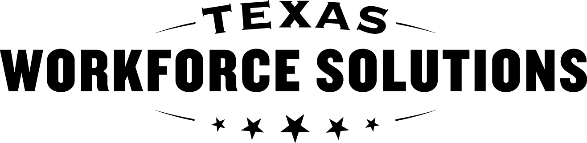 Texas Workforce CommissionVocational Rehabilitation ServicesProject SEARCH Asset Discovery Report   Texas Workforce CommissionVocational Rehabilitation ServicesProject SEARCH Asset Discovery Report   Texas Workforce CommissionVocational Rehabilitation ServicesProject SEARCH Asset Discovery Report   Texas Workforce CommissionVocational Rehabilitation ServicesProject SEARCH Asset Discovery Report   Texas Workforce CommissionVocational Rehabilitation ServicesProject SEARCH Asset Discovery Report   Texas Workforce CommissionVocational Rehabilitation ServicesProject SEARCH Asset Discovery Report   Texas Workforce CommissionVocational Rehabilitation ServicesProject SEARCH Asset Discovery Report   Texas Workforce CommissionVocational Rehabilitation ServicesProject SEARCH Asset Discovery Report   Texas Workforce CommissionVocational Rehabilitation ServicesProject SEARCH Asset Discovery Report   Texas Workforce CommissionVocational Rehabilitation ServicesProject SEARCH Asset Discovery Report   Texas Workforce CommissionVocational Rehabilitation ServicesProject SEARCH Asset Discovery Report   Texas Workforce CommissionVocational Rehabilitation ServicesProject SEARCH Asset Discovery Report   Texas Workforce CommissionVocational Rehabilitation ServicesProject SEARCH Asset Discovery Report   Texas Workforce CommissionVocational Rehabilitation ServicesProject SEARCH Asset Discovery Report   Texas Workforce CommissionVocational Rehabilitation ServicesProject SEARCH Asset Discovery Report   Texas Workforce CommissionVocational Rehabilitation ServicesProject SEARCH Asset Discovery Report   Texas Workforce CommissionVocational Rehabilitation ServicesProject SEARCH Asset Discovery Report   Texas Workforce CommissionVocational Rehabilitation ServicesProject SEARCH Asset Discovery Report   Texas Workforce CommissionVocational Rehabilitation ServicesProject SEARCH Asset Discovery Report   Texas Workforce CommissionVocational Rehabilitation ServicesProject SEARCH Asset Discovery Report   Texas Workforce CommissionVocational Rehabilitation ServicesProject SEARCH Asset Discovery Report   Instructions   Instructions   Instructions   Instructions   Instructions   Instructions   Instructions   Instructions   Instructions   Instructions   Instructions   Instructions   Instructions   Instructions   Instructions   Instructions   Instructions   Instructions   Instructions   Instructions   Instructions   Instructions   Instructions   Instructions   Instructions   Instructions   Instructions   Instructions   Instructions   Instructions   Gather the information to complete the interview questions through Discovery techniques, meeting the customer either individually or in group settings at different locations, such as the customer’s home,  or taking the customer to locations within the community.  The goal is to stimulate participation that will help you learn about the customer’s interests  from the customer’s perspective.  As necessary, gather information through interviews with the customer’s Circle of Support. Gather the information to complete the interview questions through Discovery techniques, meeting the customer either individually or in group settings at different locations, such as the customer’s home,  or taking the customer to locations within the community.  The goal is to stimulate participation that will help you learn about the customer’s interests  from the customer’s perspective.  As necessary, gather information through interviews with the customer’s Circle of Support. Gather the information to complete the interview questions through Discovery techniques, meeting the customer either individually or in group settings at different locations, such as the customer’s home,  or taking the customer to locations within the community.  The goal is to stimulate participation that will help you learn about the customer’s interests  from the customer’s perspective.  As necessary, gather information through interviews with the customer’s Circle of Support. Gather the information to complete the interview questions through Discovery techniques, meeting the customer either individually or in group settings at different locations, such as the customer’s home,  or taking the customer to locations within the community.  The goal is to stimulate participation that will help you learn about the customer’s interests  from the customer’s perspective.  As necessary, gather information through interviews with the customer’s Circle of Support. Gather the information to complete the interview questions through Discovery techniques, meeting the customer either individually or in group settings at different locations, such as the customer’s home,  or taking the customer to locations within the community.  The goal is to stimulate participation that will help you learn about the customer’s interests  from the customer’s perspective.  As necessary, gather information through interviews with the customer’s Circle of Support. Gather the information to complete the interview questions through Discovery techniques, meeting the customer either individually or in group settings at different locations, such as the customer’s home,  or taking the customer to locations within the community.  The goal is to stimulate participation that will help you learn about the customer’s interests  from the customer’s perspective.  As necessary, gather information through interviews with the customer’s Circle of Support. Gather the information to complete the interview questions through Discovery techniques, meeting the customer either individually or in group settings at different locations, such as the customer’s home,  or taking the customer to locations within the community.  The goal is to stimulate participation that will help you learn about the customer’s interests  from the customer’s perspective.  As necessary, gather information through interviews with the customer’s Circle of Support. Gather the information to complete the interview questions through Discovery techniques, meeting the customer either individually or in group settings at different locations, such as the customer’s home,  or taking the customer to locations within the community.  The goal is to stimulate participation that will help you learn about the customer’s interests  from the customer’s perspective.  As necessary, gather information through interviews with the customer’s Circle of Support. Gather the information to complete the interview questions through Discovery techniques, meeting the customer either individually or in group settings at different locations, such as the customer’s home,  or taking the customer to locations within the community.  The goal is to stimulate participation that will help you learn about the customer’s interests  from the customer’s perspective.  As necessary, gather information through interviews with the customer’s Circle of Support. Gather the information to complete the interview questions through Discovery techniques, meeting the customer either individually or in group settings at different locations, such as the customer’s home,  or taking the customer to locations within the community.  The goal is to stimulate participation that will help you learn about the customer’s interests  from the customer’s perspective.  As necessary, gather information through interviews with the customer’s Circle of Support. Gather the information to complete the interview questions through Discovery techniques, meeting the customer either individually or in group settings at different locations, such as the customer’s home,  or taking the customer to locations within the community.  The goal is to stimulate participation that will help you learn about the customer’s interests  from the customer’s perspective.  As necessary, gather information through interviews with the customer’s Circle of Support. Gather the information to complete the interview questions through Discovery techniques, meeting the customer either individually or in group settings at different locations, such as the customer’s home,  or taking the customer to locations within the community.  The goal is to stimulate participation that will help you learn about the customer’s interests  from the customer’s perspective.  As necessary, gather information through interviews with the customer’s Circle of Support. Gather the information to complete the interview questions through Discovery techniques, meeting the customer either individually or in group settings at different locations, such as the customer’s home,  or taking the customer to locations within the community.  The goal is to stimulate participation that will help you learn about the customer’s interests  from the customer’s perspective.  As necessary, gather information through interviews with the customer’s Circle of Support. Gather the information to complete the interview questions through Discovery techniques, meeting the customer either individually or in group settings at different locations, such as the customer’s home,  or taking the customer to locations within the community.  The goal is to stimulate participation that will help you learn about the customer’s interests  from the customer’s perspective.  As necessary, gather information through interviews with the customer’s Circle of Support. Gather the information to complete the interview questions through Discovery techniques, meeting the customer either individually or in group settings at different locations, such as the customer’s home,  or taking the customer to locations within the community.  The goal is to stimulate participation that will help you learn about the customer’s interests  from the customer’s perspective.  As necessary, gather information through interviews with the customer’s Circle of Support. Gather the information to complete the interview questions through Discovery techniques, meeting the customer either individually or in group settings at different locations, such as the customer’s home,  or taking the customer to locations within the community.  The goal is to stimulate participation that will help you learn about the customer’s interests  from the customer’s perspective.  As necessary, gather information through interviews with the customer’s Circle of Support. Gather the information to complete the interview questions through Discovery techniques, meeting the customer either individually or in group settings at different locations, such as the customer’s home,  or taking the customer to locations within the community.  The goal is to stimulate participation that will help you learn about the customer’s interests  from the customer’s perspective.  As necessary, gather information through interviews with the customer’s Circle of Support. Gather the information to complete the interview questions through Discovery techniques, meeting the customer either individually or in group settings at different locations, such as the customer’s home,  or taking the customer to locations within the community.  The goal is to stimulate participation that will help you learn about the customer’s interests  from the customer’s perspective.  As necessary, gather information through interviews with the customer’s Circle of Support. Gather the information to complete the interview questions through Discovery techniques, meeting the customer either individually or in group settings at different locations, such as the customer’s home,  or taking the customer to locations within the community.  The goal is to stimulate participation that will help you learn about the customer’s interests  from the customer’s perspective.  As necessary, gather information through interviews with the customer’s Circle of Support. Gather the information to complete the interview questions through Discovery techniques, meeting the customer either individually or in group settings at different locations, such as the customer’s home,  or taking the customer to locations within the community.  The goal is to stimulate participation that will help you learn about the customer’s interests  from the customer’s perspective.  As necessary, gather information through interviews with the customer’s Circle of Support. Gather the information to complete the interview questions through Discovery techniques, meeting the customer either individually or in group settings at different locations, such as the customer’s home,  or taking the customer to locations within the community.  The goal is to stimulate participation that will help you learn about the customer’s interests  from the customer’s perspective.  As necessary, gather information through interviews with the customer’s Circle of Support. Gather the information to complete the interview questions through Discovery techniques, meeting the customer either individually or in group settings at different locations, such as the customer’s home,  or taking the customer to locations within the community.  The goal is to stimulate participation that will help you learn about the customer’s interests  from the customer’s perspective.  As necessary, gather information through interviews with the customer’s Circle of Support. Gather the information to complete the interview questions through Discovery techniques, meeting the customer either individually or in group settings at different locations, such as the customer’s home,  or taking the customer to locations within the community.  The goal is to stimulate participation that will help you learn about the customer’s interests  from the customer’s perspective.  As necessary, gather information through interviews with the customer’s Circle of Support. Gather the information to complete the interview questions through Discovery techniques, meeting the customer either individually or in group settings at different locations, such as the customer’s home,  or taking the customer to locations within the community.  The goal is to stimulate participation that will help you learn about the customer’s interests  from the customer’s perspective.  As necessary, gather information through interviews with the customer’s Circle of Support. Gather the information to complete the interview questions through Discovery techniques, meeting the customer either individually or in group settings at different locations, such as the customer’s home,  or taking the customer to locations within the community.  The goal is to stimulate participation that will help you learn about the customer’s interests  from the customer’s perspective.  As necessary, gather information through interviews with the customer’s Circle of Support. Gather the information to complete the interview questions through Discovery techniques, meeting the customer either individually or in group settings at different locations, such as the customer’s home,  or taking the customer to locations within the community.  The goal is to stimulate participation that will help you learn about the customer’s interests  from the customer’s perspective.  As necessary, gather information through interviews with the customer’s Circle of Support. Gather the information to complete the interview questions through Discovery techniques, meeting the customer either individually or in group settings at different locations, such as the customer’s home,  or taking the customer to locations within the community.  The goal is to stimulate participation that will help you learn about the customer’s interests  from the customer’s perspective.  As necessary, gather information through interviews with the customer’s Circle of Support. Gather the information to complete the interview questions through Discovery techniques, meeting the customer either individually or in group settings at different locations, such as the customer’s home,  or taking the customer to locations within the community.  The goal is to stimulate participation that will help you learn about the customer’s interests  from the customer’s perspective.  As necessary, gather information through interviews with the customer’s Circle of Support. Gather the information to complete the interview questions through Discovery techniques, meeting the customer either individually or in group settings at different locations, such as the customer’s home,  or taking the customer to locations within the community.  The goal is to stimulate participation that will help you learn about the customer’s interests  from the customer’s perspective.  As necessary, gather information through interviews with the customer’s Circle of Support. Gather the information to complete the interview questions through Discovery techniques, meeting the customer either individually or in group settings at different locations, such as the customer’s home,  or taking the customer to locations within the community.  The goal is to stimulate participation that will help you learn about the customer’s interests  from the customer’s perspective.  As necessary, gather information through interviews with the customer’s Circle of Support. Case Information     Case Information     Case Information     Case Information     Case Information     Case Information     Case Information     Case Information     Case Information     Case Information     Case Information     Case Information     Case Information     Case Information     Case Information     Case Information     Case Information     Case Information     Case Information     Case Information     Case Information     Case Information     Case Information     Case Information     Case Information     Case Information     Case Information     Case Information     Case Information     Case Information     Customer Name:      Customer Name:      Customer Name:      Customer Name:      Customer Name:      Customer Name:      Customer Name:      Customer Name:      Customer Name:      Customer Name:      Customer Name:      Customer Name:      Customer Name:      Customer Name:      Case ID:      Case ID:      Case ID:      Case ID:      Case ID:      Case ID:      Case ID:      Case ID:      Case ID:      Case ID:      Case ID:      Case ID:      Case ID:      Case ID:      Case ID:      Case ID:      Associated service authorization (SA) number:      Associated service authorization (SA) number:      Associated service authorization (SA) number:      Associated service authorization (SA) number:      Associated service authorization (SA) number:      Associated service authorization (SA) number:      Associated service authorization (SA) number:      Associated service authorization (SA) number:      Associated service authorization (SA) number:      Associated service authorization (SA) number:      Associated service authorization (SA) number:      Associated service authorization (SA) number:      Associated service authorization (SA) number:      Associated service authorization (SA) number:      Associated service authorization (SA) number:      Associated service authorization (SA) number:      Associated service authorization (SA) number:      Associated service authorization (SA) number:      Associated service authorization (SA) number:      Associated service authorization (SA) number:      Associated service authorization (SA) number:      Associated service authorization (SA) number:      Associated service authorization (SA) number:      Associated service authorization (SA) number:      Associated service authorization (SA) number:      Associated service authorization (SA) number:      Associated service authorization (SA) number:      Associated service authorization (SA) number:      Associated service authorization (SA) number:      Associated service authorization (SA) number:      Street address: (include apartment and room number, if any)Street address: (include apartment and room number, if any)Street address: (include apartment and room number, if any)Street address: (include apartment and room number, if any)Street address: (include apartment and room number, if any)Street address: (include apartment and room number, if any)Street address: (include apartment and room number, if any)Street address: (include apartment and room number, if any)Street address: (include apartment and room number, if any)Street address: (include apartment and room number, if any)Street address: (include apartment and room number, if any)Street address: (include apartment and room number, if any)Street address: (include apartment and room number, if any)Street address: (include apartment and room number, if any)Street address: (include apartment and room number, if any)Street address: (include apartment and room number, if any)Street address: (include apartment and room number, if any)Street address: (include apartment and room number, if any)Street address: (include apartment and room number, if any)Street address: (include apartment and room number, if any)Street address: (include apartment and room number, if any)Street address: (include apartment and room number, if any)Street address: (include apartment and room number, if any)Street address: (include apartment and room number, if any)Street address: (include apartment and room number, if any)Street address: (include apartment and room number, if any)Street address: (include apartment and room number, if any)Street address: (include apartment and room number, if any)Street address: (include apartment and room number, if any)Street address: (include apartment and room number, if any)City:City:City:City:City:State:State:State:State:State:State:State:State:State:State:State:State:State:State:State:State:ZIP code:ZIP code:ZIP code:ZIP code:ZIP code:ZIP code:ZIP code:ZIP code:ZIP code:Primary contact number: (     )      Primary contact number: (     )      Primary contact number: (     )      Primary contact number: (     )      Primary contact number: (     )      Primary contact number: (     )      Primary contact number: (     )      Primary contact number: (     )      Primary contact number: (     )      Primary contact number: (     )      Primary contact number: (     )      Primary contact number: (     )      Secondary contact number: (     )      Secondary contact number: (     )      Secondary contact number: (     )      Secondary contact number: (     )      Secondary contact number: (     )      Secondary contact number: (     )      Secondary contact number: (     )      Secondary contact number: (     )      Secondary contact number: (     )      Secondary contact number: (     )      Secondary contact number: (     )      Secondary contact number: (     )      Secondary contact number: (     )      Secondary contact number: (     )      Secondary contact number: (     )      Secondary contact number: (     )      Secondary contact number: (     )      Secondary contact number: (     )      Email address:      Email address:      Email address:      Email address:      Email address:      Email address:      Email address:      Email address:      Email address:      Email address:      Email address:      Email address:      Email address:      Email address:      Email address:      Email address:      Email address:      Email address:      Email address:      Email address:      Email address:      Email address:      Email address:      Email address:      Email address:      Email address:      Email address:      Email address:      Email address:      Email address:      Does the customer have a legal representative and/or guardian?Does the customer have a legal representative and/or guardian?Does the customer have a legal representative and/or guardian?Does the customer have a legal representative and/or guardian?Does the customer have a legal representative and/or guardian?Does the customer have a legal representative and/or guardian?Does the customer have a legal representative and/or guardian?Does the customer have a legal representative and/or guardian?Does the customer have a legal representative and/or guardian?Does the customer have a legal representative and/or guardian?Does the customer have a legal representative and/or guardian?Does the customer have a legal representative and/or guardian?Does the customer have a legal representative and/or guardian?Does the customer have a legal representative and/or guardian?Does the customer have a legal representative and/or guardian?Does the customer have a legal representative and/or guardian?Does the customer have a legal representative and/or guardian?Does the customer have a legal representative and/or guardian?Does the customer have a legal representative and/or guardian?Does the customer have a legal representative and/or guardian?Does the customer have a legal representative and/or guardian?Does the customer have a legal representative and/or guardian?Does the customer have a legal representative and/or guardian?Does the customer have a legal representative and/or guardian?Does the customer have a legal representative and/or guardian?Does the customer have a legal representative and/or guardian? Yes     No Yes     No Yes     No Yes     NoIf yes, enter name of the person and his or her contact information:If yes, enter name of the person and his or her contact information:If yes, enter name of the person and his or her contact information:If yes, enter name of the person and his or her contact information:If yes, enter name of the person and his or her contact information:If yes, enter name of the person and his or her contact information:If yes, enter name of the person and his or her contact information:If yes, enter name of the person and his or her contact information:If yes, enter name of the person and his or her contact information:If yes, enter name of the person and his or her contact information:If yes, enter name of the person and his or her contact information:If yes, enter name of the person and his or her contact information:If yes, enter name of the person and his or her contact information:If yes, enter name of the person and his or her contact information:If yes, enter name of the person and his or her contact information:If yes, enter name of the person and his or her contact information:If yes, enter name of the person and his or her contact information:If yes, enter name of the person and his or her contact information:If yes, enter name of the person and his or her contact information:If yes, enter name of the person and his or her contact information:If yes, enter name of the person and his or her contact information:If yes, enter name of the person and his or her contact information:If yes, enter name of the person and his or her contact information:If yes, enter name of the person and his or her contact information:If yes, enter name of the person and his or her contact information:If yes, enter name of the person and his or her contact information:If yes, enter name of the person and his or her contact information:If yes, enter name of the person and his or her contact information:If yes, enter name of the person and his or her contact information:If yes, enter name of the person and his or her contact information:In the event of an emergency, who should be contacted:Name:                          Number:                     Relationship:      In the event of an emergency, who should be contacted:Name:                          Number:                     Relationship:      In the event of an emergency, who should be contacted:Name:                          Number:                     Relationship:      In the event of an emergency, who should be contacted:Name:                          Number:                     Relationship:      In the event of an emergency, who should be contacted:Name:                          Number:                     Relationship:      In the event of an emergency, who should be contacted:Name:                          Number:                     Relationship:      In the event of an emergency, who should be contacted:Name:                          Number:                     Relationship:      In the event of an emergency, who should be contacted:Name:                          Number:                     Relationship:      In the event of an emergency, who should be contacted:Name:                          Number:                     Relationship:      In the event of an emergency, who should be contacted:Name:                          Number:                     Relationship:      In the event of an emergency, who should be contacted:Name:                          Number:                     Relationship:      In the event of an emergency, who should be contacted:Name:                          Number:                     Relationship:      In the event of an emergency, who should be contacted:Name:                          Number:                     Relationship:      In the event of an emergency, who should be contacted:Name:                          Number:                     Relationship:      In the event of an emergency, who should be contacted:Name:                          Number:                     Relationship:      In the event of an emergency, who should be contacted:Name:                          Number:                     Relationship:      In the event of an emergency, who should be contacted:Name:                          Number:                     Relationship:      In the event of an emergency, who should be contacted:Name:                          Number:                     Relationship:      In the event of an emergency, who should be contacted:Name:                          Number:                     Relationship:      In the event of an emergency, who should be contacted:Name:                          Number:                     Relationship:      In the event of an emergency, who should be contacted:Name:                          Number:                     Relationship:      In the event of an emergency, who should be contacted:Name:                          Number:                     Relationship:      In the event of an emergency, who should be contacted:Name:                          Number:                     Relationship:      In the event of an emergency, who should be contacted:Name:                          Number:                     Relationship:      In the event of an emergency, who should be contacted:Name:                          Number:                     Relationship:      In the event of an emergency, who should be contacted:Name:                          Number:                     Relationship:      In the event of an emergency, who should be contacted:Name:                          Number:                     Relationship:      In the event of an emergency, who should be contacted:Name:                          Number:                     Relationship:      In the event of an emergency, who should be contacted:Name:                          Number:                     Relationship:      In the event of an emergency, who should be contacted:Name:                          Number:                     Relationship:      Overview of Asset Discovery  Overview of Asset Discovery  Overview of Asset Discovery  Overview of Asset Discovery  Overview of Asset Discovery  Overview of Asset Discovery  Overview of Asset Discovery  Overview of Asset Discovery  Overview of Asset Discovery  Overview of Asset Discovery  Overview of Asset Discovery  Overview of Asset Discovery  Overview of Asset Discovery  Overview of Asset Discovery  Overview of Asset Discovery  Overview of Asset Discovery  Overview of Asset Discovery  Overview of Asset Discovery  Overview of Asset Discovery  Overview of Asset Discovery  Overview of Asset Discovery  Overview of Asset Discovery  Overview of Asset Discovery  Overview of Asset Discovery  Overview of Asset Discovery  Overview of Asset Discovery  Overview of Asset Discovery  Overview of Asset Discovery  Overview of Asset Discovery  Overview of Asset Discovery  At least 20 hours must be recorded in this section. At least 20 hours must be recorded in this section. At least 20 hours must be recorded in this section. At least 20 hours must be recorded in this section. At least 20 hours must be recorded in this section. At least 20 hours must be recorded in this section. At least 20 hours must be recorded in this section. At least 20 hours must be recorded in this section. At least 20 hours must be recorded in this section. At least 20 hours must be recorded in this section. At least 20 hours must be recorded in this section. At least 20 hours must be recorded in this section. At least 20 hours must be recorded in this section. At least 20 hours must be recorded in this section. At least 20 hours must be recorded in this section. At least 20 hours must be recorded in this section. At least 20 hours must be recorded in this section. At least 20 hours must be recorded in this section. At least 20 hours must be recorded in this section. At least 20 hours must be recorded in this section. At least 20 hours must be recorded in this section. At least 20 hours must be recorded in this section. At least 20 hours must be recorded in this section. At least 20 hours must be recorded in this section. At least 20 hours must be recorded in this section. At least 20 hours must be recorded in this section. At least 20 hours must be recorded in this section. At least 20 hours must be recorded in this section. At least 20 hours must be recorded in this section. At least 20 hours must be recorded in this section. Date:Number of hours:Number of hours:Number of hours:Number of hours:Number of hours:Number of hours:Location and summary of activity with customer:Location and summary of activity with customer:Location and summary of activity with customer:Location and summary of activity with customer:Location and summary of activity with customer:Location and summary of activity with customer:Location and summary of activity with customer:Location and summary of activity with customer:Location and summary of activity with customer:Location and summary of activity with customer:Location and summary of activity with customer:Location and summary of activity with customer:Location and summary of activity with customer:Location and summary of activity with customer:Location and summary of activity with customer:Location and summary of activity with customer:Location and summary of activity with customer:Location and summary of activity with customer:Location and summary of activity with customer:Location and summary of activity with customer:Location and summary of activity with customer:Location and summary of activity with customer:Location and summary of activity with customer:Total number of hours customer participated in Discovery:       Total number of hours customer participated in Discovery:       Total number of hours customer participated in Discovery:       Total number of hours customer participated in Discovery:       Total number of hours customer participated in Discovery:       Total number of hours customer participated in Discovery:       Total number of hours customer participated in Discovery:       Total number of hours customer participated in Discovery:       Total number of hours customer participated in Discovery:       Total number of hours customer participated in Discovery:       Total number of hours customer participated in Discovery:       Total number of hours customer participated in Discovery:       Total number of hours customer participated in Discovery:       Total number of hours customer participated in Discovery:       Total number of hours customer participated in Discovery:       Total number of hours customer participated in Discovery:       Total number of hours customer participated in Discovery:       Total number of hours customer participated in Discovery:       Total number of hours customer participated in Discovery:       Total number of hours customer participated in Discovery:       Total number of hours customer participated in Discovery:       Total number of hours customer participated in Discovery:       Total number of hours customer participated in Discovery:       Total number of hours customer participated in Discovery:       Total number of hours customer participated in Discovery:       Total number of hours customer participated in Discovery:       Total number of hours customer participated in Discovery:       Total number of hours customer participated in Discovery:       Total number of hours customer participated in Discovery:       Total number of hours customer participated in Discovery:       Interview Questions     Interview Questions     Interview Questions     Interview Questions     Interview Questions     Interview Questions     Interview Questions     Interview Questions     Interview Questions     Interview Questions     Interview Questions     Interview Questions     Interview Questions     Interview Questions     Interview Questions     Interview Questions     Interview Questions     Interview Questions     Interview Questions     Interview Questions     Interview Questions     Interview Questions     Interview Questions     Interview Questions     Interview Questions     Interview Questions     Interview Questions     Interview Questions     Interview Questions     Interview Questions     Who do you live with/other people you see on a weekly basis?      Who do you live with/other people you see on a weekly basis?      Who do you live with/other people you see on a weekly basis?      Who do you live with/other people you see on a weekly basis?      Who do you live with/other people you see on a weekly basis?      Who do you live with/other people you see on a weekly basis?      Who do you live with/other people you see on a weekly basis?      Who do you live with/other people you see on a weekly basis?      Who do you live with/other people you see on a weekly basis?      Who do you live with/other people you see on a weekly basis?      Who do you live with/other people you see on a weekly basis?      Who do you live with/other people you see on a weekly basis?      Who do you live with/other people you see on a weekly basis?      Who do you live with/other people you see on a weekly basis?      Who do you live with/other people you see on a weekly basis?      Who do you live with/other people you see on a weekly basis?      Who do you live with/other people you see on a weekly basis?      Who do you live with/other people you see on a weekly basis?      Who do you live with/other people you see on a weekly basis?      Who do you live with/other people you see on a weekly basis?      Who do you live with/other people you see on a weekly basis?      Who do you live with/other people you see on a weekly basis?      Who do you live with/other people you see on a weekly basis?      Who do you live with/other people you see on a weekly basis?      Who do you live with/other people you see on a weekly basis?      Who do you live with/other people you see on a weekly basis?      Who do you live with/other people you see on a weekly basis?      Who do you live with/other people you see on a weekly basis?      Who do you live with/other people you see on a weekly basis?      Who do you live with/other people you see on a weekly basis?      List at least three places where you spend time (for example, church, home, and school).  1.      List at least three places where you spend time (for example, church, home, and school).  1.      List at least three places where you spend time (for example, church, home, and school).  1.      List at least three places where you spend time (for example, church, home, and school).  1.      List at least three places where you spend time (for example, church, home, and school).  1.      List at least three places where you spend time (for example, church, home, and school).  1.      List at least three places where you spend time (for example, church, home, and school).  1.      List at least three places where you spend time (for example, church, home, and school).  1.      List at least three places where you spend time (for example, church, home, and school).  1.      List at least three places where you spend time (for example, church, home, and school).  1.      List at least three places where you spend time (for example, church, home, and school).  1.      List at least three places where you spend time (for example, church, home, and school).  1.      List at least three places where you spend time (for example, church, home, and school).  1.      List at least three places where you spend time (for example, church, home, and school).  1.      List at least three places where you spend time (for example, church, home, and school).  1.      List at least three places where you spend time (for example, church, home, and school).  1.      List at least three places where you spend time (for example, church, home, and school).  1.      List at least three places where you spend time (for example, church, home, and school).  1.      List at least three places where you spend time (for example, church, home, and school).  1.      List at least three places where you spend time (for example, church, home, and school).  1.      List at least three places where you spend time (for example, church, home, and school).  1.      List at least three places where you spend time (for example, church, home, and school).  1.      List at least three places where you spend time (for example, church, home, and school).  1.      List at least three places where you spend time (for example, church, home, and school).  1.      List at least three places where you spend time (for example, church, home, and school).  1.      List at least three places where you spend time (for example, church, home, and school).  1.      List at least three places where you spend time (for example, church, home, and school).  1.      List at least three places where you spend time (for example, church, home, and school).  1.      List at least three places where you spend time (for example, church, home, and school).  1.      List at least three places where you spend time (for example, church, home, and school).  1.      2.      2.      2.      2.      2.      2.      2.      2.      2.      2.      2.      2.      2.      2.      2.      2.      2.      2.      2.      2.      2.      2.      2.      2.      2.      2.      2.      2.      2.      2.      3.      3.      3.      3.      3.      3.      3.      3.      3.      3.      3.      3.      3.      3.      3.      3.      3.      3.      3.      3.      3.      3.      3.      3.      3.      3.      3.      3.      3.      3.      List tasks or activities you like.List tasks or activities you like.List tasks or activities you like.List tasks or activities you like.List tasks or activities you like.List tasks or activities you like.List tasks or activities you like.List tasks or activities you like.List tasks or activities you like.List tasks or activities you like.List tasks or activities you like.List tasks or activities you like.List tasks or activities you dislike.List tasks or activities you dislike.List tasks or activities you dislike.List tasks or activities you dislike.List tasks or activities you dislike.List tasks or activities you dislike.List tasks or activities you dislike.List tasks or activities you dislike.List tasks or activities you dislike.List tasks or activities you dislike.List tasks or activities you dislike.List tasks or activities you dislike.List tasks or activities you dislike.List tasks or activities you dislike.List tasks or activities you dislike.List tasks or activities you dislike.List tasks or activities you dislike.List tasks or activities you dislike.1.      1.      1.      1.      1.      1.      1.      1.      1.      1.      1.      1.      1.      1.      1.      1.      1.      1.      1.      1.      1.      1.      1.      1.      1.      1.      1.      1.      1.      1.      2.      2.      2.      2.      2.      2.      2.      2.      2.      2.      2.      2.      2.      2.      2.      2.      2.      2.      2.      2.      2.      2.      2.      2.      2.      2.      2.      2.      2.      2.      3.      3.      3.      3.      3.      3.      3.      3.      3.      3.      3.      3.      3.      3.      3.      3.      3.      3.      3.      3.      3.      3.      3.      3.      3.      3.      3.      3.      3.      3.      4.      4.      4.      4.      4.      4.      4.      4.      4.      4.      4.      4.      4.      4.      4.      4.      4.      4.      4.      4.      4.      4.      4.      4.      4.      4.      4.      4.      4.      4.      List your strengths, skills, and talents.List your strengths, skills, and talents.List your strengths, skills, and talents.List your strengths, skills, and talents.List your strengths, skills, and talents.List your strengths, skills, and talents.List your strengths, skills, and talents.List your strengths, skills, and talents.List your strengths, skills, and talents.List your strengths, skills, and talents.List your strengths, skills, and talents.List your strengths, skills, and talents.List your challenges.List your challenges.List your challenges.List your challenges.List your challenges.List your challenges.List your challenges.List your challenges.List your challenges.List your challenges.List your challenges.List your challenges.List your challenges.List your challenges.List your challenges.List your challenges.List your challenges.List your challenges.1.      1.      1.      1.      1.      1.      1.      1.      1.      1.      1.      1.      1.      1.      1.      1.      1.      1.      1.      1.      1.      1.      1.      1.      1.      1.      1.      1.      1.      1.      2.      2.      2.      2.      2.      2.      2.      2.      2.      2.      2.      2.      2.      2.      2.      2.      2.      2.      2.      2.      2.      2.      2.      2.      2.      2.      2.      2.      2.      2.      3.      3.      3.      3.      3.      3.      3.      3.      3.      3.      3.      3.      3.      3.      3.      3.      3.      3.      3.      3.      3.      3.      3.      3.      3.      3.      3.      3.      3.      3.      4.      4.      4.      4.      4.      4.      4.      4.      4.      4.      4.      4.      4.      4.      4.      4.      4.      4.      4.      4.      4.      4.      4.      4.      4.      4.      4.      4.      4.      4.      What are your barriers/challenges in school or with getting a job?      What are your barriers/challenges in school or with getting a job?      What are your barriers/challenges in school or with getting a job?      What are your barriers/challenges in school or with getting a job?      What are your barriers/challenges in school or with getting a job?      What are your barriers/challenges in school or with getting a job?      What are your barriers/challenges in school or with getting a job?      What are your barriers/challenges in school or with getting a job?      What are your barriers/challenges in school or with getting a job?      What are your barriers/challenges in school or with getting a job?      What are your barriers/challenges in school or with getting a job?      What are your barriers/challenges in school or with getting a job?      What are your barriers/challenges in school or with getting a job?      What are your barriers/challenges in school or with getting a job?      What are your barriers/challenges in school or with getting a job?      What are your barriers/challenges in school or with getting a job?      What are your barriers/challenges in school or with getting a job?      What are your barriers/challenges in school or with getting a job?      What are your barriers/challenges in school or with getting a job?      What are your barriers/challenges in school or with getting a job?      What are your barriers/challenges in school or with getting a job?      What are your barriers/challenges in school or with getting a job?      What are your barriers/challenges in school or with getting a job?      What are your barriers/challenges in school or with getting a job?      What are your barriers/challenges in school or with getting a job?      What are your barriers/challenges in school or with getting a job?      What are your barriers/challenges in school or with getting a job?      What are your barriers/challenges in school or with getting a job?      What are your barriers/challenges in school or with getting a job?      What are your barriers/challenges in school or with getting a job?      Do you have any concerns about participating in Project SEARCH at your assigned host business?Do you have any concerns about participating in Project SEARCH at your assigned host business?Do you have any concerns about participating in Project SEARCH at your assigned host business?Do you have any concerns about participating in Project SEARCH at your assigned host business?Do you have any concerns about participating in Project SEARCH at your assigned host business?Do you have any concerns about participating in Project SEARCH at your assigned host business?Do you have any concerns about participating in Project SEARCH at your assigned host business?Do you have any concerns about participating in Project SEARCH at your assigned host business?Do you have any concerns about participating in Project SEARCH at your assigned host business?Do you have any concerns about participating in Project SEARCH at your assigned host business?Do you have any concerns about participating in Project SEARCH at your assigned host business?Do you have any concerns about participating in Project SEARCH at your assigned host business?Do you have any concerns about participating in Project SEARCH at your assigned host business?Do you have any concerns about participating in Project SEARCH at your assigned host business?Do you have any concerns about participating in Project SEARCH at your assigned host business?Do you have any concerns about participating in Project SEARCH at your assigned host business?Do you have any concerns about participating in Project SEARCH at your assigned host business?Do you have any concerns about participating in Project SEARCH at your assigned host business?Do you have any concerns about participating in Project SEARCH at your assigned host business?Do you have any concerns about participating in Project SEARCH at your assigned host business?Do you have any concerns about participating in Project SEARCH at your assigned host business?Do you have any concerns about participating in Project SEARCH at your assigned host business?Do you have any concerns about participating in Project SEARCH at your assigned host business?Do you have any concerns about participating in Project SEARCH at your assigned host business?Do you have any concerns about participating in Project SEARCH at your assigned host business?Do you have any concerns about participating in Project SEARCH at your assigned host business?Do you have any concerns about participating in Project SEARCH at your assigned host business?Do you have any concerns about participating in Project SEARCH at your assigned host business?Do you have any concerns about participating in Project SEARCH at your assigned host business?Do you have any concerns about participating in Project SEARCH at your assigned host business?What is a typical day like for you (in regard to chores, part-time job, bedtime, and so on)?What is a typical day like for you (in regard to chores, part-time job, bedtime, and so on)?What is a typical day like for you (in regard to chores, part-time job, bedtime, and so on)?What is a typical day like for you (in regard to chores, part-time job, bedtime, and so on)?What is a typical day like for you (in regard to chores, part-time job, bedtime, and so on)?What is a typical day like for you (in regard to chores, part-time job, bedtime, and so on)?What is a typical day like for you (in regard to chores, part-time job, bedtime, and so on)?What is a typical day like for you (in regard to chores, part-time job, bedtime, and so on)?What is a typical day like for you (in regard to chores, part-time job, bedtime, and so on)?What is a typical day like for you (in regard to chores, part-time job, bedtime, and so on)?What is a typical day like for you (in regard to chores, part-time job, bedtime, and so on)?What is a typical day like for you (in regard to chores, part-time job, bedtime, and so on)?What is a typical day like for you (in regard to chores, part-time job, bedtime, and so on)?What is a typical day like for you (in regard to chores, part-time job, bedtime, and so on)?What is a typical day like for you (in regard to chores, part-time job, bedtime, and so on)?What is a typical day like for you (in regard to chores, part-time job, bedtime, and so on)?What is a typical day like for you (in regard to chores, part-time job, bedtime, and so on)?What is a typical day like for you (in regard to chores, part-time job, bedtime, and so on)?What is a typical day like for you (in regard to chores, part-time job, bedtime, and so on)?What is a typical day like for you (in regard to chores, part-time job, bedtime, and so on)?What is a typical day like for you (in regard to chores, part-time job, bedtime, and so on)?What is a typical day like for you (in regard to chores, part-time job, bedtime, and so on)?What is a typical day like for you (in regard to chores, part-time job, bedtime, and so on)?What is a typical day like for you (in regard to chores, part-time job, bedtime, and so on)?What is a typical day like for you (in regard to chores, part-time job, bedtime, and so on)?What is a typical day like for you (in regard to chores, part-time job, bedtime, and so on)?What is a typical day like for you (in regard to chores, part-time job, bedtime, and so on)?What is a typical day like for you (in regard to chores, part-time job, bedtime, and so on)?What is a typical day like for you (in regard to chores, part-time job, bedtime, and so on)?What is a typical day like for you (in regard to chores, part-time job, bedtime, and so on)?What is your employment goal after Project SEARCH?What is your employment goal after Project SEARCH?What is your employment goal after Project SEARCH?What is your employment goal after Project SEARCH?What is your employment goal after Project SEARCH?What is your employment goal after Project SEARCH?What is your employment goal after Project SEARCH?What is your employment goal after Project SEARCH?What is your employment goal after Project SEARCH?What is your employment goal after Project SEARCH?What is your employment goal after Project SEARCH?What is your employment goal after Project SEARCH?What is your employment goal after Project SEARCH?What is your employment goal after Project SEARCH?What is your employment goal after Project SEARCH?What is your employment goal after Project SEARCH?What is your employment goal after Project SEARCH?What is your employment goal after Project SEARCH?What is your employment goal after Project SEARCH?What is your employment goal after Project SEARCH?What is your employment goal after Project SEARCH?What is your employment goal after Project SEARCH?What is your employment goal after Project SEARCH?What is your employment goal after Project SEARCH?What is your employment goal after Project SEARCH?What is your employment goal after Project SEARCH?What is your employment goal after Project SEARCH?What is your employment goal after Project SEARCH?What is your employment goal after Project SEARCH?What is your employment goal after Project SEARCH?How do you plan on getting to the Project SEARCH site?How do you plan on getting to the Project SEARCH site?How do you plan on getting to the Project SEARCH site?How do you plan on getting to the Project SEARCH site?How do you plan on getting to the Project SEARCH site?How do you plan on getting to the Project SEARCH site?How do you plan on getting to the Project SEARCH site?How do you plan on getting to the Project SEARCH site?How do you plan on getting to the Project SEARCH site?How do you plan on getting to the Project SEARCH site?How do you plan on getting to the Project SEARCH site?How do you plan on getting to the Project SEARCH site?How do you plan on getting to the Project SEARCH site?How do you plan on getting to the Project SEARCH site?How do you plan on getting to the Project SEARCH site?How do you plan on getting to the Project SEARCH site?How do you plan on getting to the Project SEARCH site?How do you plan on getting to the Project SEARCH site?How do you plan on getting to the Project SEARCH site?How do you plan on getting to the Project SEARCH site?How do you plan on getting to the Project SEARCH site?How do you plan on getting to the Project SEARCH site?How do you plan on getting to the Project SEARCH site?How do you plan on getting to the Project SEARCH site?How do you plan on getting to the Project SEARCH site?How do you plan on getting to the Project SEARCH site?How do you plan on getting to the Project SEARCH site?How do you plan on getting to the Project SEARCH site?How do you plan on getting to the Project SEARCH site?How do you plan on getting to the Project SEARCH site?How do you plan on getting to work after Project SEARCH?How do you plan on getting to work after Project SEARCH?How do you plan on getting to work after Project SEARCH?How do you plan on getting to work after Project SEARCH?How do you plan on getting to work after Project SEARCH?How do you plan on getting to work after Project SEARCH?How do you plan on getting to work after Project SEARCH?How do you plan on getting to work after Project SEARCH?How do you plan on getting to work after Project SEARCH?How do you plan on getting to work after Project SEARCH?How do you plan on getting to work after Project SEARCH?How do you plan on getting to work after Project SEARCH?How do you plan on getting to work after Project SEARCH?How do you plan on getting to work after Project SEARCH?How do you plan on getting to work after Project SEARCH?How do you plan on getting to work after Project SEARCH?How do you plan on getting to work after Project SEARCH?How do you plan on getting to work after Project SEARCH?How do you plan on getting to work after Project SEARCH?How do you plan on getting to work after Project SEARCH?How do you plan on getting to work after Project SEARCH?How do you plan on getting to work after Project SEARCH?How do you plan on getting to work after Project SEARCH?How do you plan on getting to work after Project SEARCH?How do you plan on getting to work after Project SEARCH?How do you plan on getting to work after Project SEARCH?How do you plan on getting to work after Project SEARCH?How do you plan on getting to work after Project SEARCH?How do you plan on getting to work after Project SEARCH?How do you plan on getting to work after Project SEARCH?If you don’t have your own transportation plan, are there family members or friends who might assist you?If you don’t have your own transportation plan, are there family members or friends who might assist you?If you don’t have your own transportation plan, are there family members or friends who might assist you?If you don’t have your own transportation plan, are there family members or friends who might assist you?If you don’t have your own transportation plan, are there family members or friends who might assist you?If you don’t have your own transportation plan, are there family members or friends who might assist you?If you don’t have your own transportation plan, are there family members or friends who might assist you?If you don’t have your own transportation plan, are there family members or friends who might assist you?If you don’t have your own transportation plan, are there family members or friends who might assist you?If you don’t have your own transportation plan, are there family members or friends who might assist you?If you don’t have your own transportation plan, are there family members or friends who might assist you?If you don’t have your own transportation plan, are there family members or friends who might assist you?If you don’t have your own transportation plan, are there family members or friends who might assist you?If you don’t have your own transportation plan, are there family members or friends who might assist you?If you don’t have your own transportation plan, are there family members or friends who might assist you?If you don’t have your own transportation plan, are there family members or friends who might assist you?If you don’t have your own transportation plan, are there family members or friends who might assist you?If you don’t have your own transportation plan, are there family members or friends who might assist you?If you don’t have your own transportation plan, are there family members or friends who might assist you?If you don’t have your own transportation plan, are there family members or friends who might assist you?If you don’t have your own transportation plan, are there family members or friends who might assist you?If you don’t have your own transportation plan, are there family members or friends who might assist you?If you don’t have your own transportation plan, are there family members or friends who might assist you?If you don’t have your own transportation plan, are there family members or friends who might assist you?If you don’t have your own transportation plan, are there family members or friends who might assist you?If you don’t have your own transportation plan, are there family members or friends who might assist you?If you don’t have your own transportation plan, are there family members or friends who might assist you?If you don’t have your own transportation plan, are there family members or friends who might assist you?If you don’t have your own transportation plan, are there family members or friends who might assist you?If you don’t have your own transportation plan, are there family members or friends who might assist you?Residential History and Domestic Information     Residential History and Domestic Information     Residential History and Domestic Information     Residential History and Domestic Information     Residential History and Domestic Information     Residential History and Domestic Information     Residential History and Domestic Information     Residential History and Domestic Information     Residential History and Domestic Information     Residential History and Domestic Information     Residential History and Domestic Information     Residential History and Domestic Information     Residential History and Domestic Information     Residential History and Domestic Information     Residential History and Domestic Information     Residential History and Domestic Information     Residential History and Domestic Information     Residential History and Domestic Information     Residential History and Domestic Information     Residential History and Domestic Information     Residential History and Domestic Information     Residential History and Domestic Information     Residential History and Domestic Information     Residential History and Domestic Information     Residential History and Domestic Information     Residential History and Domestic Information     Residential History and Domestic Information     Residential History and Domestic Information     Residential History and Domestic Information     Residential History and Domestic Information     Describe the customer’s current living situation.      How long has the customer lived at the current location?       Does the customer plan to remain at this location when he or she gets a job?  Yes   NoIs anything potentially putting this living arrangement at risk?      Describe the customer’s current living situation.      How long has the customer lived at the current location?       Does the customer plan to remain at this location when he or she gets a job?  Yes   NoIs anything potentially putting this living arrangement at risk?      Describe the customer’s current living situation.      How long has the customer lived at the current location?       Does the customer plan to remain at this location when he or she gets a job?  Yes   NoIs anything potentially putting this living arrangement at risk?      Describe the customer’s current living situation.      How long has the customer lived at the current location?       Does the customer plan to remain at this location when he or she gets a job?  Yes   NoIs anything potentially putting this living arrangement at risk?      Describe the customer’s current living situation.      How long has the customer lived at the current location?       Does the customer plan to remain at this location when he or she gets a job?  Yes   NoIs anything potentially putting this living arrangement at risk?      Describe the customer’s current living situation.      How long has the customer lived at the current location?       Does the customer plan to remain at this location when he or she gets a job?  Yes   NoIs anything potentially putting this living arrangement at risk?      Describe the customer’s current living situation.      How long has the customer lived at the current location?       Does the customer plan to remain at this location when he or she gets a job?  Yes   NoIs anything potentially putting this living arrangement at risk?      Describe the customer’s current living situation.      How long has the customer lived at the current location?       Does the customer plan to remain at this location when he or she gets a job?  Yes   NoIs anything potentially putting this living arrangement at risk?      Describe the customer’s current living situation.      How long has the customer lived at the current location?       Does the customer plan to remain at this location when he or she gets a job?  Yes   NoIs anything potentially putting this living arrangement at risk?      Describe the customer’s current living situation.      How long has the customer lived at the current location?       Does the customer plan to remain at this location when he or she gets a job?  Yes   NoIs anything potentially putting this living arrangement at risk?      Describe the customer’s current living situation.      How long has the customer lived at the current location?       Does the customer plan to remain at this location when he or she gets a job?  Yes   NoIs anything potentially putting this living arrangement at risk?      Describe the customer’s current living situation.      How long has the customer lived at the current location?       Does the customer plan to remain at this location when he or she gets a job?  Yes   NoIs anything potentially putting this living arrangement at risk?      Describe the customer’s current living situation.      How long has the customer lived at the current location?       Does the customer plan to remain at this location when he or she gets a job?  Yes   NoIs anything potentially putting this living arrangement at risk?      Describe the customer’s current living situation.      How long has the customer lived at the current location?       Does the customer plan to remain at this location when he or she gets a job?  Yes   NoIs anything potentially putting this living arrangement at risk?      Describe the customer’s current living situation.      How long has the customer lived at the current location?       Does the customer plan to remain at this location when he or she gets a job?  Yes   NoIs anything potentially putting this living arrangement at risk?      Describe the customer’s current living situation.      How long has the customer lived at the current location?       Does the customer plan to remain at this location when he or she gets a job?  Yes   NoIs anything potentially putting this living arrangement at risk?      Describe the customer’s current living situation.      How long has the customer lived at the current location?       Does the customer plan to remain at this location when he or she gets a job?  Yes   NoIs anything potentially putting this living arrangement at risk?      Describe the customer’s current living situation.      How long has the customer lived at the current location?       Does the customer plan to remain at this location when he or she gets a job?  Yes   NoIs anything potentially putting this living arrangement at risk?      Describe the customer’s current living situation.      How long has the customer lived at the current location?       Does the customer plan to remain at this location when he or she gets a job?  Yes   NoIs anything potentially putting this living arrangement at risk?      Describe the customer’s current living situation.      How long has the customer lived at the current location?       Does the customer plan to remain at this location when he or she gets a job?  Yes   NoIs anything potentially putting this living arrangement at risk?      Describe the customer’s current living situation.      How long has the customer lived at the current location?       Does the customer plan to remain at this location when he or she gets a job?  Yes   NoIs anything potentially putting this living arrangement at risk?      Describe the customer’s current living situation.      How long has the customer lived at the current location?       Does the customer plan to remain at this location when he or she gets a job?  Yes   NoIs anything potentially putting this living arrangement at risk?      Describe the customer’s current living situation.      How long has the customer lived at the current location?       Does the customer plan to remain at this location when he or she gets a job?  Yes   NoIs anything potentially putting this living arrangement at risk?      Describe the customer’s current living situation.      How long has the customer lived at the current location?       Does the customer plan to remain at this location when he or she gets a job?  Yes   NoIs anything potentially putting this living arrangement at risk?      Describe the customer’s current living situation.      How long has the customer lived at the current location?       Does the customer plan to remain at this location when he or she gets a job?  Yes   NoIs anything potentially putting this living arrangement at risk?      Describe the customer’s current living situation.      How long has the customer lived at the current location?       Does the customer plan to remain at this location when he or she gets a job?  Yes   NoIs anything potentially putting this living arrangement at risk?      Describe the customer’s current living situation.      How long has the customer lived at the current location?       Does the customer plan to remain at this location when he or she gets a job?  Yes   NoIs anything potentially putting this living arrangement at risk?      Describe the customer’s current living situation.      How long has the customer lived at the current location?       Does the customer plan to remain at this location when he or she gets a job?  Yes   NoIs anything potentially putting this living arrangement at risk?      Describe the customer’s current living situation.      How long has the customer lived at the current location?       Does the customer plan to remain at this location when he or she gets a job?  Yes   NoIs anything potentially putting this living arrangement at risk?      Describe the customer’s current living situation.      How long has the customer lived at the current location?       Does the customer plan to remain at this location when he or she gets a job?  Yes   NoIs anything potentially putting this living arrangement at risk?      Home Management Skills: Get reports from Circle of Support members about the customer’s ability to perform chores in the home.  Verify the reports through observations of the customer performing the chores, as appropriate, to identify possible transferable work skills.  Home Management Skills: Get reports from Circle of Support members about the customer’s ability to perform chores in the home.  Verify the reports through observations of the customer performing the chores, as appropriate, to identify possible transferable work skills.  Home Management Skills: Get reports from Circle of Support members about the customer’s ability to perform chores in the home.  Verify the reports through observations of the customer performing the chores, as appropriate, to identify possible transferable work skills.  Home Management Skills: Get reports from Circle of Support members about the customer’s ability to perform chores in the home.  Verify the reports through observations of the customer performing the chores, as appropriate, to identify possible transferable work skills.  Home Management Skills: Get reports from Circle of Support members about the customer’s ability to perform chores in the home.  Verify the reports through observations of the customer performing the chores, as appropriate, to identify possible transferable work skills.  Home Management Skills: Get reports from Circle of Support members about the customer’s ability to perform chores in the home.  Verify the reports through observations of the customer performing the chores, as appropriate, to identify possible transferable work skills.  Home Management Skills: Get reports from Circle of Support members about the customer’s ability to perform chores in the home.  Verify the reports through observations of the customer performing the chores, as appropriate, to identify possible transferable work skills.  Home Management Skills: Get reports from Circle of Support members about the customer’s ability to perform chores in the home.  Verify the reports through observations of the customer performing the chores, as appropriate, to identify possible transferable work skills.  Home Management Skills: Get reports from Circle of Support members about the customer’s ability to perform chores in the home.  Verify the reports through observations of the customer performing the chores, as appropriate, to identify possible transferable work skills.  Home Management Skills: Get reports from Circle of Support members about the customer’s ability to perform chores in the home.  Verify the reports through observations of the customer performing the chores, as appropriate, to identify possible transferable work skills.  Home Management Skills: Get reports from Circle of Support members about the customer’s ability to perform chores in the home.  Verify the reports through observations of the customer performing the chores, as appropriate, to identify possible transferable work skills.  Home Management Skills: Get reports from Circle of Support members about the customer’s ability to perform chores in the home.  Verify the reports through observations of the customer performing the chores, as appropriate, to identify possible transferable work skills.  Home Management Skills: Get reports from Circle of Support members about the customer’s ability to perform chores in the home.  Verify the reports through observations of the customer performing the chores, as appropriate, to identify possible transferable work skills.  Home Management Skills: Get reports from Circle of Support members about the customer’s ability to perform chores in the home.  Verify the reports through observations of the customer performing the chores, as appropriate, to identify possible transferable work skills.  Home Management Skills: Get reports from Circle of Support members about the customer’s ability to perform chores in the home.  Verify the reports through observations of the customer performing the chores, as appropriate, to identify possible transferable work skills.  Home Management Skills: Get reports from Circle of Support members about the customer’s ability to perform chores in the home.  Verify the reports through observations of the customer performing the chores, as appropriate, to identify possible transferable work skills.  Home Management Skills: Get reports from Circle of Support members about the customer’s ability to perform chores in the home.  Verify the reports through observations of the customer performing the chores, as appropriate, to identify possible transferable work skills.  Home Management Skills: Get reports from Circle of Support members about the customer’s ability to perform chores in the home.  Verify the reports through observations of the customer performing the chores, as appropriate, to identify possible transferable work skills.  Home Management Skills: Get reports from Circle of Support members about the customer’s ability to perform chores in the home.  Verify the reports through observations of the customer performing the chores, as appropriate, to identify possible transferable work skills.  Home Management Skills: Get reports from Circle of Support members about the customer’s ability to perform chores in the home.  Verify the reports through observations of the customer performing the chores, as appropriate, to identify possible transferable work skills.  Home Management Skills: Get reports from Circle of Support members about the customer’s ability to perform chores in the home.  Verify the reports through observations of the customer performing the chores, as appropriate, to identify possible transferable work skills.  Home Management Skills: Get reports from Circle of Support members about the customer’s ability to perform chores in the home.  Verify the reports through observations of the customer performing the chores, as appropriate, to identify possible transferable work skills.  Home Management Skills: Get reports from Circle of Support members about the customer’s ability to perform chores in the home.  Verify the reports through observations of the customer performing the chores, as appropriate, to identify possible transferable work skills.  Home Management Skills: Get reports from Circle of Support members about the customer’s ability to perform chores in the home.  Verify the reports through observations of the customer performing the chores, as appropriate, to identify possible transferable work skills.  Home Management Skills: Get reports from Circle of Support members about the customer’s ability to perform chores in the home.  Verify the reports through observations of the customer performing the chores, as appropriate, to identify possible transferable work skills.  Home Management Skills: Get reports from Circle of Support members about the customer’s ability to perform chores in the home.  Verify the reports through observations of the customer performing the chores, as appropriate, to identify possible transferable work skills.  Home Management Skills: Get reports from Circle of Support members about the customer’s ability to perform chores in the home.  Verify the reports through observations of the customer performing the chores, as appropriate, to identify possible transferable work skills.  Home Management Skills: Get reports from Circle of Support members about the customer’s ability to perform chores in the home.  Verify the reports through observations of the customer performing the chores, as appropriate, to identify possible transferable work skills.  Home Management Skills: Get reports from Circle of Support members about the customer’s ability to perform chores in the home.  Verify the reports through observations of the customer performing the chores, as appropriate, to identify possible transferable work skills.  Home Management Skills: Get reports from Circle of Support members about the customer’s ability to perform chores in the home.  Verify the reports through observations of the customer performing the chores, as appropriate, to identify possible transferable work skills.  ChoresChoresChoresIndependentIndependentIndependentIndependentIndependentIndependentIndependentPromptingPromptingPromptingPromptingPromptingPromptingPromptingPhysical assistancePhysical assistancePhysical assistancePhysical assistancePhysical assistancePhysical assistancePhysical assistancePhysical assistancePhysical assistancePhysical assistancePhysical assistanceN/AN/AWash dishes  Wash dishes  Wash dishes  Cleaning   Cleaning   Cleaning   Feed and groom pets  Feed and groom pets  Feed and groom pets  Laundry  Laundry  Laundry  Meal preparation  Meal preparation  Meal preparation  Mop and sweep  Mop and sweep  Mop and sweep  Organize bedroom  Organize bedroom  Organize bedroom  Vacuum  Vacuum  Vacuum  Yardwork  Yardwork  Yardwork  Taking out trash  Taking out trash  Taking out trash  Other (describe):      Other (describe):      Other (describe):      Describe the customer’s willingness to perform routine and non-routine activities in his or her current living situation such as cleaning, doing laundry, cooking, and managing personal hygiene. Does the customer enjoy some activities more than others?     Describe the customer’s willingness to perform routine and non-routine activities in his or her current living situation such as cleaning, doing laundry, cooking, and managing personal hygiene. Does the customer enjoy some activities more than others?     Describe the customer’s willingness to perform routine and non-routine activities in his or her current living situation such as cleaning, doing laundry, cooking, and managing personal hygiene. Does the customer enjoy some activities more than others?     Describe the customer’s willingness to perform routine and non-routine activities in his or her current living situation such as cleaning, doing laundry, cooking, and managing personal hygiene. Does the customer enjoy some activities more than others?     Describe the customer’s willingness to perform routine and non-routine activities in his or her current living situation such as cleaning, doing laundry, cooking, and managing personal hygiene. Does the customer enjoy some activities more than others?     Describe the customer’s willingness to perform routine and non-routine activities in his or her current living situation such as cleaning, doing laundry, cooking, and managing personal hygiene. Does the customer enjoy some activities more than others?     Describe the customer’s willingness to perform routine and non-routine activities in his or her current living situation such as cleaning, doing laundry, cooking, and managing personal hygiene. Does the customer enjoy some activities more than others?     Describe the customer’s willingness to perform routine and non-routine activities in his or her current living situation such as cleaning, doing laundry, cooking, and managing personal hygiene. Does the customer enjoy some activities more than others?     Describe the customer’s willingness to perform routine and non-routine activities in his or her current living situation such as cleaning, doing laundry, cooking, and managing personal hygiene. Does the customer enjoy some activities more than others?     Describe the customer’s willingness to perform routine and non-routine activities in his or her current living situation such as cleaning, doing laundry, cooking, and managing personal hygiene. Does the customer enjoy some activities more than others?     Describe the customer’s willingness to perform routine and non-routine activities in his or her current living situation such as cleaning, doing laundry, cooking, and managing personal hygiene. Does the customer enjoy some activities more than others?     Describe the customer’s willingness to perform routine and non-routine activities in his or her current living situation such as cleaning, doing laundry, cooking, and managing personal hygiene. Does the customer enjoy some activities more than others?     Describe the customer’s willingness to perform routine and non-routine activities in his or her current living situation such as cleaning, doing laundry, cooking, and managing personal hygiene. Does the customer enjoy some activities more than others?     Describe the customer’s willingness to perform routine and non-routine activities in his or her current living situation such as cleaning, doing laundry, cooking, and managing personal hygiene. Does the customer enjoy some activities more than others?     Describe the customer’s willingness to perform routine and non-routine activities in his or her current living situation such as cleaning, doing laundry, cooking, and managing personal hygiene. Does the customer enjoy some activities more than others?     Describe the customer’s willingness to perform routine and non-routine activities in his or her current living situation such as cleaning, doing laundry, cooking, and managing personal hygiene. Does the customer enjoy some activities more than others?     Describe the customer’s willingness to perform routine and non-routine activities in his or her current living situation such as cleaning, doing laundry, cooking, and managing personal hygiene. Does the customer enjoy some activities more than others?     Describe the customer’s willingness to perform routine and non-routine activities in his or her current living situation such as cleaning, doing laundry, cooking, and managing personal hygiene. Does the customer enjoy some activities more than others?     Describe the customer’s willingness to perform routine and non-routine activities in his or her current living situation such as cleaning, doing laundry, cooking, and managing personal hygiene. Does the customer enjoy some activities more than others?     Describe the customer’s willingness to perform routine and non-routine activities in his or her current living situation such as cleaning, doing laundry, cooking, and managing personal hygiene. Does the customer enjoy some activities more than others?     Describe the customer’s willingness to perform routine and non-routine activities in his or her current living situation such as cleaning, doing laundry, cooking, and managing personal hygiene. Does the customer enjoy some activities more than others?     Describe the customer’s willingness to perform routine and non-routine activities in his or her current living situation such as cleaning, doing laundry, cooking, and managing personal hygiene. Does the customer enjoy some activities more than others?     Describe the customer’s willingness to perform routine and non-routine activities in his or her current living situation such as cleaning, doing laundry, cooking, and managing personal hygiene. Does the customer enjoy some activities more than others?     Describe the customer’s willingness to perform routine and non-routine activities in his or her current living situation such as cleaning, doing laundry, cooking, and managing personal hygiene. Does the customer enjoy some activities more than others?     Describe the customer’s willingness to perform routine and non-routine activities in his or her current living situation such as cleaning, doing laundry, cooking, and managing personal hygiene. Does the customer enjoy some activities more than others?     Describe the customer’s willingness to perform routine and non-routine activities in his or her current living situation such as cleaning, doing laundry, cooking, and managing personal hygiene. Does the customer enjoy some activities more than others?     Describe the customer’s willingness to perform routine and non-routine activities in his or her current living situation such as cleaning, doing laundry, cooking, and managing personal hygiene. Does the customer enjoy some activities more than others?     Describe the customer’s willingness to perform routine and non-routine activities in his or her current living situation such as cleaning, doing laundry, cooking, and managing personal hygiene. Does the customer enjoy some activities more than others?     Describe the customer’s willingness to perform routine and non-routine activities in his or her current living situation such as cleaning, doing laundry, cooking, and managing personal hygiene. Does the customer enjoy some activities more than others?     Describe the customer’s willingness to perform routine and non-routine activities in his or her current living situation such as cleaning, doing laundry, cooking, and managing personal hygiene. Does the customer enjoy some activities more than others?     Describe the neighborhood in which the customer lives. Describe the general availability of services and supports to the customer.  Are there support or safety issues in the neighborhood that may affect the customer’s work hours?   Describe the neighborhood in which the customer lives. Describe the general availability of services and supports to the customer.  Are there support or safety issues in the neighborhood that may affect the customer’s work hours?   Describe the neighborhood in which the customer lives. Describe the general availability of services and supports to the customer.  Are there support or safety issues in the neighborhood that may affect the customer’s work hours?   Describe the neighborhood in which the customer lives. Describe the general availability of services and supports to the customer.  Are there support or safety issues in the neighborhood that may affect the customer’s work hours?   Describe the neighborhood in which the customer lives. Describe the general availability of services and supports to the customer.  Are there support or safety issues in the neighborhood that may affect the customer’s work hours?   Describe the neighborhood in which the customer lives. Describe the general availability of services and supports to the customer.  Are there support or safety issues in the neighborhood that may affect the customer’s work hours?   Describe the neighborhood in which the customer lives. Describe the general availability of services and supports to the customer.  Are there support or safety issues in the neighborhood that may affect the customer’s work hours?   Describe the neighborhood in which the customer lives. Describe the general availability of services and supports to the customer.  Are there support or safety issues in the neighborhood that may affect the customer’s work hours?   Describe the neighborhood in which the customer lives. Describe the general availability of services and supports to the customer.  Are there support or safety issues in the neighborhood that may affect the customer’s work hours?   Describe the neighborhood in which the customer lives. Describe the general availability of services and supports to the customer.  Are there support or safety issues in the neighborhood that may affect the customer’s work hours?   Describe the neighborhood in which the customer lives. Describe the general availability of services and supports to the customer.  Are there support or safety issues in the neighborhood that may affect the customer’s work hours?   Describe the neighborhood in which the customer lives. Describe the general availability of services and supports to the customer.  Are there support or safety issues in the neighborhood that may affect the customer’s work hours?   Describe the neighborhood in which the customer lives. Describe the general availability of services and supports to the customer.  Are there support or safety issues in the neighborhood that may affect the customer’s work hours?   Describe the neighborhood in which the customer lives. Describe the general availability of services and supports to the customer.  Are there support or safety issues in the neighborhood that may affect the customer’s work hours?   Describe the neighborhood in which the customer lives. Describe the general availability of services and supports to the customer.  Are there support or safety issues in the neighborhood that may affect the customer’s work hours?   Describe the neighborhood in which the customer lives. Describe the general availability of services and supports to the customer.  Are there support or safety issues in the neighborhood that may affect the customer’s work hours?   Describe the neighborhood in which the customer lives. Describe the general availability of services and supports to the customer.  Are there support or safety issues in the neighborhood that may affect the customer’s work hours?   Describe the neighborhood in which the customer lives. Describe the general availability of services and supports to the customer.  Are there support or safety issues in the neighborhood that may affect the customer’s work hours?   Describe the neighborhood in which the customer lives. Describe the general availability of services and supports to the customer.  Are there support or safety issues in the neighborhood that may affect the customer’s work hours?   Describe the neighborhood in which the customer lives. Describe the general availability of services and supports to the customer.  Are there support or safety issues in the neighborhood that may affect the customer’s work hours?   Describe the neighborhood in which the customer lives. Describe the general availability of services and supports to the customer.  Are there support or safety issues in the neighborhood that may affect the customer’s work hours?   Describe the neighborhood in which the customer lives. Describe the general availability of services and supports to the customer.  Are there support or safety issues in the neighborhood that may affect the customer’s work hours?   Describe the neighborhood in which the customer lives. Describe the general availability of services and supports to the customer.  Are there support or safety issues in the neighborhood that may affect the customer’s work hours?   Describe the neighborhood in which the customer lives. Describe the general availability of services and supports to the customer.  Are there support or safety issues in the neighborhood that may affect the customer’s work hours?   Describe the neighborhood in which the customer lives. Describe the general availability of services and supports to the customer.  Are there support or safety issues in the neighborhood that may affect the customer’s work hours?   Describe the neighborhood in which the customer lives. Describe the general availability of services and supports to the customer.  Are there support or safety issues in the neighborhood that may affect the customer’s work hours?   Describe the neighborhood in which the customer lives. Describe the general availability of services and supports to the customer.  Are there support or safety issues in the neighborhood that may affect the customer’s work hours?   Describe the neighborhood in which the customer lives. Describe the general availability of services and supports to the customer.  Are there support or safety issues in the neighborhood that may affect the customer’s work hours?   Describe the neighborhood in which the customer lives. Describe the general availability of services and supports to the customer.  Are there support or safety issues in the neighborhood that may affect the customer’s work hours?   Describe the neighborhood in which the customer lives. Describe the general availability of services and supports to the customer.  Are there support or safety issues in the neighborhood that may affect the customer’s work hours?   Benefit InformationBe sure to refer to benefits planning information provided by the counselor.     Benefit InformationBe sure to refer to benefits planning information provided by the counselor.     Benefit InformationBe sure to refer to benefits planning information provided by the counselor.     Benefit InformationBe sure to refer to benefits planning information provided by the counselor.     Benefit InformationBe sure to refer to benefits planning information provided by the counselor.     Benefit InformationBe sure to refer to benefits planning information provided by the counselor.     Benefit InformationBe sure to refer to benefits planning information provided by the counselor.     Benefit InformationBe sure to refer to benefits planning information provided by the counselor.     Benefit InformationBe sure to refer to benefits planning information provided by the counselor.     Benefit InformationBe sure to refer to benefits planning information provided by the counselor.     Benefit InformationBe sure to refer to benefits planning information provided by the counselor.     Benefit InformationBe sure to refer to benefits planning information provided by the counselor.     Benefit InformationBe sure to refer to benefits planning information provided by the counselor.     Benefit InformationBe sure to refer to benefits planning information provided by the counselor.     Benefit InformationBe sure to refer to benefits planning information provided by the counselor.     Benefit InformationBe sure to refer to benefits planning information provided by the counselor.     Benefit InformationBe sure to refer to benefits planning information provided by the counselor.     Benefit InformationBe sure to refer to benefits planning information provided by the counselor.     Benefit InformationBe sure to refer to benefits planning information provided by the counselor.     Benefit InformationBe sure to refer to benefits planning information provided by the counselor.     Benefit InformationBe sure to refer to benefits planning information provided by the counselor.     Benefit InformationBe sure to refer to benefits planning information provided by the counselor.     Benefit InformationBe sure to refer to benefits planning information provided by the counselor.     Benefit InformationBe sure to refer to benefits planning information provided by the counselor.     Benefit InformationBe sure to refer to benefits planning information provided by the counselor.     Benefit InformationBe sure to refer to benefits planning information provided by the counselor.     Benefit InformationBe sure to refer to benefits planning information provided by the counselor.     Benefit InformationBe sure to refer to benefits planning information provided by the counselor.     Benefit InformationBe sure to refer to benefits planning information provided by the counselor.     Benefit InformationBe sure to refer to benefits planning information provided by the counselor.     Does the customer receive Social Security disability benefits (e.g., SSDI, SSI, DAC)?  Does the customer receive Social Security disability benefits (e.g., SSDI, SSI, DAC)?  Does the customer receive Social Security disability benefits (e.g., SSDI, SSI, DAC)?  Does the customer receive Social Security disability benefits (e.g., SSDI, SSI, DAC)?  Does the customer receive Social Security disability benefits (e.g., SSDI, SSI, DAC)?  Does the customer receive Social Security disability benefits (e.g., SSDI, SSI, DAC)?  Does the customer receive Social Security disability benefits (e.g., SSDI, SSI, DAC)?  Does the customer receive Social Security disability benefits (e.g., SSDI, SSI, DAC)?  Does the customer receive Social Security disability benefits (e.g., SSDI, SSI, DAC)?  Does the customer receive Social Security disability benefits (e.g., SSDI, SSI, DAC)?  Does the customer receive Social Security disability benefits (e.g., SSDI, SSI, DAC)?  Does the customer receive Social Security disability benefits (e.g., SSDI, SSI, DAC)?  Does the customer receive Social Security disability benefits (e.g., SSDI, SSI, DAC)?  Does the customer receive Social Security disability benefits (e.g., SSDI, SSI, DAC)?  Does the customer receive Social Security disability benefits (e.g., SSDI, SSI, DAC)?  Does the customer receive Social Security disability benefits (e.g., SSDI, SSI, DAC)?  Does the customer receive Social Security disability benefits (e.g., SSDI, SSI, DAC)?  Does the customer receive Social Security disability benefits (e.g., SSDI, SSI, DAC)?  Does the customer receive Social Security disability benefits (e.g., SSDI, SSI, DAC)?  Does the customer receive Social Security disability benefits (e.g., SSDI, SSI, DAC)?  Does the customer receive Social Security disability benefits (e.g., SSDI, SSI, DAC)?  Does the customer receive Social Security disability benefits (e.g., SSDI, SSI, DAC)?   Yes Yes Yes Yes Yes No No NoDoes the customer receive any of the following? Does the customer receive any of the following? Does the customer receive any of the following? Does the customer receive any of the following? Does the customer receive any of the following? Does the customer receive any of the following? Does the customer receive any of the following? Does the customer receive any of the following? Does the customer receive any of the following? Does the customer receive any of the following? Does the customer receive any of the following? Does the customer receive any of the following? Does the customer receive any of the following? Does the customer receive any of the following? Does the customer receive any of the following? Does the customer receive any of the following? Does the customer receive any of the following? Does the customer receive any of the following? Does the customer receive any of the following? Does the customer receive any of the following? Does the customer receive any of the following? Does the customer receive any of the following? Does the customer receive any of the following? Does the customer receive any of the following? Does the customer receive any of the following? Does the customer receive any of the following? Does the customer receive any of the following? Does the customer receive any of the following? Does the customer receive any of the following? Does the customer receive any of the following? MedicareMedicareMedicareMedicareMedicareMedicareMedicareMedicareMedicareMedicareMedicareMedicareMedicareMedicareMedicareMedicareMedicareMedicareMedicareMedicareMedicareMedicare Yes Yes Yes Yes Yes No No NoMedicaidMedicaidMedicaidMedicaidMedicaidMedicaidMedicaidMedicaidMedicaidMedicaidMedicaidMedicaidMedicaidMedicaidMedicaidMedicaidMedicaidMedicaidMedicaidMedicaidMedicaidMedicaid Yes Yes Yes Yes Yes No No NoSNAPSNAPSNAPSNAPSNAPSNAPSNAPSNAPSNAPSNAPSNAPSNAPSNAPSNAPSNAPSNAPSNAPSNAPSNAPSNAPSNAPSNAP Yes Yes Yes Yes Yes No No NoPublic assistancePublic assistancePublic assistancePublic assistancePublic assistancePublic assistancePublic assistancePublic assistancePublic assistancePublic assistancePublic assistancePublic assistancePublic assistancePublic assistancePublic assistancePublic assistancePublic assistancePublic assistancePublic assistancePublic assistancePublic assistancePublic assistance Yes Yes Yes Yes Yes No No NoPrivate health insurancePrivate health insurancePrivate health insurancePrivate health insurancePrivate health insurancePrivate health insurancePrivate health insurancePrivate health insurancePrivate health insurancePrivate health insurancePrivate health insurancePrivate health insurancePrivate health insurancePrivate health insurancePrivate health insurancePrivate health insurancePrivate health insurancePrivate health insurancePrivate health insurancePrivate health insurancePrivate health insurancePrivate health insurance Yes Yes Yes Yes Yes No No NoDoes a Benefits Planning Query (BPQY) need to be completed? Does a Benefits Planning Query (BPQY) need to be completed? Does a Benefits Planning Query (BPQY) need to be completed? Does a Benefits Planning Query (BPQY) need to be completed? Does a Benefits Planning Query (BPQY) need to be completed? Does a Benefits Planning Query (BPQY) need to be completed? Does a Benefits Planning Query (BPQY) need to be completed? Does a Benefits Planning Query (BPQY) need to be completed? Does a Benefits Planning Query (BPQY) need to be completed? Does a Benefits Planning Query (BPQY) need to be completed? Does a Benefits Planning Query (BPQY) need to be completed? Does a Benefits Planning Query (BPQY) need to be completed? Does a Benefits Planning Query (BPQY) need to be completed? Does a Benefits Planning Query (BPQY) need to be completed? Does a Benefits Planning Query (BPQY) need to be completed? Does a Benefits Planning Query (BPQY) need to be completed? Does a Benefits Planning Query (BPQY) need to be completed? Does a Benefits Planning Query (BPQY) need to be completed? Does a Benefits Planning Query (BPQY) need to be completed? Does a Benefits Planning Query (BPQY) need to be completed? Does a Benefits Planning Query (BPQY) need to be completed? Does a Benefits Planning Query (BPQY) need to be completed?  Yes Yes Yes Yes Yes No No NoMedical History     Medical History     Medical History     Medical History     Medical History     Medical History     Medical History     Medical History     Medical History     Medical History     Medical History     Medical History     Medical History     Medical History     Medical History     Medical History     Medical History     Medical History     Medical History     Medical History     Medical History     Medical History     Medical History     Medical History     Medical History     Medical History     Medical History     Medical History     Medical History     Medical History     What medical conditions (for example, seizures, pain, migraines, and/or substance abuse)  does the customer exhibit that must be addressed as an employment plan is developed? What medical conditions (for example, seizures, pain, migraines, and/or substance abuse)  does the customer exhibit that must be addressed as an employment plan is developed? What medical conditions (for example, seizures, pain, migraines, and/or substance abuse)  does the customer exhibit that must be addressed as an employment plan is developed? What medical conditions (for example, seizures, pain, migraines, and/or substance abuse)  does the customer exhibit that must be addressed as an employment plan is developed? What medical conditions (for example, seizures, pain, migraines, and/or substance abuse)  does the customer exhibit that must be addressed as an employment plan is developed? What medical conditions (for example, seizures, pain, migraines, and/or substance abuse)  does the customer exhibit that must be addressed as an employment plan is developed? What medical conditions (for example, seizures, pain, migraines, and/or substance abuse)  does the customer exhibit that must be addressed as an employment plan is developed? What medical conditions (for example, seizures, pain, migraines, and/or substance abuse)  does the customer exhibit that must be addressed as an employment plan is developed? What medical conditions (for example, seizures, pain, migraines, and/or substance abuse)  does the customer exhibit that must be addressed as an employment plan is developed? What medical conditions (for example, seizures, pain, migraines, and/or substance abuse)  does the customer exhibit that must be addressed as an employment plan is developed? What medical conditions (for example, seizures, pain, migraines, and/or substance abuse)  does the customer exhibit that must be addressed as an employment plan is developed? What medical conditions (for example, seizures, pain, migraines, and/or substance abuse)  does the customer exhibit that must be addressed as an employment plan is developed? What medical conditions (for example, seizures, pain, migraines, and/or substance abuse)  does the customer exhibit that must be addressed as an employment plan is developed? What medical conditions (for example, seizures, pain, migraines, and/or substance abuse)  does the customer exhibit that must be addressed as an employment plan is developed? What medical conditions (for example, seizures, pain, migraines, and/or substance abuse)  does the customer exhibit that must be addressed as an employment plan is developed? What medical conditions (for example, seizures, pain, migraines, and/or substance abuse)  does the customer exhibit that must be addressed as an employment plan is developed? What medical conditions (for example, seizures, pain, migraines, and/or substance abuse)  does the customer exhibit that must be addressed as an employment plan is developed? What medical conditions (for example, seizures, pain, migraines, and/or substance abuse)  does the customer exhibit that must be addressed as an employment plan is developed? What medical conditions (for example, seizures, pain, migraines, and/or substance abuse)  does the customer exhibit that must be addressed as an employment plan is developed? What medical conditions (for example, seizures, pain, migraines, and/or substance abuse)  does the customer exhibit that must be addressed as an employment plan is developed? What medical conditions (for example, seizures, pain, migraines, and/or substance abuse)  does the customer exhibit that must be addressed as an employment plan is developed? What medical conditions (for example, seizures, pain, migraines, and/or substance abuse)  does the customer exhibit that must be addressed as an employment plan is developed? What medical conditions (for example, seizures, pain, migraines, and/or substance abuse)  does the customer exhibit that must be addressed as an employment plan is developed? What medical conditions (for example, seizures, pain, migraines, and/or substance abuse)  does the customer exhibit that must be addressed as an employment plan is developed? What medical conditions (for example, seizures, pain, migraines, and/or substance abuse)  does the customer exhibit that must be addressed as an employment plan is developed? What medical conditions (for example, seizures, pain, migraines, and/or substance abuse)  does the customer exhibit that must be addressed as an employment plan is developed? What medical conditions (for example, seizures, pain, migraines, and/or substance abuse)  does the customer exhibit that must be addressed as an employment plan is developed? What medical conditions (for example, seizures, pain, migraines, and/or substance abuse)  does the customer exhibit that must be addressed as an employment plan is developed? What medical conditions (for example, seizures, pain, migraines, and/or substance abuse)  does the customer exhibit that must be addressed as an employment plan is developed? What medical conditions (for example, seizures, pain, migraines, and/or substance abuse)  does the customer exhibit that must be addressed as an employment plan is developed? Is the customer taking any medication? If so, what, and when? Is the customer taking any medication? If so, what, and when? Is the customer taking any medication? If so, what, and when? Is the customer taking any medication? If so, what, and when? Is the customer taking any medication? If so, what, and when? Is the customer taking any medication? If so, what, and when? Is the customer taking any medication? If so, what, and when? Is the customer taking any medication? If so, what, and when? Is the customer taking any medication? If so, what, and when? Is the customer taking any medication? If so, what, and when? Is the customer taking any medication? If so, what, and when? Is the customer taking any medication? If so, what, and when? Is the customer taking any medication? If so, what, and when? Is the customer taking any medication? If so, what, and when? Is the customer taking any medication? If so, what, and when? Is the customer taking any medication? If so, what, and when? Is the customer taking any medication? If so, what, and when? Is the customer taking any medication? If so, what, and when? Is the customer taking any medication? If so, what, and when? Is the customer taking any medication? If so, what, and when? Is the customer taking any medication? If so, what, and when? Is the customer taking any medication? If so, what, and when? Is the customer taking any medication? If so, what, and when? Is the customer taking any medication? If so, what, and when? Is the customer taking any medication? If so, what, and when? Is the customer taking any medication? If so, what, and when? Is the customer taking any medication? If so, what, and when? Is the customer taking any medication? If so, what, and when? Is the customer taking any medication? If so, what, and when? Is the customer taking any medication? If so, what, and when? Are there any strategies that appear to work for the customer in managing stressors and/or behaviors?Are there any strategies that appear to work for the customer in managing stressors and/or behaviors?Are there any strategies that appear to work for the customer in managing stressors and/or behaviors?Are there any strategies that appear to work for the customer in managing stressors and/or behaviors?Are there any strategies that appear to work for the customer in managing stressors and/or behaviors?Are there any strategies that appear to work for the customer in managing stressors and/or behaviors?Are there any strategies that appear to work for the customer in managing stressors and/or behaviors?Are there any strategies that appear to work for the customer in managing stressors and/or behaviors?Are there any strategies that appear to work for the customer in managing stressors and/or behaviors?Are there any strategies that appear to work for the customer in managing stressors and/or behaviors?Are there any strategies that appear to work for the customer in managing stressors and/or behaviors?Are there any strategies that appear to work for the customer in managing stressors and/or behaviors?Are there any strategies that appear to work for the customer in managing stressors and/or behaviors?Are there any strategies that appear to work for the customer in managing stressors and/or behaviors?Are there any strategies that appear to work for the customer in managing stressors and/or behaviors?Are there any strategies that appear to work for the customer in managing stressors and/or behaviors?Are there any strategies that appear to work for the customer in managing stressors and/or behaviors?Are there any strategies that appear to work for the customer in managing stressors and/or behaviors?Are there any strategies that appear to work for the customer in managing stressors and/or behaviors?Are there any strategies that appear to work for the customer in managing stressors and/or behaviors?Are there any strategies that appear to work for the customer in managing stressors and/or behaviors?Are there any strategies that appear to work for the customer in managing stressors and/or behaviors?Are there any strategies that appear to work for the customer in managing stressors and/or behaviors?Are there any strategies that appear to work for the customer in managing stressors and/or behaviors?Are there any strategies that appear to work for the customer in managing stressors and/or behaviors?Are there any strategies that appear to work for the customer in managing stressors and/or behaviors?Are there any strategies that appear to work for the customer in managing stressors and/or behaviors?Are there any strategies that appear to work for the customer in managing stressors and/or behaviors?Are there any strategies that appear to work for the customer in managing stressors and/or behaviors?Are there any strategies that appear to work for the customer in managing stressors and/or behaviors?Customer’s Volunteer and Work History     Customer’s Volunteer and Work History     Customer’s Volunteer and Work History     Customer’s Volunteer and Work History     Customer’s Volunteer and Work History     Customer’s Volunteer and Work History     Customer’s Volunteer and Work History     Customer’s Volunteer and Work History     Customer’s Volunteer and Work History     Customer’s Volunteer and Work History     Customer’s Volunteer and Work History     Customer’s Volunteer and Work History     Customer’s Volunteer and Work History     Customer’s Volunteer and Work History     Customer’s Volunteer and Work History     Customer’s Volunteer and Work History     Customer’s Volunteer and Work History     Customer’s Volunteer and Work History     Customer’s Volunteer and Work History     Customer’s Volunteer and Work History     Customer’s Volunteer and Work History     Customer’s Volunteer and Work History     Customer’s Volunteer and Work History     Customer’s Volunteer and Work History     Customer’s Volunteer and Work History     Customer’s Volunteer and Work History     Customer’s Volunteer and Work History     Customer’s Volunteer and Work History     Customer’s Volunteer and Work History     Customer’s Volunteer and Work History     Describe the customer’s volunteer and work history in detail. Include job duties, hours, and the circumstances surrounding the customer’s leaving a job.Describe the customer’s volunteer and work history in detail. Include job duties, hours, and the circumstances surrounding the customer’s leaving a job.Describe the customer’s volunteer and work history in detail. Include job duties, hours, and the circumstances surrounding the customer’s leaving a job.Describe the customer’s volunteer and work history in detail. Include job duties, hours, and the circumstances surrounding the customer’s leaving a job.Describe the customer’s volunteer and work history in detail. Include job duties, hours, and the circumstances surrounding the customer’s leaving a job.Describe the customer’s volunteer and work history in detail. Include job duties, hours, and the circumstances surrounding the customer’s leaving a job.Describe the customer’s volunteer and work history in detail. Include job duties, hours, and the circumstances surrounding the customer’s leaving a job.Describe the customer’s volunteer and work history in detail. Include job duties, hours, and the circumstances surrounding the customer’s leaving a job.Describe the customer’s volunteer and work history in detail. Include job duties, hours, and the circumstances surrounding the customer’s leaving a job.Describe the customer’s volunteer and work history in detail. Include job duties, hours, and the circumstances surrounding the customer’s leaving a job.Describe the customer’s volunteer and work history in detail. Include job duties, hours, and the circumstances surrounding the customer’s leaving a job.Describe the customer’s volunteer and work history in detail. Include job duties, hours, and the circumstances surrounding the customer’s leaving a job.Describe the customer’s volunteer and work history in detail. Include job duties, hours, and the circumstances surrounding the customer’s leaving a job.Describe the customer’s volunteer and work history in detail. Include job duties, hours, and the circumstances surrounding the customer’s leaving a job.Describe the customer’s volunteer and work history in detail. Include job duties, hours, and the circumstances surrounding the customer’s leaving a job.Describe the customer’s volunteer and work history in detail. Include job duties, hours, and the circumstances surrounding the customer’s leaving a job.Describe the customer’s volunteer and work history in detail. Include job duties, hours, and the circumstances surrounding the customer’s leaving a job.Describe the customer’s volunteer and work history in detail. Include job duties, hours, and the circumstances surrounding the customer’s leaving a job.Describe the customer’s volunteer and work history in detail. Include job duties, hours, and the circumstances surrounding the customer’s leaving a job.Describe the customer’s volunteer and work history in detail. Include job duties, hours, and the circumstances surrounding the customer’s leaving a job.Describe the customer’s volunteer and work history in detail. Include job duties, hours, and the circumstances surrounding the customer’s leaving a job.Describe the customer’s volunteer and work history in detail. Include job duties, hours, and the circumstances surrounding the customer’s leaving a job.Describe the customer’s volunteer and work history in detail. Include job duties, hours, and the circumstances surrounding the customer’s leaving a job.Describe the customer’s volunteer and work history in detail. Include job duties, hours, and the circumstances surrounding the customer’s leaving a job.Describe the customer’s volunteer and work history in detail. Include job duties, hours, and the circumstances surrounding the customer’s leaving a job.Describe the customer’s volunteer and work history in detail. Include job duties, hours, and the circumstances surrounding the customer’s leaving a job.Describe the customer’s volunteer and work history in detail. Include job duties, hours, and the circumstances surrounding the customer’s leaving a job.Describe the customer’s volunteer and work history in detail. Include job duties, hours, and the circumstances surrounding the customer’s leaving a job.Describe the customer’s volunteer and work history in detail. Include job duties, hours, and the circumstances surrounding the customer’s leaving a job.Describe the customer’s volunteer and work history in detail. Include job duties, hours, and the circumstances surrounding the customer’s leaving a job.Based on these work experiences, what has been learned about the customer’s skills, interests, and potential support needs for new employment?Based on these work experiences, what has been learned about the customer’s skills, interests, and potential support needs for new employment?Based on these work experiences, what has been learned about the customer’s skills, interests, and potential support needs for new employment?Based on these work experiences, what has been learned about the customer’s skills, interests, and potential support needs for new employment?Based on these work experiences, what has been learned about the customer’s skills, interests, and potential support needs for new employment?Based on these work experiences, what has been learned about the customer’s skills, interests, and potential support needs for new employment?Based on these work experiences, what has been learned about the customer’s skills, interests, and potential support needs for new employment?Based on these work experiences, what has been learned about the customer’s skills, interests, and potential support needs for new employment?Based on these work experiences, what has been learned about the customer’s skills, interests, and potential support needs for new employment?Based on these work experiences, what has been learned about the customer’s skills, interests, and potential support needs for new employment?Based on these work experiences, what has been learned about the customer’s skills, interests, and potential support needs for new employment?Based on these work experiences, what has been learned about the customer’s skills, interests, and potential support needs for new employment?Based on these work experiences, what has been learned about the customer’s skills, interests, and potential support needs for new employment?Based on these work experiences, what has been learned about the customer’s skills, interests, and potential support needs for new employment?Based on these work experiences, what has been learned about the customer’s skills, interests, and potential support needs for new employment?Based on these work experiences, what has been learned about the customer’s skills, interests, and potential support needs for new employment?Based on these work experiences, what has been learned about the customer’s skills, interests, and potential support needs for new employment?Based on these work experiences, what has been learned about the customer’s skills, interests, and potential support needs for new employment?Based on these work experiences, what has been learned about the customer’s skills, interests, and potential support needs for new employment?Based on these work experiences, what has been learned about the customer’s skills, interests, and potential support needs for new employment?Based on these work experiences, what has been learned about the customer’s skills, interests, and potential support needs for new employment?Based on these work experiences, what has been learned about the customer’s skills, interests, and potential support needs for new employment?Based on these work experiences, what has been learned about the customer’s skills, interests, and potential support needs for new employment?Based on these work experiences, what has been learned about the customer’s skills, interests, and potential support needs for new employment?Based on these work experiences, what has been learned about the customer’s skills, interests, and potential support needs for new employment?Based on these work experiences, what has been learned about the customer’s skills, interests, and potential support needs for new employment?Based on these work experiences, what has been learned about the customer’s skills, interests, and potential support needs for new employment?Based on these work experiences, what has been learned about the customer’s skills, interests, and potential support needs for new employment?Based on these work experiences, what has been learned about the customer’s skills, interests, and potential support needs for new employment?Based on these work experiences, what has been learned about the customer’s skills, interests, and potential support needs for new employment?Name three places the customer would like to work in the future:                           2.                                 3.      Name three places the customer would like to work in the future:                           2.                                 3.      Name three places the customer would like to work in the future:                           2.                                 3.      Name three places the customer would like to work in the future:                           2.                                 3.      Name three places the customer would like to work in the future:                           2.                                 3.      Name three places the customer would like to work in the future:                           2.                                 3.      Name three places the customer would like to work in the future:                           2.                                 3.      Name three places the customer would like to work in the future:                           2.                                 3.      Name three places the customer would like to work in the future:                           2.                                 3.      Name three places the customer would like to work in the future:                           2.                                 3.      Name three places the customer would like to work in the future:                           2.                                 3.      Name three places the customer would like to work in the future:                           2.                                 3.      Name three places the customer would like to work in the future:                           2.                                 3.      Name three places the customer would like to work in the future:                           2.                                 3.      Name three places the customer would like to work in the future:                           2.                                 3.      Name three places the customer would like to work in the future:                           2.                                 3.      Name three places the customer would like to work in the future:                           2.                                 3.      Name three places the customer would like to work in the future:                           2.                                 3.      Name three places the customer would like to work in the future:                           2.                                 3.      Name three places the customer would like to work in the future:                           2.                                 3.      Name three places the customer would like to work in the future:                           2.                                 3.      Name three places the customer would like to work in the future:                           2.                                 3.      Name three places the customer would like to work in the future:                           2.                                 3.      Name three places the customer would like to work in the future:                           2.                                 3.      Name three places the customer would like to work in the future:                           2.                                 3.      Name three places the customer would like to work in the future:                           2.                                 3.      Name three places the customer would like to work in the future:                           2.                                 3.      Name three places the customer would like to work in the future:                           2.                                 3.      Name three places the customer would like to work in the future:                           2.                                 3.      Name three places the customer would like to work in the future:                           2.                                 3.      Assessment Summary: Present Level of Functioning    Assessment Summary: Present Level of Functioning    Assessment Summary: Present Level of Functioning    Assessment Summary: Present Level of Functioning    Assessment Summary: Present Level of Functioning    Assessment Summary: Present Level of Functioning    Assessment Summary: Present Level of Functioning    Assessment Summary: Present Level of Functioning    Assessment Summary: Present Level of Functioning    Assessment Summary: Present Level of Functioning    Assessment Summary: Present Level of Functioning    Assessment Summary: Present Level of Functioning    Assessment Summary: Present Level of Functioning    Assessment Summary: Present Level of Functioning    Assessment Summary: Present Level of Functioning    Assessment Summary: Present Level of Functioning    Assessment Summary: Present Level of Functioning    Assessment Summary: Present Level of Functioning    Assessment Summary: Present Level of Functioning    Assessment Summary: Present Level of Functioning    Assessment Summary: Present Level of Functioning    Assessment Summary: Present Level of Functioning    Assessment Summary: Present Level of Functioning    Assessment Summary: Present Level of Functioning    Assessment Summary: Present Level of Functioning    Assessment Summary: Present Level of Functioning    Assessment Summary: Present Level of Functioning    Assessment Summary: Present Level of Functioning    Assessment Summary: Present Level of Functioning    Assessment Summary: Present Level of Functioning    Activities of Daily Living Task Activities of Daily Living Task Activities of Daily Living Task Activities of Daily Living Task Activities of Daily Living Task Activities of Daily Living Task IndependentIndependentIndependentIndependentIndependentIndependentIndependentIndependentIndependentPromptingPromptingPromptingPromptingPromptingPromptingPromptingPromptingPromptingPhysical assistancePhysical assistancePhysical assistancePhysical assistancePhysical assistancePhysical assistanceAttire appropriate to the occasion  Attire appropriate to the occasion  Attire appropriate to the occasion  Attire appropriate to the occasion  Attire appropriate to the occasion  Attire appropriate to the occasion  Grooming appropriate to occasion Grooming appropriate to occasion Grooming appropriate to occasion Grooming appropriate to occasion Grooming appropriate to occasion Grooming appropriate to occasion Personal hygiene Personal hygiene Personal hygiene Personal hygiene Personal hygiene Personal hygiene Toileting Toileting Toileting Toileting Toileting Toileting Medication management Medication management Medication management Medication management Medication management Medication management What environmental modifications or support strategies are in place (if any) to help the customer perform activities of daily living?  Include a description of any implications that may affect an internship, job match, and/or support strategies on the job. What environmental modifications or support strategies are in place (if any) to help the customer perform activities of daily living?  Include a description of any implications that may affect an internship, job match, and/or support strategies on the job. What environmental modifications or support strategies are in place (if any) to help the customer perform activities of daily living?  Include a description of any implications that may affect an internship, job match, and/or support strategies on the job. What environmental modifications or support strategies are in place (if any) to help the customer perform activities of daily living?  Include a description of any implications that may affect an internship, job match, and/or support strategies on the job. What environmental modifications or support strategies are in place (if any) to help the customer perform activities of daily living?  Include a description of any implications that may affect an internship, job match, and/or support strategies on the job. What environmental modifications or support strategies are in place (if any) to help the customer perform activities of daily living?  Include a description of any implications that may affect an internship, job match, and/or support strategies on the job. What environmental modifications or support strategies are in place (if any) to help the customer perform activities of daily living?  Include a description of any implications that may affect an internship, job match, and/or support strategies on the job. What environmental modifications or support strategies are in place (if any) to help the customer perform activities of daily living?  Include a description of any implications that may affect an internship, job match, and/or support strategies on the job. What environmental modifications or support strategies are in place (if any) to help the customer perform activities of daily living?  Include a description of any implications that may affect an internship, job match, and/or support strategies on the job. What environmental modifications or support strategies are in place (if any) to help the customer perform activities of daily living?  Include a description of any implications that may affect an internship, job match, and/or support strategies on the job. What environmental modifications or support strategies are in place (if any) to help the customer perform activities of daily living?  Include a description of any implications that may affect an internship, job match, and/or support strategies on the job. What environmental modifications or support strategies are in place (if any) to help the customer perform activities of daily living?  Include a description of any implications that may affect an internship, job match, and/or support strategies on the job. What environmental modifications or support strategies are in place (if any) to help the customer perform activities of daily living?  Include a description of any implications that may affect an internship, job match, and/or support strategies on the job. What environmental modifications or support strategies are in place (if any) to help the customer perform activities of daily living?  Include a description of any implications that may affect an internship, job match, and/or support strategies on the job. What environmental modifications or support strategies are in place (if any) to help the customer perform activities of daily living?  Include a description of any implications that may affect an internship, job match, and/or support strategies on the job. What environmental modifications or support strategies are in place (if any) to help the customer perform activities of daily living?  Include a description of any implications that may affect an internship, job match, and/or support strategies on the job. What environmental modifications or support strategies are in place (if any) to help the customer perform activities of daily living?  Include a description of any implications that may affect an internship, job match, and/or support strategies on the job. What environmental modifications or support strategies are in place (if any) to help the customer perform activities of daily living?  Include a description of any implications that may affect an internship, job match, and/or support strategies on the job. What environmental modifications or support strategies are in place (if any) to help the customer perform activities of daily living?  Include a description of any implications that may affect an internship, job match, and/or support strategies on the job. What environmental modifications or support strategies are in place (if any) to help the customer perform activities of daily living?  Include a description of any implications that may affect an internship, job match, and/or support strategies on the job. What environmental modifications or support strategies are in place (if any) to help the customer perform activities of daily living?  Include a description of any implications that may affect an internship, job match, and/or support strategies on the job. What environmental modifications or support strategies are in place (if any) to help the customer perform activities of daily living?  Include a description of any implications that may affect an internship, job match, and/or support strategies on the job. What environmental modifications or support strategies are in place (if any) to help the customer perform activities of daily living?  Include a description of any implications that may affect an internship, job match, and/or support strategies on the job. What environmental modifications or support strategies are in place (if any) to help the customer perform activities of daily living?  Include a description of any implications that may affect an internship, job match, and/or support strategies on the job. What environmental modifications or support strategies are in place (if any) to help the customer perform activities of daily living?  Include a description of any implications that may affect an internship, job match, and/or support strategies on the job. What environmental modifications or support strategies are in place (if any) to help the customer perform activities of daily living?  Include a description of any implications that may affect an internship, job match, and/or support strategies on the job. What environmental modifications or support strategies are in place (if any) to help the customer perform activities of daily living?  Include a description of any implications that may affect an internship, job match, and/or support strategies on the job. What environmental modifications or support strategies are in place (if any) to help the customer perform activities of daily living?  Include a description of any implications that may affect an internship, job match, and/or support strategies on the job. What environmental modifications or support strategies are in place (if any) to help the customer perform activities of daily living?  Include a description of any implications that may affect an internship, job match, and/or support strategies on the job. What environmental modifications or support strategies are in place (if any) to help the customer perform activities of daily living?  Include a description of any implications that may affect an internship, job match, and/or support strategies on the job. Observations of physical activities:   Observations of physical activities:   Observations of physical activities:   Observations of physical activities:   Observations of physical activities:   Observations of physical activities:   Observations of physical activities:   Observations of physical activities:   Observations of physical activities:   Observations of physical activities:   Observations of physical activities:   Observations of physical activities:   Observations of physical activities:   Observations of physical activities:   Observations of physical activities:   Observations of physical activities:   Observations of physical activities:   Observations of physical activities:   Observations of physical activities:   Observations of physical activities:   Observations of physical activities:   Observations of physical activities:   Observations of physical activities:   Observations of physical activities:   Observations of physical activities:   Observations of physical activities:   Observations of physical activities:   Observations of physical activities:   Observations of physical activities:   Observations of physical activities:   Vision challenges: Vision challenges: Vision challenges: Describe:      Describe:      Describe:      Describe:      Describe:      Describe:      Describe:      Describe:      Describe:      Describe:      Describe:      Describe:      Describe:      Describe:      Describe:      Describe:      Describe:      Describe:      Describe:      Describe:      Describe:      Describe:      Describe:      Describe:      Describe:      Describe:      Describe:      Hearing challenges:Hearing challenges:Hearing challenges: Independent  Uses hearing aids  Deaf  Other       Independent  Uses hearing aids  Deaf  Other       Independent  Uses hearing aids  Deaf  Other       Independent  Uses hearing aids  Deaf  Other       Independent  Uses hearing aids  Deaf  Other       Independent  Uses hearing aids  Deaf  Other       Independent  Uses hearing aids  Deaf  Other       Independent  Uses hearing aids  Deaf  Other       Independent  Uses hearing aids  Deaf  Other       Independent  Uses hearing aids  Deaf  Other       Independent  Uses hearing aids  Deaf  Other       Independent  Uses hearing aids  Deaf  Other       Independent  Uses hearing aids  Deaf  Other       Independent  Uses hearing aids  Deaf  Other       Independent  Uses hearing aids  Deaf  Other       Independent  Uses hearing aids  Deaf  Other       Independent  Uses hearing aids  Deaf  Other       Independent  Uses hearing aids  Deaf  Other       Independent  Uses hearing aids  Deaf  Other       Independent  Uses hearing aids  Deaf  Other       Independent  Uses hearing aids  Deaf  Other       Independent  Uses hearing aids  Deaf  Other       Independent  Uses hearing aids  Deaf  Other       Independent  Uses hearing aids  Deaf  Other       Independent  Uses hearing aids  Deaf  Other       Independent  Uses hearing aids  Deaf  Other       Independent  Uses hearing aids  Deaf  Other      Tactile challenges: Tactile challenges: Tactile challenges: Describe:      Describe:      Describe:      Describe:      Describe:      Describe:      Describe:      Describe:      Describe:      Describe:      Describe:      Describe:      Describe:      Describe:      Describe:      Describe:      Describe:      Describe:      Describe:      Describe:      Describe:      Describe:      Describe:      Describe:      Describe:      Describe:      Describe:      Fine motor challenges: Fine motor challenges: Fine motor challenges: Describe:      Describe:      Describe:      Describe:      Describe:      Describe:      Describe:      Describe:      Describe:      Describe:      Describe:      Describe:      Describe:      Describe:      Describe:      Describe:      Describe:      Describe:      Describe:      Describe:      Describe:      Describe:      Describe:      Describe:      Describe:      Describe:      Describe:      Gross motor function:Gross motor function:Gross motor function:Describe:      Describe:      Describe:      Describe:      Describe:      Describe:      Describe:      Describe:      Describe:      Describe:      Describe:      Describe:      Describe:      Describe:      Describe:      Describe:      Describe:      Describe:      Describe:      Describe:      Describe:      Describe:      Describe:      Describe:      Describe:      Describe:      Describe:      Overall upper extremity function: Overall upper extremity function: Overall upper extremity function: Describe:      Describe:      Describe:      Describe:      Describe:      Describe:      Describe:      Describe:      Describe:      Describe:      Describe:      Describe:      Describe:      Describe:      Describe:      Describe:      Describe:      Describe:      Describe:      Describe:      Describe:      Describe:      Describe:      Describe:      Describe:      Describe:      Describe:      Flexibility:Flexibility:Flexibility: Bends and kneels  Bends and kneels with restriction Describe:       Bends and kneels  Bends and kneels with restriction Describe:       Bends and kneels  Bends and kneels with restriction Describe:       Bends and kneels  Bends and kneels with restriction Describe:       Bends and kneels  Bends and kneels with restriction Describe:       Bends and kneels  Bends and kneels with restriction Describe:       Bends and kneels  Bends and kneels with restriction Describe:       Bends and kneels  Bends and kneels with restriction Describe:       Bends and kneels  Bends and kneels with restriction Describe:       Bends and kneels  Bends and kneels with restriction Describe:       Bends and kneels  Bends and kneels with restriction Describe:       Bends and kneels  Bends and kneels with restriction Describe:       Bends and kneels  Bends and kneels with restriction Describe:       Bends and kneels  Bends and kneels with restriction Describe:       Bends and kneels  Bends and kneels with restriction Describe:       Bends and kneels  Bends and kneels with restriction Describe:       Bends and kneels  Bends and kneels with restriction Describe:       Bends and kneels  Bends and kneels with restriction Describe:       Bends and kneels  Bends and kneels with restriction Describe:       Bends and kneels  Bends and kneels with restriction Describe:       Bends and kneels  Bends and kneels with restriction Describe:       Bends and kneels  Bends and kneels with restriction Describe:       Bends and kneels  Bends and kneels with restriction Describe:       Bends and kneels  Bends and kneels with restriction Describe:       Bends and kneels  Bends and kneels with restriction Describe:       Bends and kneels  Bends and kneels with restriction Describe:       Bends and kneels  Bends and kneels with restriction Describe:      Endurance: Length of time Customer can work per shift:Endurance: Length of time Customer can work per shift:Endurance: Length of time Customer can work per shift: <2 hours <2 hours <2 hours <2 hours <2 hours <2 hours <2 hours <2 hours 2-3 hours 2-3 hours 2-3 hours 2-3 hours 2-3 hours 2-3 hours 2-3 hours 2-3 hours 3-4 hours 3-4 hours 3-4 hours 3-4 hours 3-4 hours 3-4 hours 3-4 hours 3-4 hours 3-4 hours 4-5 hours 4-5 hoursEndurance: Length of time Customer can work per shift:Endurance: Length of time Customer can work per shift:Endurance: Length of time Customer can work per shift: 5-6 hours  5-6 hours  5-6 hours  5-6 hours  5-6 hours  5-6 hours  5-6 hours  5-6 hours  6-7 hours  6-7 hours  6-7 hours  6-7 hours  6-7 hours  6-7 hours  6-7 hours  6-7 hours  7-8 7-8 7-8 7-8 7-8 7-8 7-8 7-8 7-8 8+ hours 8+ hoursEndurance: Length of time Customer can work per shift:Endurance: Length of time Customer can work per shift:Endurance: Length of time Customer can work per shift:Additional comments, if any:      Additional comments, if any:      Additional comments, if any:      Additional comments, if any:      Additional comments, if any:      Additional comments, if any:      Additional comments, if any:      Additional comments, if any:      Additional comments, if any:      Additional comments, if any:      Additional comments, if any:      Additional comments, if any:      Additional comments, if any:      Additional comments, if any:      Additional comments, if any:      Additional comments, if any:      Additional comments, if any:      Additional comments, if any:      Additional comments, if any:      Additional comments, if any:      Additional comments, if any:      Additional comments, if any:      Additional comments, if any:      Additional comments, if any:      Additional comments, if any:      Additional comments, if any:      Additional comments, if any:      Work rate:Work rate:Work rate: Slow pace Slow pace Slow pace Slow pace Slow pace Slow pace Slow pace Slow pace Slow pace Slow pace Slow pace Slow pace Slow pace Steady and/or average pace Steady and/or average pace Steady and/or average pace Steady and/or average pace Steady and/or average pace Steady and/or average pace Steady and/or average pace Steady and/or average pace Steady and/or average pace Steady and/or average pace Steady and/or average pace Steady and/or average pace Steady and/or average pace Steady and/or average paceWork rate:Work rate:Work rate: Above average pace Above average pace Above average pace Above average pace Above average pace Above average pace Above average pace Above average pace Above average pace Above average pace Above average pace Above average pace Above average pace Inconsistent pace Inconsistent pace Inconsistent pace Inconsistent pace Inconsistent pace Inconsistent pace Inconsistent pace Inconsistent pace Inconsistent pace Inconsistent pace Inconsistent pace Inconsistent pace Inconsistent pace Inconsistent pacePhysical mobility status without assistance: Physical mobility status without assistance: Physical mobility status without assistance:  N/A Able to walk or move around on level surfaces Sit and/or stand only   Navigates stairs and minor obstacles Navigates most environments Uses assistive device. Describe:      Additional comments, if any:       N/A Able to walk or move around on level surfaces Sit and/or stand only   Navigates stairs and minor obstacles Navigates most environments Uses assistive device. Describe:      Additional comments, if any:       N/A Able to walk or move around on level surfaces Sit and/or stand only   Navigates stairs and minor obstacles Navigates most environments Uses assistive device. Describe:      Additional comments, if any:       N/A Able to walk or move around on level surfaces Sit and/or stand only   Navigates stairs and minor obstacles Navigates most environments Uses assistive device. Describe:      Additional comments, if any:       N/A Able to walk or move around on level surfaces Sit and/or stand only   Navigates stairs and minor obstacles Navigates most environments Uses assistive device. Describe:      Additional comments, if any:       N/A Able to walk or move around on level surfaces Sit and/or stand only   Navigates stairs and minor obstacles Navigates most environments Uses assistive device. Describe:      Additional comments, if any:       N/A Able to walk or move around on level surfaces Sit and/or stand only   Navigates stairs and minor obstacles Navigates most environments Uses assistive device. Describe:      Additional comments, if any:       N/A Able to walk or move around on level surfaces Sit and/or stand only   Navigates stairs and minor obstacles Navigates most environments Uses assistive device. Describe:      Additional comments, if any:       N/A Able to walk or move around on level surfaces Sit and/or stand only   Navigates stairs and minor obstacles Navigates most environments Uses assistive device. Describe:      Additional comments, if any:       N/A Able to walk or move around on level surfaces Sit and/or stand only   Navigates stairs and minor obstacles Navigates most environments Uses assistive device. Describe:      Additional comments, if any:       N/A Able to walk or move around on level surfaces Sit and/or stand only   Navigates stairs and minor obstacles Navigates most environments Uses assistive device. Describe:      Additional comments, if any:       N/A Able to walk or move around on level surfaces Sit and/or stand only   Navigates stairs and minor obstacles Navigates most environments Uses assistive device. Describe:      Additional comments, if any:       N/A Able to walk or move around on level surfaces Sit and/or stand only   Navigates stairs and minor obstacles Navigates most environments Uses assistive device. Describe:      Additional comments, if any:       N/A Able to walk or move around on level surfaces Sit and/or stand only   Navigates stairs and minor obstacles Navigates most environments Uses assistive device. Describe:      Additional comments, if any:       N/A Able to walk or move around on level surfaces Sit and/or stand only   Navigates stairs and minor obstacles Navigates most environments Uses assistive device. Describe:      Additional comments, if any:       N/A Able to walk or move around on level surfaces Sit and/or stand only   Navigates stairs and minor obstacles Navigates most environments Uses assistive device. Describe:      Additional comments, if any:       N/A Able to walk or move around on level surfaces Sit and/or stand only   Navigates stairs and minor obstacles Navigates most environments Uses assistive device. Describe:      Additional comments, if any:       N/A Able to walk or move around on level surfaces Sit and/or stand only   Navigates stairs and minor obstacles Navigates most environments Uses assistive device. Describe:      Additional comments, if any:       N/A Able to walk or move around on level surfaces Sit and/or stand only   Navigates stairs and minor obstacles Navigates most environments Uses assistive device. Describe:      Additional comments, if any:       N/A Able to walk or move around on level surfaces Sit and/or stand only   Navigates stairs and minor obstacles Navigates most environments Uses assistive device. Describe:      Additional comments, if any:       N/A Able to walk or move around on level surfaces Sit and/or stand only   Navigates stairs and minor obstacles Navigates most environments Uses assistive device. Describe:      Additional comments, if any:       N/A Able to walk or move around on level surfaces Sit and/or stand only   Navigates stairs and minor obstacles Navigates most environments Uses assistive device. Describe:      Additional comments, if any:       N/A Able to walk or move around on level surfaces Sit and/or stand only   Navigates stairs and minor obstacles Navigates most environments Uses assistive device. Describe:      Additional comments, if any:       N/A Able to walk or move around on level surfaces Sit and/or stand only   Navigates stairs and minor obstacles Navigates most environments Uses assistive device. Describe:      Additional comments, if any:       N/A Able to walk or move around on level surfaces Sit and/or stand only   Navigates stairs and minor obstacles Navigates most environments Uses assistive device. Describe:      Additional comments, if any:       N/A Able to walk or move around on level surfaces Sit and/or stand only   Navigates stairs and minor obstacles Navigates most environments Uses assistive device. Describe:      Additional comments, if any:       N/A Able to walk or move around on level surfaces Sit and/or stand only   Navigates stairs and minor obstacles Navigates most environments Uses assistive device. Describe:      Additional comments, if any:      Wheelchair Mobility: Wheelchair Mobility: Wheelchair Mobility:  N/A   Able to propel wheelchair to move around on level surfaces Navigates wheelchair around minor obstacles Navigates wheelchair in unlevel environments  Describe transfer abilities—standing to sitting and sitting to standing:Additional comments, if any:       N/A   Able to propel wheelchair to move around on level surfaces Navigates wheelchair around minor obstacles Navigates wheelchair in unlevel environments  Describe transfer abilities—standing to sitting and sitting to standing:Additional comments, if any:       N/A   Able to propel wheelchair to move around on level surfaces Navigates wheelchair around minor obstacles Navigates wheelchair in unlevel environments  Describe transfer abilities—standing to sitting and sitting to standing:Additional comments, if any:       N/A   Able to propel wheelchair to move around on level surfaces Navigates wheelchair around minor obstacles Navigates wheelchair in unlevel environments  Describe transfer abilities—standing to sitting and sitting to standing:Additional comments, if any:       N/A   Able to propel wheelchair to move around on level surfaces Navigates wheelchair around minor obstacles Navigates wheelchair in unlevel environments  Describe transfer abilities—standing to sitting and sitting to standing:Additional comments, if any:       N/A   Able to propel wheelchair to move around on level surfaces Navigates wheelchair around minor obstacles Navigates wheelchair in unlevel environments  Describe transfer abilities—standing to sitting and sitting to standing:Additional comments, if any:       N/A   Able to propel wheelchair to move around on level surfaces Navigates wheelchair around minor obstacles Navigates wheelchair in unlevel environments  Describe transfer abilities—standing to sitting and sitting to standing:Additional comments, if any:       N/A   Able to propel wheelchair to move around on level surfaces Navigates wheelchair around minor obstacles Navigates wheelchair in unlevel environments  Describe transfer abilities—standing to sitting and sitting to standing:Additional comments, if any:       N/A   Able to propel wheelchair to move around on level surfaces Navigates wheelchair around minor obstacles Navigates wheelchair in unlevel environments  Describe transfer abilities—standing to sitting and sitting to standing:Additional comments, if any:       N/A   Able to propel wheelchair to move around on level surfaces Navigates wheelchair around minor obstacles Navigates wheelchair in unlevel environments  Describe transfer abilities—standing to sitting and sitting to standing:Additional comments, if any:       N/A   Able to propel wheelchair to move around on level surfaces Navigates wheelchair around minor obstacles Navigates wheelchair in unlevel environments  Describe transfer abilities—standing to sitting and sitting to standing:Additional comments, if any:       N/A   Able to propel wheelchair to move around on level surfaces Navigates wheelchair around minor obstacles Navigates wheelchair in unlevel environments  Describe transfer abilities—standing to sitting and sitting to standing:Additional comments, if any:       N/A   Able to propel wheelchair to move around on level surfaces Navigates wheelchair around minor obstacles Navigates wheelchair in unlevel environments  Describe transfer abilities—standing to sitting and sitting to standing:Additional comments, if any:       N/A   Able to propel wheelchair to move around on level surfaces Navigates wheelchair around minor obstacles Navigates wheelchair in unlevel environments  Describe transfer abilities—standing to sitting and sitting to standing:Additional comments, if any:       N/A   Able to propel wheelchair to move around on level surfaces Navigates wheelchair around minor obstacles Navigates wheelchair in unlevel environments  Describe transfer abilities—standing to sitting and sitting to standing:Additional comments, if any:       N/A   Able to propel wheelchair to move around on level surfaces Navigates wheelchair around minor obstacles Navigates wheelchair in unlevel environments  Describe transfer abilities—standing to sitting and sitting to standing:Additional comments, if any:       N/A   Able to propel wheelchair to move around on level surfaces Navigates wheelchair around minor obstacles Navigates wheelchair in unlevel environments  Describe transfer abilities—standing to sitting and sitting to standing:Additional comments, if any:       N/A   Able to propel wheelchair to move around on level surfaces Navigates wheelchair around minor obstacles Navigates wheelchair in unlevel environments  Describe transfer abilities—standing to sitting and sitting to standing:Additional comments, if any:       N/A   Able to propel wheelchair to move around on level surfaces Navigates wheelchair around minor obstacles Navigates wheelchair in unlevel environments  Describe transfer abilities—standing to sitting and sitting to standing:Additional comments, if any:       N/A   Able to propel wheelchair to move around on level surfaces Navigates wheelchair around minor obstacles Navigates wheelchair in unlevel environments  Describe transfer abilities—standing to sitting and sitting to standing:Additional comments, if any:       N/A   Able to propel wheelchair to move around on level surfaces Navigates wheelchair around minor obstacles Navigates wheelchair in unlevel environments  Describe transfer abilities—standing to sitting and sitting to standing:Additional comments, if any:       N/A   Able to propel wheelchair to move around on level surfaces Navigates wheelchair around minor obstacles Navigates wheelchair in unlevel environments  Describe transfer abilities—standing to sitting and sitting to standing:Additional comments, if any:       N/A   Able to propel wheelchair to move around on level surfaces Navigates wheelchair around minor obstacles Navigates wheelchair in unlevel environments  Describe transfer abilities—standing to sitting and sitting to standing:Additional comments, if any:       N/A   Able to propel wheelchair to move around on level surfaces Navigates wheelchair around minor obstacles Navigates wheelchair in unlevel environments  Describe transfer abilities—standing to sitting and sitting to standing:Additional comments, if any:       N/A   Able to propel wheelchair to move around on level surfaces Navigates wheelchair around minor obstacles Navigates wheelchair in unlevel environments  Describe transfer abilities—standing to sitting and sitting to standing:Additional comments, if any:       N/A   Able to propel wheelchair to move around on level surfaces Navigates wheelchair around minor obstacles Navigates wheelchair in unlevel environments  Describe transfer abilities—standing to sitting and sitting to standing:Additional comments, if any:       N/A   Able to propel wheelchair to move around on level surfaces Navigates wheelchair around minor obstacles Navigates wheelchair in unlevel environments  Describe transfer abilities—standing to sitting and sitting to standing:Additional comments, if any:      Standing tolerance:  Standing tolerance:  Standing tolerance:   < 2 hours  2-3 hours  3-4 hours  >4 hoursAdditional comments, if any:       < 2 hours  2-3 hours  3-4 hours  >4 hoursAdditional comments, if any:       < 2 hours  2-3 hours  3-4 hours  >4 hoursAdditional comments, if any:       < 2 hours  2-3 hours  3-4 hours  >4 hoursAdditional comments, if any:       < 2 hours  2-3 hours  3-4 hours  >4 hoursAdditional comments, if any:       < 2 hours  2-3 hours  3-4 hours  >4 hoursAdditional comments, if any:       < 2 hours  2-3 hours  3-4 hours  >4 hoursAdditional comments, if any:       < 2 hours  2-3 hours  3-4 hours  >4 hoursAdditional comments, if any:       < 2 hours  2-3 hours  3-4 hours  >4 hoursAdditional comments, if any:       < 2 hours  2-3 hours  3-4 hours  >4 hoursAdditional comments, if any:       < 2 hours  2-3 hours  3-4 hours  >4 hoursAdditional comments, if any:       < 2 hours  2-3 hours  3-4 hours  >4 hoursAdditional comments, if any:       < 2 hours  2-3 hours  3-4 hours  >4 hoursAdditional comments, if any:       < 2 hours  2-3 hours  3-4 hours  >4 hoursAdditional comments, if any:       < 2 hours  2-3 hours  3-4 hours  >4 hoursAdditional comments, if any:       < 2 hours  2-3 hours  3-4 hours  >4 hoursAdditional comments, if any:       < 2 hours  2-3 hours  3-4 hours  >4 hoursAdditional comments, if any:       < 2 hours  2-3 hours  3-4 hours  >4 hoursAdditional comments, if any:       < 2 hours  2-3 hours  3-4 hours  >4 hoursAdditional comments, if any:       < 2 hours  2-3 hours  3-4 hours  >4 hoursAdditional comments, if any:       < 2 hours  2-3 hours  3-4 hours  >4 hoursAdditional comments, if any:       < 2 hours  2-3 hours  3-4 hours  >4 hoursAdditional comments, if any:       < 2 hours  2-3 hours  3-4 hours  >4 hoursAdditional comments, if any:       < 2 hours  2-3 hours  3-4 hours  >4 hoursAdditional comments, if any:       < 2 hours  2-3 hours  3-4 hours  >4 hoursAdditional comments, if any:       < 2 hours  2-3 hours  3-4 hours  >4 hoursAdditional comments, if any:       < 2 hours  2-3 hours  3-4 hours  >4 hoursAdditional comments, if any:      Sitting tolerance:  Sitting tolerance:  Sitting tolerance:   < 2 hours  2-3 hours  3-4 hours  >4 hours Additional comments, if any:       < 2 hours  2-3 hours  3-4 hours  >4 hours Additional comments, if any:       < 2 hours  2-3 hours  3-4 hours  >4 hours Additional comments, if any:       < 2 hours  2-3 hours  3-4 hours  >4 hours Additional comments, if any:       < 2 hours  2-3 hours  3-4 hours  >4 hours Additional comments, if any:       < 2 hours  2-3 hours  3-4 hours  >4 hours Additional comments, if any:       < 2 hours  2-3 hours  3-4 hours  >4 hours Additional comments, if any:       < 2 hours  2-3 hours  3-4 hours  >4 hours Additional comments, if any:       < 2 hours  2-3 hours  3-4 hours  >4 hours Additional comments, if any:       < 2 hours  2-3 hours  3-4 hours  >4 hours Additional comments, if any:       < 2 hours  2-3 hours  3-4 hours  >4 hours Additional comments, if any:       < 2 hours  2-3 hours  3-4 hours  >4 hours Additional comments, if any:       < 2 hours  2-3 hours  3-4 hours  >4 hours Additional comments, if any:       < 2 hours  2-3 hours  3-4 hours  >4 hours Additional comments, if any:       < 2 hours  2-3 hours  3-4 hours  >4 hours Additional comments, if any:       < 2 hours  2-3 hours  3-4 hours  >4 hours Additional comments, if any:       < 2 hours  2-3 hours  3-4 hours  >4 hours Additional comments, if any:       < 2 hours  2-3 hours  3-4 hours  >4 hours Additional comments, if any:       < 2 hours  2-3 hours  3-4 hours  >4 hours Additional comments, if any:       < 2 hours  2-3 hours  3-4 hours  >4 hours Additional comments, if any:       < 2 hours  2-3 hours  3-4 hours  >4 hours Additional comments, if any:       < 2 hours  2-3 hours  3-4 hours  >4 hours Additional comments, if any:       < 2 hours  2-3 hours  3-4 hours  >4 hours Additional comments, if any:       < 2 hours  2-3 hours  3-4 hours  >4 hours Additional comments, if any:       < 2 hours  2-3 hours  3-4 hours  >4 hours Additional comments, if any:       < 2 hours  2-3 hours  3-4 hours  >4 hours Additional comments, if any:       < 2 hours  2-3 hours  3-4 hours  >4 hours Additional comments, if any:      Fatigue tolerance:(the ability to continue to work with stressors)Fatigue tolerance:(the ability to continue to work with stressors)Fatigue tolerance:(the ability to continue to work with stressors) < 2 hours  2-3 hours  3-4 hours  >4 hours Additional comments, if any:       < 2 hours  2-3 hours  3-4 hours  >4 hours Additional comments, if any:       < 2 hours  2-3 hours  3-4 hours  >4 hours Additional comments, if any:       < 2 hours  2-3 hours  3-4 hours  >4 hours Additional comments, if any:       < 2 hours  2-3 hours  3-4 hours  >4 hours Additional comments, if any:       < 2 hours  2-3 hours  3-4 hours  >4 hours Additional comments, if any:       < 2 hours  2-3 hours  3-4 hours  >4 hours Additional comments, if any:       < 2 hours  2-3 hours  3-4 hours  >4 hours Additional comments, if any:       < 2 hours  2-3 hours  3-4 hours  >4 hours Additional comments, if any:       < 2 hours  2-3 hours  3-4 hours  >4 hours Additional comments, if any:       < 2 hours  2-3 hours  3-4 hours  >4 hours Additional comments, if any:       < 2 hours  2-3 hours  3-4 hours  >4 hours Additional comments, if any:       < 2 hours  2-3 hours  3-4 hours  >4 hours Additional comments, if any:       < 2 hours  2-3 hours  3-4 hours  >4 hours Additional comments, if any:       < 2 hours  2-3 hours  3-4 hours  >4 hours Additional comments, if any:       < 2 hours  2-3 hours  3-4 hours  >4 hours Additional comments, if any:       < 2 hours  2-3 hours  3-4 hours  >4 hours Additional comments, if any:       < 2 hours  2-3 hours  3-4 hours  >4 hours Additional comments, if any:       < 2 hours  2-3 hours  3-4 hours  >4 hours Additional comments, if any:       < 2 hours  2-3 hours  3-4 hours  >4 hours Additional comments, if any:       < 2 hours  2-3 hours  3-4 hours  >4 hours Additional comments, if any:       < 2 hours  2-3 hours  3-4 hours  >4 hours Additional comments, if any:       < 2 hours  2-3 hours  3-4 hours  >4 hours Additional comments, if any:       < 2 hours  2-3 hours  3-4 hours  >4 hours Additional comments, if any:       < 2 hours  2-3 hours  3-4 hours  >4 hours Additional comments, if any:       < 2 hours  2-3 hours  3-4 hours  >4 hours Additional comments, if any:       < 2 hours  2-3 hours  3-4 hours  >4 hours Additional comments, if any:      Describe temperature tolerances:Describe temperature tolerances:Describe temperature tolerances:Describe temperature tolerances:Describe temperature tolerances:Describe temperature tolerances:Describe temperature tolerances:Describe temperature tolerances:Describe temperature tolerances:Describe temperature tolerances:Describe temperature tolerances:Describe temperature tolerances:Describe temperature tolerances:Describe temperature tolerances:Describe temperature tolerances:Describe temperature tolerances:Describe temperature tolerances:Describe temperature tolerances:Describe temperature tolerances:Describe temperature tolerances:Describe temperature tolerances:Describe temperature tolerances:Describe temperature tolerances:Describe temperature tolerances:Describe temperature tolerances:Describe temperature tolerances:Describe temperature tolerances:Describe temperature tolerances:Describe temperature tolerances:Describe temperature tolerances:Document physical deficits or abilities that may have implications for internship, job match, and support strategies.Document physical deficits or abilities that may have implications for internship, job match, and support strategies.Document physical deficits or abilities that may have implications for internship, job match, and support strategies.Document physical deficits or abilities that may have implications for internship, job match, and support strategies.Document physical deficits or abilities that may have implications for internship, job match, and support strategies.Document physical deficits or abilities that may have implications for internship, job match, and support strategies.Document physical deficits or abilities that may have implications for internship, job match, and support strategies.Document physical deficits or abilities that may have implications for internship, job match, and support strategies.Document physical deficits or abilities that may have implications for internship, job match, and support strategies.Document physical deficits or abilities that may have implications for internship, job match, and support strategies.Document physical deficits or abilities that may have implications for internship, job match, and support strategies.Document physical deficits or abilities that may have implications for internship, job match, and support strategies.Document physical deficits or abilities that may have implications for internship, job match, and support strategies.Document physical deficits or abilities that may have implications for internship, job match, and support strategies.Document physical deficits or abilities that may have implications for internship, job match, and support strategies.Document physical deficits or abilities that may have implications for internship, job match, and support strategies.Document physical deficits or abilities that may have implications for internship, job match, and support strategies.Document physical deficits or abilities that may have implications for internship, job match, and support strategies.Document physical deficits or abilities that may have implications for internship, job match, and support strategies.Document physical deficits or abilities that may have implications for internship, job match, and support strategies.Document physical deficits or abilities that may have implications for internship, job match, and support strategies.Document physical deficits or abilities that may have implications for internship, job match, and support strategies.Document physical deficits or abilities that may have implications for internship, job match, and support strategies.Document physical deficits or abilities that may have implications for internship, job match, and support strategies.Document physical deficits or abilities that may have implications for internship, job match, and support strategies.Document physical deficits or abilities that may have implications for internship, job match, and support strategies.Document physical deficits or abilities that may have implications for internship, job match, and support strategies.Document physical deficits or abilities that may have implications for internship, job match, and support strategies.Document physical deficits or abilities that may have implications for internship, job match, and support strategies.Document physical deficits or abilities that may have implications for internship, job match, and support strategies.Observed Cognitive skills    Observed Cognitive skills    Observed Cognitive skills    Observed Cognitive skills    Observed Cognitive skills    Observed Cognitive skills    Observed Cognitive skills    Observed Cognitive skills    Observed Cognitive skills    Observed Cognitive skills    Observed Cognitive skills    Observed Cognitive skills    Observed Cognitive skills    Observed Cognitive skills    Observed Cognitive skills    Observed Cognitive skills    Observed Cognitive skills    Observed Cognitive skills    Observed Cognitive skills    Observed Cognitive skills    Observed Cognitive skills    Observed Cognitive skills    Observed Cognitive skills    Observed Cognitive skills    Observed Cognitive skills    Observed Cognitive skills    Observed Cognitive skills    Observed Cognitive skills    Observed Cognitive skills    Observed Cognitive skills    Functional math:Functional math: Simple counting  Simple addition Simple subtraction   Computational skills  NoneHow did you reach this conclusion?       Simple counting  Simple addition Simple subtraction   Computational skills  NoneHow did you reach this conclusion?       Simple counting  Simple addition Simple subtraction   Computational skills  NoneHow did you reach this conclusion?       Simple counting  Simple addition Simple subtraction   Computational skills  NoneHow did you reach this conclusion?       Simple counting  Simple addition Simple subtraction   Computational skills  NoneHow did you reach this conclusion?       Simple counting  Simple addition Simple subtraction   Computational skills  NoneHow did you reach this conclusion?       Simple counting  Simple addition Simple subtraction   Computational skills  NoneHow did you reach this conclusion?       Simple counting  Simple addition Simple subtraction   Computational skills  NoneHow did you reach this conclusion?       Simple counting  Simple addition Simple subtraction   Computational skills  NoneHow did you reach this conclusion?       Simple counting  Simple addition Simple subtraction   Computational skills  NoneHow did you reach this conclusion?       Simple counting  Simple addition Simple subtraction   Computational skills  NoneHow did you reach this conclusion?       Simple counting  Simple addition Simple subtraction   Computational skills  NoneHow did you reach this conclusion?       Simple counting  Simple addition Simple subtraction   Computational skills  NoneHow did you reach this conclusion?       Simple counting  Simple addition Simple subtraction   Computational skills  NoneHow did you reach this conclusion?       Simple counting  Simple addition Simple subtraction   Computational skills  NoneHow did you reach this conclusion?       Simple counting  Simple addition Simple subtraction   Computational skills  NoneHow did you reach this conclusion?       Simple counting  Simple addition Simple subtraction   Computational skills  NoneHow did you reach this conclusion?       Simple counting  Simple addition Simple subtraction   Computational skills  NoneHow did you reach this conclusion?       Simple counting  Simple addition Simple subtraction   Computational skills  NoneHow did you reach this conclusion?       Simple counting  Simple addition Simple subtraction   Computational skills  NoneHow did you reach this conclusion?       Simple counting  Simple addition Simple subtraction   Computational skills  NoneHow did you reach this conclusion?       Simple counting  Simple addition Simple subtraction   Computational skills  NoneHow did you reach this conclusion?       Simple counting  Simple addition Simple subtraction   Computational skills  NoneHow did you reach this conclusion?       Simple counting  Simple addition Simple subtraction   Computational skills  NoneHow did you reach this conclusion?       Simple counting  Simple addition Simple subtraction   Computational skills  NoneHow did you reach this conclusion?       Simple counting  Simple addition Simple subtraction   Computational skills  NoneHow did you reach this conclusion?       Simple counting  Simple addition Simple subtraction   Computational skills  NoneHow did you reach this conclusion?       Simple counting  Simple addition Simple subtraction   Computational skills  NoneHow did you reach this conclusion?      Functional reading:  Functional reading:   Sight reads words and/or symbols Reads sentences Reads paragraphs  Fluent reading  Unable to readHow did you reach this conclusion?       Sight reads words and/or symbols Reads sentences Reads paragraphs  Fluent reading  Unable to readHow did you reach this conclusion?       Sight reads words and/or symbols Reads sentences Reads paragraphs  Fluent reading  Unable to readHow did you reach this conclusion?       Sight reads words and/or symbols Reads sentences Reads paragraphs  Fluent reading  Unable to readHow did you reach this conclusion?       Sight reads words and/or symbols Reads sentences Reads paragraphs  Fluent reading  Unable to readHow did you reach this conclusion?       Sight reads words and/or symbols Reads sentences Reads paragraphs  Fluent reading  Unable to readHow did you reach this conclusion?       Sight reads words and/or symbols Reads sentences Reads paragraphs  Fluent reading  Unable to readHow did you reach this conclusion?       Sight reads words and/or symbols Reads sentences Reads paragraphs  Fluent reading  Unable to readHow did you reach this conclusion?       Sight reads words and/or symbols Reads sentences Reads paragraphs  Fluent reading  Unable to readHow did you reach this conclusion?       Sight reads words and/or symbols Reads sentences Reads paragraphs  Fluent reading  Unable to readHow did you reach this conclusion?       Sight reads words and/or symbols Reads sentences Reads paragraphs  Fluent reading  Unable to readHow did you reach this conclusion?       Sight reads words and/or symbols Reads sentences Reads paragraphs  Fluent reading  Unable to readHow did you reach this conclusion?       Sight reads words and/or symbols Reads sentences Reads paragraphs  Fluent reading  Unable to readHow did you reach this conclusion?       Sight reads words and/or symbols Reads sentences Reads paragraphs  Fluent reading  Unable to readHow did you reach this conclusion?       Sight reads words and/or symbols Reads sentences Reads paragraphs  Fluent reading  Unable to readHow did you reach this conclusion?       Sight reads words and/or symbols Reads sentences Reads paragraphs  Fluent reading  Unable to readHow did you reach this conclusion?       Sight reads words and/or symbols Reads sentences Reads paragraphs  Fluent reading  Unable to readHow did you reach this conclusion?       Sight reads words and/or symbols Reads sentences Reads paragraphs  Fluent reading  Unable to readHow did you reach this conclusion?       Sight reads words and/or symbols Reads sentences Reads paragraphs  Fluent reading  Unable to readHow did you reach this conclusion?       Sight reads words and/or symbols Reads sentences Reads paragraphs  Fluent reading  Unable to readHow did you reach this conclusion?       Sight reads words and/or symbols Reads sentences Reads paragraphs  Fluent reading  Unable to readHow did you reach this conclusion?       Sight reads words and/or symbols Reads sentences Reads paragraphs  Fluent reading  Unable to readHow did you reach this conclusion?       Sight reads words and/or symbols Reads sentences Reads paragraphs  Fluent reading  Unable to readHow did you reach this conclusion?       Sight reads words and/or symbols Reads sentences Reads paragraphs  Fluent reading  Unable to readHow did you reach this conclusion?       Sight reads words and/or symbols Reads sentences Reads paragraphs  Fluent reading  Unable to readHow did you reach this conclusion?       Sight reads words and/or symbols Reads sentences Reads paragraphs  Fluent reading  Unable to readHow did you reach this conclusion?       Sight reads words and/or symbols Reads sentences Reads paragraphs  Fluent reading  Unable to readHow did you reach this conclusion?       Sight reads words and/or symbols Reads sentences Reads paragraphs  Fluent reading  Unable to readHow did you reach this conclusion?      Time awareness:Time awareness: Unaware of time and clock function  Tells time but loses track of time easily Can tell time using a digital clock Can tell time using an analog clockHow did you reach this conclusion?       Unaware of time and clock function  Tells time but loses track of time easily Can tell time using a digital clock Can tell time using an analog clockHow did you reach this conclusion?       Unaware of time and clock function  Tells time but loses track of time easily Can tell time using a digital clock Can tell time using an analog clockHow did you reach this conclusion?       Unaware of time and clock function  Tells time but loses track of time easily Can tell time using a digital clock Can tell time using an analog clockHow did you reach this conclusion?       Unaware of time and clock function  Tells time but loses track of time easily Can tell time using a digital clock Can tell time using an analog clockHow did you reach this conclusion?       Unaware of time and clock function  Tells time but loses track of time easily Can tell time using a digital clock Can tell time using an analog clockHow did you reach this conclusion?       Unaware of time and clock function  Tells time but loses track of time easily Can tell time using a digital clock Can tell time using an analog clockHow did you reach this conclusion?       Unaware of time and clock function  Tells time but loses track of time easily Can tell time using a digital clock Can tell time using an analog clockHow did you reach this conclusion?       Unaware of time and clock function  Tells time but loses track of time easily Can tell time using a digital clock Can tell time using an analog clockHow did you reach this conclusion?       Unaware of time and clock function  Tells time but loses track of time easily Can tell time using a digital clock Can tell time using an analog clockHow did you reach this conclusion?       Unaware of time and clock function  Tells time but loses track of time easily Can tell time using a digital clock Can tell time using an analog clockHow did you reach this conclusion?       Unaware of time and clock function  Tells time but loses track of time easily Can tell time using a digital clock Can tell time using an analog clockHow did you reach this conclusion?       Unaware of time and clock function  Tells time but loses track of time easily Can tell time using a digital clock Can tell time using an analog clockHow did you reach this conclusion?       Unaware of time and clock function  Tells time but loses track of time easily Can tell time using a digital clock Can tell time using an analog clockHow did you reach this conclusion?       Unaware of time and clock function  Tells time but loses track of time easily Can tell time using a digital clock Can tell time using an analog clockHow did you reach this conclusion?       Unaware of time and clock function  Tells time but loses track of time easily Can tell time using a digital clock Can tell time using an analog clockHow did you reach this conclusion?       Unaware of time and clock function  Tells time but loses track of time easily Can tell time using a digital clock Can tell time using an analog clockHow did you reach this conclusion?       Unaware of time and clock function  Tells time but loses track of time easily Can tell time using a digital clock Can tell time using an analog clockHow did you reach this conclusion?       Unaware of time and clock function  Tells time but loses track of time easily Can tell time using a digital clock Can tell time using an analog clockHow did you reach this conclusion?       Unaware of time and clock function  Tells time but loses track of time easily Can tell time using a digital clock Can tell time using an analog clockHow did you reach this conclusion?       Unaware of time and clock function  Tells time but loses track of time easily Can tell time using a digital clock Can tell time using an analog clockHow did you reach this conclusion?       Unaware of time and clock function  Tells time but loses track of time easily Can tell time using a digital clock Can tell time using an analog clockHow did you reach this conclusion?       Unaware of time and clock function  Tells time but loses track of time easily Can tell time using a digital clock Can tell time using an analog clockHow did you reach this conclusion?       Unaware of time and clock function  Tells time but loses track of time easily Can tell time using a digital clock Can tell time using an analog clockHow did you reach this conclusion?       Unaware of time and clock function  Tells time but loses track of time easily Can tell time using a digital clock Can tell time using an analog clockHow did you reach this conclusion?       Unaware of time and clock function  Tells time but loses track of time easily Can tell time using a digital clock Can tell time using an analog clockHow did you reach this conclusion?       Unaware of time and clock function  Tells time but loses track of time easily Can tell time using a digital clock Can tell time using an analog clockHow did you reach this conclusion?       Unaware of time and clock function  Tells time but loses track of time easily Can tell time using a digital clock Can tell time using an analog clockHow did you reach this conclusion?      Orientation to space:  Orientation to space:   Manages within work and desk space  Manages in small room  Manages within several rooms  Manages within a building  Manages within the building and grounds  Manages within communityHow did you reach this conclusion?       Manages within work and desk space  Manages in small room  Manages within several rooms  Manages within a building  Manages within the building and grounds  Manages within communityHow did you reach this conclusion?       Manages within work and desk space  Manages in small room  Manages within several rooms  Manages within a building  Manages within the building and grounds  Manages within communityHow did you reach this conclusion?       Manages within work and desk space  Manages in small room  Manages within several rooms  Manages within a building  Manages within the building and grounds  Manages within communityHow did you reach this conclusion?       Manages within work and desk space  Manages in small room  Manages within several rooms  Manages within a building  Manages within the building and grounds  Manages within communityHow did you reach this conclusion?       Manages within work and desk space  Manages in small room  Manages within several rooms  Manages within a building  Manages within the building and grounds  Manages within communityHow did you reach this conclusion?       Manages within work and desk space  Manages in small room  Manages within several rooms  Manages within a building  Manages within the building and grounds  Manages within communityHow did you reach this conclusion?       Manages within work and desk space  Manages in small room  Manages within several rooms  Manages within a building  Manages within the building and grounds  Manages within communityHow did you reach this conclusion?       Manages within work and desk space  Manages in small room  Manages within several rooms  Manages within a building  Manages within the building and grounds  Manages within communityHow did you reach this conclusion?       Manages within work and desk space  Manages in small room  Manages within several rooms  Manages within a building  Manages within the building and grounds  Manages within communityHow did you reach this conclusion?       Manages within work and desk space  Manages in small room  Manages within several rooms  Manages within a building  Manages within the building and grounds  Manages within communityHow did you reach this conclusion?       Manages within work and desk space  Manages in small room  Manages within several rooms  Manages within a building  Manages within the building and grounds  Manages within communityHow did you reach this conclusion?       Manages within work and desk space  Manages in small room  Manages within several rooms  Manages within a building  Manages within the building and grounds  Manages within communityHow did you reach this conclusion?       Manages within work and desk space  Manages in small room  Manages within several rooms  Manages within a building  Manages within the building and grounds  Manages within communityHow did you reach this conclusion?       Manages within work and desk space  Manages in small room  Manages within several rooms  Manages within a building  Manages within the building and grounds  Manages within communityHow did you reach this conclusion?       Manages within work and desk space  Manages in small room  Manages within several rooms  Manages within a building  Manages within the building and grounds  Manages within communityHow did you reach this conclusion?       Manages within work and desk space  Manages in small room  Manages within several rooms  Manages within a building  Manages within the building and grounds  Manages within communityHow did you reach this conclusion?       Manages within work and desk space  Manages in small room  Manages within several rooms  Manages within a building  Manages within the building and grounds  Manages within communityHow did you reach this conclusion?       Manages within work and desk space  Manages in small room  Manages within several rooms  Manages within a building  Manages within the building and grounds  Manages within communityHow did you reach this conclusion?       Manages within work and desk space  Manages in small room  Manages within several rooms  Manages within a building  Manages within the building and grounds  Manages within communityHow did you reach this conclusion?       Manages within work and desk space  Manages in small room  Manages within several rooms  Manages within a building  Manages within the building and grounds  Manages within communityHow did you reach this conclusion?       Manages within work and desk space  Manages in small room  Manages within several rooms  Manages within a building  Manages within the building and grounds  Manages within communityHow did you reach this conclusion?       Manages within work and desk space  Manages in small room  Manages within several rooms  Manages within a building  Manages within the building and grounds  Manages within communityHow did you reach this conclusion?       Manages within work and desk space  Manages in small room  Manages within several rooms  Manages within a building  Manages within the building and grounds  Manages within communityHow did you reach this conclusion?       Manages within work and desk space  Manages in small room  Manages within several rooms  Manages within a building  Manages within the building and grounds  Manages within communityHow did you reach this conclusion?       Manages within work and desk space  Manages in small room  Manages within several rooms  Manages within a building  Manages within the building and grounds  Manages within communityHow did you reach this conclusion?       Manages within work and desk space  Manages in small room  Manages within several rooms  Manages within a building  Manages within the building and grounds  Manages within communityHow did you reach this conclusion?       Manages within work and desk space  Manages in small room  Manages within several rooms  Manages within a building  Manages within the building and grounds  Manages within communityHow did you reach this conclusion?      Sequencing of tasks:  Sequencing of tasks:   Cannot perform tasks in sequence  Performs 2-3 tasks in sequence Performs 4-6 tasks in sequence Performs 7 or more tasks in sequenceHow did you reach this conclusion?       Cannot perform tasks in sequence  Performs 2-3 tasks in sequence Performs 4-6 tasks in sequence Performs 7 or more tasks in sequenceHow did you reach this conclusion?       Cannot perform tasks in sequence  Performs 2-3 tasks in sequence Performs 4-6 tasks in sequence Performs 7 or more tasks in sequenceHow did you reach this conclusion?       Cannot perform tasks in sequence  Performs 2-3 tasks in sequence Performs 4-6 tasks in sequence Performs 7 or more tasks in sequenceHow did you reach this conclusion?       Cannot perform tasks in sequence  Performs 2-3 tasks in sequence Performs 4-6 tasks in sequence Performs 7 or more tasks in sequenceHow did you reach this conclusion?       Cannot perform tasks in sequence  Performs 2-3 tasks in sequence Performs 4-6 tasks in sequence Performs 7 or more tasks in sequenceHow did you reach this conclusion?       Cannot perform tasks in sequence  Performs 2-3 tasks in sequence Performs 4-6 tasks in sequence Performs 7 or more tasks in sequenceHow did you reach this conclusion?       Cannot perform tasks in sequence  Performs 2-3 tasks in sequence Performs 4-6 tasks in sequence Performs 7 or more tasks in sequenceHow did you reach this conclusion?       Cannot perform tasks in sequence  Performs 2-3 tasks in sequence Performs 4-6 tasks in sequence Performs 7 or more tasks in sequenceHow did you reach this conclusion?       Cannot perform tasks in sequence  Performs 2-3 tasks in sequence Performs 4-6 tasks in sequence Performs 7 or more tasks in sequenceHow did you reach this conclusion?       Cannot perform tasks in sequence  Performs 2-3 tasks in sequence Performs 4-6 tasks in sequence Performs 7 or more tasks in sequenceHow did you reach this conclusion?       Cannot perform tasks in sequence  Performs 2-3 tasks in sequence Performs 4-6 tasks in sequence Performs 7 or more tasks in sequenceHow did you reach this conclusion?       Cannot perform tasks in sequence  Performs 2-3 tasks in sequence Performs 4-6 tasks in sequence Performs 7 or more tasks in sequenceHow did you reach this conclusion?       Cannot perform tasks in sequence  Performs 2-3 tasks in sequence Performs 4-6 tasks in sequence Performs 7 or more tasks in sequenceHow did you reach this conclusion?       Cannot perform tasks in sequence  Performs 2-3 tasks in sequence Performs 4-6 tasks in sequence Performs 7 or more tasks in sequenceHow did you reach this conclusion?       Cannot perform tasks in sequence  Performs 2-3 tasks in sequence Performs 4-6 tasks in sequence Performs 7 or more tasks in sequenceHow did you reach this conclusion?       Cannot perform tasks in sequence  Performs 2-3 tasks in sequence Performs 4-6 tasks in sequence Performs 7 or more tasks in sequenceHow did you reach this conclusion?       Cannot perform tasks in sequence  Performs 2-3 tasks in sequence Performs 4-6 tasks in sequence Performs 7 or more tasks in sequenceHow did you reach this conclusion?       Cannot perform tasks in sequence  Performs 2-3 tasks in sequence Performs 4-6 tasks in sequence Performs 7 or more tasks in sequenceHow did you reach this conclusion?       Cannot perform tasks in sequence  Performs 2-3 tasks in sequence Performs 4-6 tasks in sequence Performs 7 or more tasks in sequenceHow did you reach this conclusion?       Cannot perform tasks in sequence  Performs 2-3 tasks in sequence Performs 4-6 tasks in sequence Performs 7 or more tasks in sequenceHow did you reach this conclusion?       Cannot perform tasks in sequence  Performs 2-3 tasks in sequence Performs 4-6 tasks in sequence Performs 7 or more tasks in sequenceHow did you reach this conclusion?       Cannot perform tasks in sequence  Performs 2-3 tasks in sequence Performs 4-6 tasks in sequence Performs 7 or more tasks in sequenceHow did you reach this conclusion?       Cannot perform tasks in sequence  Performs 2-3 tasks in sequence Performs 4-6 tasks in sequence Performs 7 or more tasks in sequenceHow did you reach this conclusion?       Cannot perform tasks in sequence  Performs 2-3 tasks in sequence Performs 4-6 tasks in sequence Performs 7 or more tasks in sequenceHow did you reach this conclusion?       Cannot perform tasks in sequence  Performs 2-3 tasks in sequence Performs 4-6 tasks in sequence Performs 7 or more tasks in sequenceHow did you reach this conclusion?       Cannot perform tasks in sequence  Performs 2-3 tasks in sequence Performs 4-6 tasks in sequence Performs 7 or more tasks in sequenceHow did you reach this conclusion?       Cannot perform tasks in sequence  Performs 2-3 tasks in sequence Performs 4-6 tasks in sequence Performs 7 or more tasks in sequenceHow did you reach this conclusion?      Attention to task and perseverance:Attention to task and perseverance: Few prompts and/or low supervision  Intermittent prompts and/or low supervision Intermittent prompts and/or high supervision Frequent prompts and/or high supervisionHow did you reach this conclusion?       Few prompts and/or low supervision  Intermittent prompts and/or low supervision Intermittent prompts and/or high supervision Frequent prompts and/or high supervisionHow did you reach this conclusion?       Few prompts and/or low supervision  Intermittent prompts and/or low supervision Intermittent prompts and/or high supervision Frequent prompts and/or high supervisionHow did you reach this conclusion?       Few prompts and/or low supervision  Intermittent prompts and/or low supervision Intermittent prompts and/or high supervision Frequent prompts and/or high supervisionHow did you reach this conclusion?       Few prompts and/or low supervision  Intermittent prompts and/or low supervision Intermittent prompts and/or high supervision Frequent prompts and/or high supervisionHow did you reach this conclusion?       Few prompts and/or low supervision  Intermittent prompts and/or low supervision Intermittent prompts and/or high supervision Frequent prompts and/or high supervisionHow did you reach this conclusion?       Few prompts and/or low supervision  Intermittent prompts and/or low supervision Intermittent prompts and/or high supervision Frequent prompts and/or high supervisionHow did you reach this conclusion?       Few prompts and/or low supervision  Intermittent prompts and/or low supervision Intermittent prompts and/or high supervision Frequent prompts and/or high supervisionHow did you reach this conclusion?       Few prompts and/or low supervision  Intermittent prompts and/or low supervision Intermittent prompts and/or high supervision Frequent prompts and/or high supervisionHow did you reach this conclusion?       Few prompts and/or low supervision  Intermittent prompts and/or low supervision Intermittent prompts and/or high supervision Frequent prompts and/or high supervisionHow did you reach this conclusion?       Few prompts and/or low supervision  Intermittent prompts and/or low supervision Intermittent prompts and/or high supervision Frequent prompts and/or high supervisionHow did you reach this conclusion?       Few prompts and/or low supervision  Intermittent prompts and/or low supervision Intermittent prompts and/or high supervision Frequent prompts and/or high supervisionHow did you reach this conclusion?       Few prompts and/or low supervision  Intermittent prompts and/or low supervision Intermittent prompts and/or high supervision Frequent prompts and/or high supervisionHow did you reach this conclusion?       Few prompts and/or low supervision  Intermittent prompts and/or low supervision Intermittent prompts and/or high supervision Frequent prompts and/or high supervisionHow did you reach this conclusion?       Few prompts and/or low supervision  Intermittent prompts and/or low supervision Intermittent prompts and/or high supervision Frequent prompts and/or high supervisionHow did you reach this conclusion?       Few prompts and/or low supervision  Intermittent prompts and/or low supervision Intermittent prompts and/or high supervision Frequent prompts and/or high supervisionHow did you reach this conclusion?       Few prompts and/or low supervision  Intermittent prompts and/or low supervision Intermittent prompts and/or high supervision Frequent prompts and/or high supervisionHow did you reach this conclusion?       Few prompts and/or low supervision  Intermittent prompts and/or low supervision Intermittent prompts and/or high supervision Frequent prompts and/or high supervisionHow did you reach this conclusion?       Few prompts and/or low supervision  Intermittent prompts and/or low supervision Intermittent prompts and/or high supervision Frequent prompts and/or high supervisionHow did you reach this conclusion?       Few prompts and/or low supervision  Intermittent prompts and/or low supervision Intermittent prompts and/or high supervision Frequent prompts and/or high supervisionHow did you reach this conclusion?       Few prompts and/or low supervision  Intermittent prompts and/or low supervision Intermittent prompts and/or high supervision Frequent prompts and/or high supervisionHow did you reach this conclusion?       Few prompts and/or low supervision  Intermittent prompts and/or low supervision Intermittent prompts and/or high supervision Frequent prompts and/or high supervisionHow did you reach this conclusion?       Few prompts and/or low supervision  Intermittent prompts and/or low supervision Intermittent prompts and/or high supervision Frequent prompts and/or high supervisionHow did you reach this conclusion?       Few prompts and/or low supervision  Intermittent prompts and/or low supervision Intermittent prompts and/or high supervision Frequent prompts and/or high supervisionHow did you reach this conclusion?       Few prompts and/or low supervision  Intermittent prompts and/or low supervision Intermittent prompts and/or high supervision Frequent prompts and/or high supervisionHow did you reach this conclusion?       Few prompts and/or low supervision  Intermittent prompts and/or low supervision Intermittent prompts and/or high supervision Frequent prompts and/or high supervisionHow did you reach this conclusion?       Few prompts and/or low supervision  Intermittent prompts and/or low supervision Intermittent prompts and/or high supervision Frequent prompts and/or high supervisionHow did you reach this conclusion?       Few prompts and/or low supervision  Intermittent prompts and/or low supervision Intermittent prompts and/or high supervision Frequent prompts and/or high supervisionHow did you reach this conclusion?      Money management:Money management: Recognizes money value Makes basic change $5 with dollars Makes basic change <$5 with coins Makes change with coins and dollars under $20 Makes change with coins and dollars over $20How did you reach this conclusion?       Recognizes money value Makes basic change $5 with dollars Makes basic change <$5 with coins Makes change with coins and dollars under $20 Makes change with coins and dollars over $20How did you reach this conclusion?       Recognizes money value Makes basic change $5 with dollars Makes basic change <$5 with coins Makes change with coins and dollars under $20 Makes change with coins and dollars over $20How did you reach this conclusion?       Recognizes money value Makes basic change $5 with dollars Makes basic change <$5 with coins Makes change with coins and dollars under $20 Makes change with coins and dollars over $20How did you reach this conclusion?       Recognizes money value Makes basic change $5 with dollars Makes basic change <$5 with coins Makes change with coins and dollars under $20 Makes change with coins and dollars over $20How did you reach this conclusion?       Recognizes money value Makes basic change $5 with dollars Makes basic change <$5 with coins Makes change with coins and dollars under $20 Makes change with coins and dollars over $20How did you reach this conclusion?       Recognizes money value Makes basic change $5 with dollars Makes basic change <$5 with coins Makes change with coins and dollars under $20 Makes change with coins and dollars over $20How did you reach this conclusion?       Recognizes money value Makes basic change $5 with dollars Makes basic change <$5 with coins Makes change with coins and dollars under $20 Makes change with coins and dollars over $20How did you reach this conclusion?       Recognizes money value Makes basic change $5 with dollars Makes basic change <$5 with coins Makes change with coins and dollars under $20 Makes change with coins and dollars over $20How did you reach this conclusion?       Recognizes money value Makes basic change $5 with dollars Makes basic change <$5 with coins Makes change with coins and dollars under $20 Makes change with coins and dollars over $20How did you reach this conclusion?       Recognizes money value Makes basic change $5 with dollars Makes basic change <$5 with coins Makes change with coins and dollars under $20 Makes change with coins and dollars over $20How did you reach this conclusion?       Recognizes money value Makes basic change $5 with dollars Makes basic change <$5 with coins Makes change with coins and dollars under $20 Makes change with coins and dollars over $20How did you reach this conclusion?       Recognizes money value Makes basic change $5 with dollars Makes basic change <$5 with coins Makes change with coins and dollars under $20 Makes change with coins and dollars over $20How did you reach this conclusion?       Recognizes money value Makes basic change $5 with dollars Makes basic change <$5 with coins Makes change with coins and dollars under $20 Makes change with coins and dollars over $20How did you reach this conclusion?       Recognizes money value Makes basic change $5 with dollars Makes basic change <$5 with coins Makes change with coins and dollars under $20 Makes change with coins and dollars over $20How did you reach this conclusion?       Recognizes money value Makes basic change $5 with dollars Makes basic change <$5 with coins Makes change with coins and dollars under $20 Makes change with coins and dollars over $20How did you reach this conclusion?       Recognizes money value Makes basic change $5 with dollars Makes basic change <$5 with coins Makes change with coins and dollars under $20 Makes change with coins and dollars over $20How did you reach this conclusion?       Recognizes money value Makes basic change $5 with dollars Makes basic change <$5 with coins Makes change with coins and dollars under $20 Makes change with coins and dollars over $20How did you reach this conclusion?       Recognizes money value Makes basic change $5 with dollars Makes basic change <$5 with coins Makes change with coins and dollars under $20 Makes change with coins and dollars over $20How did you reach this conclusion?       Recognizes money value Makes basic change $5 with dollars Makes basic change <$5 with coins Makes change with coins and dollars under $20 Makes change with coins and dollars over $20How did you reach this conclusion?       Recognizes money value Makes basic change $5 with dollars Makes basic change <$5 with coins Makes change with coins and dollars under $20 Makes change with coins and dollars over $20How did you reach this conclusion?       Recognizes money value Makes basic change $5 with dollars Makes basic change <$5 with coins Makes change with coins and dollars under $20 Makes change with coins and dollars over $20How did you reach this conclusion?       Recognizes money value Makes basic change $5 with dollars Makes basic change <$5 with coins Makes change with coins and dollars under $20 Makes change with coins and dollars over $20How did you reach this conclusion?       Recognizes money value Makes basic change $5 with dollars Makes basic change <$5 with coins Makes change with coins and dollars under $20 Makes change with coins and dollars over $20How did you reach this conclusion?       Recognizes money value Makes basic change $5 with dollars Makes basic change <$5 with coins Makes change with coins and dollars under $20 Makes change with coins and dollars over $20How did you reach this conclusion?       Recognizes money value Makes basic change $5 with dollars Makes basic change <$5 with coins Makes change with coins and dollars under $20 Makes change with coins and dollars over $20How did you reach this conclusion?       Recognizes money value Makes basic change $5 with dollars Makes basic change <$5 with coins Makes change with coins and dollars under $20 Makes change with coins and dollars over $20How did you reach this conclusion?       Recognizes money value Makes basic change $5 with dollars Makes basic change <$5 with coins Makes change with coins and dollars under $20 Makes change with coins and dollars over $20How did you reach this conclusion?      Learns best with:Learns best with: Verbal cues Visual cues Written cues Demonstration Hand over hand assistance  How did you reach this conclusion?       Verbal cues Visual cues Written cues Demonstration Hand over hand assistance  How did you reach this conclusion?       Verbal cues Visual cues Written cues Demonstration Hand over hand assistance  How did you reach this conclusion?       Verbal cues Visual cues Written cues Demonstration Hand over hand assistance  How did you reach this conclusion?       Verbal cues Visual cues Written cues Demonstration Hand over hand assistance  How did you reach this conclusion?       Verbal cues Visual cues Written cues Demonstration Hand over hand assistance  How did you reach this conclusion?       Verbal cues Visual cues Written cues Demonstration Hand over hand assistance  How did you reach this conclusion?       Verbal cues Visual cues Written cues Demonstration Hand over hand assistance  How did you reach this conclusion?       Verbal cues Visual cues Written cues Demonstration Hand over hand assistance  How did you reach this conclusion?       Verbal cues Visual cues Written cues Demonstration Hand over hand assistance  How did you reach this conclusion?       Verbal cues Visual cues Written cues Demonstration Hand over hand assistance  How did you reach this conclusion?       Verbal cues Visual cues Written cues Demonstration Hand over hand assistance  How did you reach this conclusion?       Verbal cues Visual cues Written cues Demonstration Hand over hand assistance  How did you reach this conclusion?       Verbal cues Visual cues Written cues Demonstration Hand over hand assistance  How did you reach this conclusion?       Verbal cues Visual cues Written cues Demonstration Hand over hand assistance  How did you reach this conclusion?       Verbal cues Visual cues Written cues Demonstration Hand over hand assistance  How did you reach this conclusion?       Verbal cues Visual cues Written cues Demonstration Hand over hand assistance  How did you reach this conclusion?       Verbal cues Visual cues Written cues Demonstration Hand over hand assistance  How did you reach this conclusion?       Verbal cues Visual cues Written cues Demonstration Hand over hand assistance  How did you reach this conclusion?       Verbal cues Visual cues Written cues Demonstration Hand over hand assistance  How did you reach this conclusion?       Verbal cues Visual cues Written cues Demonstration Hand over hand assistance  How did you reach this conclusion?       Verbal cues Visual cues Written cues Demonstration Hand over hand assistance  How did you reach this conclusion?       Verbal cues Visual cues Written cues Demonstration Hand over hand assistance  How did you reach this conclusion?       Verbal cues Visual cues Written cues Demonstration Hand over hand assistance  How did you reach this conclusion?       Verbal cues Visual cues Written cues Demonstration Hand over hand assistance  How did you reach this conclusion?       Verbal cues Visual cues Written cues Demonstration Hand over hand assistance  How did you reach this conclusion?       Verbal cues Visual cues Written cues Demonstration Hand over hand assistance  How did you reach this conclusion?       Verbal cues Visual cues Written cues Demonstration Hand over hand assistance  How did you reach this conclusion?      Rate of independent work: Rate of independent work:  Slow pace Inconsistent work pace Steady, average pace Above average paceHow did you reach this conclusion?       Slow pace Inconsistent work pace Steady, average pace Above average paceHow did you reach this conclusion?       Slow pace Inconsistent work pace Steady, average pace Above average paceHow did you reach this conclusion?       Slow pace Inconsistent work pace Steady, average pace Above average paceHow did you reach this conclusion?       Slow pace Inconsistent work pace Steady, average pace Above average paceHow did you reach this conclusion?       Slow pace Inconsistent work pace Steady, average pace Above average paceHow did you reach this conclusion?       Slow pace Inconsistent work pace Steady, average pace Above average paceHow did you reach this conclusion?       Slow pace Inconsistent work pace Steady, average pace Above average paceHow did you reach this conclusion?       Slow pace Inconsistent work pace Steady, average pace Above average paceHow did you reach this conclusion?       Slow pace Inconsistent work pace Steady, average pace Above average paceHow did you reach this conclusion?       Slow pace Inconsistent work pace Steady, average pace Above average paceHow did you reach this conclusion?       Slow pace Inconsistent work pace Steady, average pace Above average paceHow did you reach this conclusion?       Slow pace Inconsistent work pace Steady, average pace Above average paceHow did you reach this conclusion?       Slow pace Inconsistent work pace Steady, average pace Above average paceHow did you reach this conclusion?       Slow pace Inconsistent work pace Steady, average pace Above average paceHow did you reach this conclusion?       Slow pace Inconsistent work pace Steady, average pace Above average paceHow did you reach this conclusion?       Slow pace Inconsistent work pace Steady, average pace Above average paceHow did you reach this conclusion?       Slow pace Inconsistent work pace Steady, average pace Above average paceHow did you reach this conclusion?       Slow pace Inconsistent work pace Steady, average pace Above average paceHow did you reach this conclusion?       Slow pace Inconsistent work pace Steady, average pace Above average paceHow did you reach this conclusion?       Slow pace Inconsistent work pace Steady, average pace Above average paceHow did you reach this conclusion?       Slow pace Inconsistent work pace Steady, average pace Above average paceHow did you reach this conclusion?       Slow pace Inconsistent work pace Steady, average pace Above average paceHow did you reach this conclusion?       Slow pace Inconsistent work pace Steady, average pace Above average paceHow did you reach this conclusion?       Slow pace Inconsistent work pace Steady, average pace Above average paceHow did you reach this conclusion?       Slow pace Inconsistent work pace Steady, average pace Above average paceHow did you reach this conclusion?       Slow pace Inconsistent work pace Steady, average pace Above average paceHow did you reach this conclusion?       Slow pace Inconsistent work pace Steady, average pace Above average paceHow did you reach this conclusion?      Document cognitive deficits or abilities that may have implications for Internship, job match, and support strategies. Document cognitive deficits or abilities that may have implications for Internship, job match, and support strategies. Document cognitive deficits or abilities that may have implications for Internship, job match, and support strategies. Document cognitive deficits or abilities that may have implications for Internship, job match, and support strategies. Document cognitive deficits or abilities that may have implications for Internship, job match, and support strategies. Document cognitive deficits or abilities that may have implications for Internship, job match, and support strategies. Document cognitive deficits or abilities that may have implications for Internship, job match, and support strategies. Document cognitive deficits or abilities that may have implications for Internship, job match, and support strategies. Document cognitive deficits or abilities that may have implications for Internship, job match, and support strategies. Document cognitive deficits or abilities that may have implications for Internship, job match, and support strategies. Document cognitive deficits or abilities that may have implications for Internship, job match, and support strategies. Document cognitive deficits or abilities that may have implications for Internship, job match, and support strategies. Document cognitive deficits or abilities that may have implications for Internship, job match, and support strategies. Document cognitive deficits or abilities that may have implications for Internship, job match, and support strategies. Document cognitive deficits or abilities that may have implications for Internship, job match, and support strategies. Document cognitive deficits or abilities that may have implications for Internship, job match, and support strategies. Document cognitive deficits or abilities that may have implications for Internship, job match, and support strategies. Document cognitive deficits or abilities that may have implications for Internship, job match, and support strategies. Document cognitive deficits or abilities that may have implications for Internship, job match, and support strategies. Document cognitive deficits or abilities that may have implications for Internship, job match, and support strategies. Document cognitive deficits or abilities that may have implications for Internship, job match, and support strategies. Document cognitive deficits or abilities that may have implications for Internship, job match, and support strategies. Document cognitive deficits or abilities that may have implications for Internship, job match, and support strategies. Document cognitive deficits or abilities that may have implications for Internship, job match, and support strategies. Document cognitive deficits or abilities that may have implications for Internship, job match, and support strategies. Document cognitive deficits or abilities that may have implications for Internship, job match, and support strategies. Document cognitive deficits or abilities that may have implications for Internship, job match, and support strategies. Document cognitive deficits or abilities that may have implications for Internship, job match, and support strategies. Document cognitive deficits or abilities that may have implications for Internship, job match, and support strategies. Document cognitive deficits or abilities that may have implications for Internship, job match, and support strategies. Observed Responses to Social Situations  Observed Responses to Social Situations  Observed Responses to Social Situations  Observed Responses to Social Situations  Observed Responses to Social Situations  Observed Responses to Social Situations  Observed Responses to Social Situations  Observed Responses to Social Situations  Observed Responses to Social Situations  Observed Responses to Social Situations  Observed Responses to Social Situations  Observed Responses to Social Situations  Observed Responses to Social Situations  Observed Responses to Social Situations  Observed Responses to Social Situations  Observed Responses to Social Situations  Observed Responses to Social Situations  Observed Responses to Social Situations  Observed Responses to Social Situations  Observed Responses to Social Situations  Observed Responses to Social Situations  Observed Responses to Social Situations  Observed Responses to Social Situations  Observed Responses to Social Situations  Observed Responses to Social Situations  Observed Responses to Social Situations  Observed Responses to Social Situations  Observed Responses to Social Situations  Observed Responses to Social Situations  Observed Responses to Social Situations  Social SituationSocial SituationSocial SituationSocial SituationSocial SituationSocial SituationSocial SituationSocial SituationAvoidsAvoidsAvoidsAvoidsAvoidsTolerates but uncomfortableTolerates but uncomfortableTolerates but uncomfortableTolerates but uncomfortableTolerates but uncomfortableTolerates but uncomfortableTolerates but uncomfortableToleratesToleratesToleratesToleratesToleratesComfortableComfortableComfortableComfortableUnknownMaking eye contact Making eye contact Making eye contact Making eye contact Making eye contact Making eye contact Making eye contact Making eye contact Being in public setting Being in public setting Being in public setting Being in public setting Being in public setting Being in public setting Being in public setting Being in public setting Talking with colleagues that the customer does not know Talking with colleagues that the customer does not know Talking with colleagues that the customer does not know Talking with colleagues that the customer does not know Talking with colleagues that the customer does not know Talking with colleagues that the customer does not know Talking with colleagues that the customer does not know Talking with colleagues that the customer does not know Talking with authorities Talking with authorities Talking with authorities Talking with authorities Talking with authorities Talking with authorities Talking with authorities Talking with authorities Being alone  Being alone  Being alone  Being alone  Being alone  Being alone  Being alone  Being alone  Being with others in a small group Being with others in a small group Being with others in a small group Being with others in a small group Being with others in a small group Being with others in a small group Being with others in a small group Being with others in a small group Being with others in a large group Being with others in a large group Being with others in a large group Being with others in a large group Being with others in a large group Being with others in a large group Being with others in a large group Being with others in a large group Answering questions when the customer does not know the answer Answering questions when the customer does not know the answer Answering questions when the customer does not know the answer Answering questions when the customer does not know the answer Answering questions when the customer does not know the answer Answering questions when the customer does not know the answer Answering questions when the customer does not know the answer Answering questions when the customer does not know the answer Participating in small talk Participating in small talk Participating in small talk Participating in small talk Participating in small talk Participating in small talk Participating in small talk Participating in small talk Working on tasks with others Working on tasks with others Working on tasks with others Working on tasks with others Working on tasks with others Working on tasks with others Working on tasks with others Working on tasks with others Observed Behaviors: Observed Behaviors: Observed Behaviors: Observed Behaviors: Observed Behaviors: Observed Behaviors: Observed Behaviors: Observed Behaviors: Observed Behaviors: Observed Behaviors: Observed Behaviors: Observed Behaviors: Observed Behaviors: Observed Behaviors: Observed Behaviors: Observed Behaviors: Observed Behaviors: Observed Behaviors: Observed Behaviors: Observed Behaviors: Observed Behaviors: Observed Behaviors: Observed Behaviors: Observed Behaviors: Observed Behaviors: Observed Behaviors: Observed Behaviors: Observed Behaviors: Observed Behaviors: Observed Behaviors: CommunicationCommunicationCommunicationCommunication Uses sounds and/or gestures Speaks unclearly Uses key words and/or signs Speaks clearly   Content is not always appropriate Speaks clearly and content is appropriate Other (describe):       Uses sounds and/or gestures Speaks unclearly Uses key words and/or signs Speaks clearly   Content is not always appropriate Speaks clearly and content is appropriate Other (describe):       Uses sounds and/or gestures Speaks unclearly Uses key words and/or signs Speaks clearly   Content is not always appropriate Speaks clearly and content is appropriate Other (describe):       Uses sounds and/or gestures Speaks unclearly Uses key words and/or signs Speaks clearly   Content is not always appropriate Speaks clearly and content is appropriate Other (describe):       Uses sounds and/or gestures Speaks unclearly Uses key words and/or signs Speaks clearly   Content is not always appropriate Speaks clearly and content is appropriate Other (describe):       Uses sounds and/or gestures Speaks unclearly Uses key words and/or signs Speaks clearly   Content is not always appropriate Speaks clearly and content is appropriate Other (describe):       Uses sounds and/or gestures Speaks unclearly Uses key words and/or signs Speaks clearly   Content is not always appropriate Speaks clearly and content is appropriate Other (describe):       Uses sounds and/or gestures Speaks unclearly Uses key words and/or signs Speaks clearly   Content is not always appropriate Speaks clearly and content is appropriate Other (describe):       Uses sounds and/or gestures Speaks unclearly Uses key words and/or signs Speaks clearly   Content is not always appropriate Speaks clearly and content is appropriate Other (describe):       Uses sounds and/or gestures Speaks unclearly Uses key words and/or signs Speaks clearly   Content is not always appropriate Speaks clearly and content is appropriate Other (describe):       Uses sounds and/or gestures Speaks unclearly Uses key words and/or signs Speaks clearly   Content is not always appropriate Speaks clearly and content is appropriate Other (describe):       Uses sounds and/or gestures Speaks unclearly Uses key words and/or signs Speaks clearly   Content is not always appropriate Speaks clearly and content is appropriate Other (describe):       Uses sounds and/or gestures Speaks unclearly Uses key words and/or signs Speaks clearly   Content is not always appropriate Speaks clearly and content is appropriate Other (describe):       Uses sounds and/or gestures Speaks unclearly Uses key words and/or signs Speaks clearly   Content is not always appropriate Speaks clearly and content is appropriate Other (describe):       Uses sounds and/or gestures Speaks unclearly Uses key words and/or signs Speaks clearly   Content is not always appropriate Speaks clearly and content is appropriate Other (describe):       Uses sounds and/or gestures Speaks unclearly Uses key words and/or signs Speaks clearly   Content is not always appropriate Speaks clearly and content is appropriate Other (describe):       Uses sounds and/or gestures Speaks unclearly Uses key words and/or signs Speaks clearly   Content is not always appropriate Speaks clearly and content is appropriate Other (describe):       Uses sounds and/or gestures Speaks unclearly Uses key words and/or signs Speaks clearly   Content is not always appropriate Speaks clearly and content is appropriate Other (describe):       Uses sounds and/or gestures Speaks unclearly Uses key words and/or signs Speaks clearly   Content is not always appropriate Speaks clearly and content is appropriate Other (describe):       Uses sounds and/or gestures Speaks unclearly Uses key words and/or signs Speaks clearly   Content is not always appropriate Speaks clearly and content is appropriate Other (describe):       Uses sounds and/or gestures Speaks unclearly Uses key words and/or signs Speaks clearly   Content is not always appropriate Speaks clearly and content is appropriate Other (describe):       Uses sounds and/or gestures Speaks unclearly Uses key words and/or signs Speaks clearly   Content is not always appropriate Speaks clearly and content is appropriate Other (describe):       Uses sounds and/or gestures Speaks unclearly Uses key words and/or signs Speaks clearly   Content is not always appropriate Speaks clearly and content is appropriate Other (describe):       Uses sounds and/or gestures Speaks unclearly Uses key words and/or signs Speaks clearly   Content is not always appropriate Speaks clearly and content is appropriate Other (describe):       Uses sounds and/or gestures Speaks unclearly Uses key words and/or signs Speaks clearly   Content is not always appropriate Speaks clearly and content is appropriate Other (describe):       Uses sounds and/or gestures Speaks unclearly Uses key words and/or signs Speaks clearly   Content is not always appropriate Speaks clearly and content is appropriate Other (describe):      InitiativeInitiativeInitiativeInitiative Always seeks work Waits for directions Sometimes volunteers Avoids next task Other (describe):       Always seeks work Waits for directions Sometimes volunteers Avoids next task Other (describe):       Always seeks work Waits for directions Sometimes volunteers Avoids next task Other (describe):       Always seeks work Waits for directions Sometimes volunteers Avoids next task Other (describe):       Always seeks work Waits for directions Sometimes volunteers Avoids next task Other (describe):       Always seeks work Waits for directions Sometimes volunteers Avoids next task Other (describe):       Always seeks work Waits for directions Sometimes volunteers Avoids next task Other (describe):       Always seeks work Waits for directions Sometimes volunteers Avoids next task Other (describe):       Always seeks work Waits for directions Sometimes volunteers Avoids next task Other (describe):       Always seeks work Waits for directions Sometimes volunteers Avoids next task Other (describe):       Always seeks work Waits for directions Sometimes volunteers Avoids next task Other (describe):       Always seeks work Waits for directions Sometimes volunteers Avoids next task Other (describe):       Always seeks work Waits for directions Sometimes volunteers Avoids next task Other (describe):       Always seeks work Waits for directions Sometimes volunteers Avoids next task Other (describe):       Always seeks work Waits for directions Sometimes volunteers Avoids next task Other (describe):       Always seeks work Waits for directions Sometimes volunteers Avoids next task Other (describe):       Always seeks work Waits for directions Sometimes volunteers Avoids next task Other (describe):       Always seeks work Waits for directions Sometimes volunteers Avoids next task Other (describe):       Always seeks work Waits for directions Sometimes volunteers Avoids next task Other (describe):       Always seeks work Waits for directions Sometimes volunteers Avoids next task Other (describe):       Always seeks work Waits for directions Sometimes volunteers Avoids next task Other (describe):       Always seeks work Waits for directions Sometimes volunteers Avoids next task Other (describe):       Always seeks work Waits for directions Sometimes volunteers Avoids next task Other (describe):       Always seeks work Waits for directions Sometimes volunteers Avoids next task Other (describe):       Always seeks work Waits for directions Sometimes volunteers Avoids next task Other (describe):       Always seeks work Waits for directions Sometimes volunteers Avoids next task Other (describe):      Withdrawal of attentionWithdrawal of attentionWithdrawal of attentionWithdrawal of attention Avoids others and/or isolates Easily distracted Shows little interest in activities Fixates on objects and/or information Other (describe):       Avoids others and/or isolates Easily distracted Shows little interest in activities Fixates on objects and/or information Other (describe):       Avoids others and/or isolates Easily distracted Shows little interest in activities Fixates on objects and/or information Other (describe):       Avoids others and/or isolates Easily distracted Shows little interest in activities Fixates on objects and/or information Other (describe):       Avoids others and/or isolates Easily distracted Shows little interest in activities Fixates on objects and/or information Other (describe):       Avoids others and/or isolates Easily distracted Shows little interest in activities Fixates on objects and/or information Other (describe):       Avoids others and/or isolates Easily distracted Shows little interest in activities Fixates on objects and/or information Other (describe):       Avoids others and/or isolates Easily distracted Shows little interest in activities Fixates on objects and/or information Other (describe):       Avoids others and/or isolates Easily distracted Shows little interest in activities Fixates on objects and/or information Other (describe):       Avoids others and/or isolates Easily distracted Shows little interest in activities Fixates on objects and/or information Other (describe):       Avoids others and/or isolates Easily distracted Shows little interest in activities Fixates on objects and/or information Other (describe):       Avoids others and/or isolates Easily distracted Shows little interest in activities Fixates on objects and/or information Other (describe):       Avoids others and/or isolates Easily distracted Shows little interest in activities Fixates on objects and/or information Other (describe):       Avoids others and/or isolates Easily distracted Shows little interest in activities Fixates on objects and/or information Other (describe):       Avoids others and/or isolates Easily distracted Shows little interest in activities Fixates on objects and/or information Other (describe):       Avoids others and/or isolates Easily distracted Shows little interest in activities Fixates on objects and/or information Other (describe):       Avoids others and/or isolates Easily distracted Shows little interest in activities Fixates on objects and/or information Other (describe):       Avoids others and/or isolates Easily distracted Shows little interest in activities Fixates on objects and/or information Other (describe):       Avoids others and/or isolates Easily distracted Shows little interest in activities Fixates on objects and/or information Other (describe):       Avoids others and/or isolates Easily distracted Shows little interest in activities Fixates on objects and/or information Other (describe):       Avoids others and/or isolates Easily distracted Shows little interest in activities Fixates on objects and/or information Other (describe):       Avoids others and/or isolates Easily distracted Shows little interest in activities Fixates on objects and/or information Other (describe):       Avoids others and/or isolates Easily distracted Shows little interest in activities Fixates on objects and/or information Other (describe):       Avoids others and/or isolates Easily distracted Shows little interest in activities Fixates on objects and/or information Other (describe):       Avoids others and/or isolates Easily distracted Shows little interest in activities Fixates on objects and/or information Other (describe):       Avoids others and/or isolates Easily distracted Shows little interest in activities Fixates on objects and/or information Other (describe):      MotivationMotivationMotivationMotivation Supportive of work Indifferent about work Supportive with reservation Negative about work Other (describe):       Supportive of work Indifferent about work Supportive with reservation Negative about work Other (describe):       Supportive of work Indifferent about work Supportive with reservation Negative about work Other (describe):       Supportive of work Indifferent about work Supportive with reservation Negative about work Other (describe):       Supportive of work Indifferent about work Supportive with reservation Negative about work Other (describe):       Supportive of work Indifferent about work Supportive with reservation Negative about work Other (describe):       Supportive of work Indifferent about work Supportive with reservation Negative about work Other (describe):       Supportive of work Indifferent about work Supportive with reservation Negative about work Other (describe):       Supportive of work Indifferent about work Supportive with reservation Negative about work Other (describe):       Supportive of work Indifferent about work Supportive with reservation Negative about work Other (describe):       Supportive of work Indifferent about work Supportive with reservation Negative about work Other (describe):       Supportive of work Indifferent about work Supportive with reservation Negative about work Other (describe):       Supportive of work Indifferent about work Supportive with reservation Negative about work Other (describe):       Supportive of work Indifferent about work Supportive with reservation Negative about work Other (describe):       Supportive of work Indifferent about work Supportive with reservation Negative about work Other (describe):       Supportive of work Indifferent about work Supportive with reservation Negative about work Other (describe):       Supportive of work Indifferent about work Supportive with reservation Negative about work Other (describe):       Supportive of work Indifferent about work Supportive with reservation Negative about work Other (describe):       Supportive of work Indifferent about work Supportive with reservation Negative about work Other (describe):       Supportive of work Indifferent about work Supportive with reservation Negative about work Other (describe):       Supportive of work Indifferent about work Supportive with reservation Negative about work Other (describe):       Supportive of work Indifferent about work Supportive with reservation Negative about work Other (describe):       Supportive of work Indifferent about work Supportive with reservation Negative about work Other (describe):       Supportive of work Indifferent about work Supportive with reservation Negative about work Other (describe):       Supportive of work Indifferent about work Supportive with reservation Negative about work Other (describe):       Supportive of work Indifferent about work Supportive with reservation Negative about work Other (describe):      Handling criticismHandling criticismHandling criticismHandling criticism Resistant and/or argumentative Withdraws into silence Ignores and does not change Accepts and does not change Accepts and makes required change Other (describe):       Resistant and/or argumentative Withdraws into silence Ignores and does not change Accepts and does not change Accepts and makes required change Other (describe):       Resistant and/or argumentative Withdraws into silence Ignores and does not change Accepts and does not change Accepts and makes required change Other (describe):       Resistant and/or argumentative Withdraws into silence Ignores and does not change Accepts and does not change Accepts and makes required change Other (describe):       Resistant and/or argumentative Withdraws into silence Ignores and does not change Accepts and does not change Accepts and makes required change Other (describe):       Resistant and/or argumentative Withdraws into silence Ignores and does not change Accepts and does not change Accepts and makes required change Other (describe):       Resistant and/or argumentative Withdraws into silence Ignores and does not change Accepts and does not change Accepts and makes required change Other (describe):       Resistant and/or argumentative Withdraws into silence Ignores and does not change Accepts and does not change Accepts and makes required change Other (describe):       Resistant and/or argumentative Withdraws into silence Ignores and does not change Accepts and does not change Accepts and makes required change Other (describe):       Resistant and/or argumentative Withdraws into silence Ignores and does not change Accepts and does not change Accepts and makes required change Other (describe):       Resistant and/or argumentative Withdraws into silence Ignores and does not change Accepts and does not change Accepts and makes required change Other (describe):       Resistant and/or argumentative Withdraws into silence Ignores and does not change Accepts and does not change Accepts and makes required change Other (describe):       Resistant and/or argumentative Withdraws into silence Ignores and does not change Accepts and does not change Accepts and makes required change Other (describe):       Resistant and/or argumentative Withdraws into silence Ignores and does not change Accepts and does not change Accepts and makes required change Other (describe):       Resistant and/or argumentative Withdraws into silence Ignores and does not change Accepts and does not change Accepts and makes required change Other (describe):       Resistant and/or argumentative Withdraws into silence Ignores and does not change Accepts and does not change Accepts and makes required change Other (describe):       Resistant and/or argumentative Withdraws into silence Ignores and does not change Accepts and does not change Accepts and makes required change Other (describe):       Resistant and/or argumentative Withdraws into silence Ignores and does not change Accepts and does not change Accepts and makes required change Other (describe):       Resistant and/or argumentative Withdraws into silence Ignores and does not change Accepts and does not change Accepts and makes required change Other (describe):       Resistant and/or argumentative Withdraws into silence Ignores and does not change Accepts and does not change Accepts and makes required change Other (describe):       Resistant and/or argumentative Withdraws into silence Ignores and does not change Accepts and does not change Accepts and makes required change Other (describe):       Resistant and/or argumentative Withdraws into silence Ignores and does not change Accepts and does not change Accepts and makes required change Other (describe):       Resistant and/or argumentative Withdraws into silence Ignores and does not change Accepts and does not change Accepts and makes required change Other (describe):       Resistant and/or argumentative Withdraws into silence Ignores and does not change Accepts and does not change Accepts and makes required change Other (describe):       Resistant and/or argumentative Withdraws into silence Ignores and does not change Accepts and does not change Accepts and makes required change Other (describe):       Resistant and/or argumentative Withdraws into silence Ignores and does not change Accepts and does not change Accepts and makes required change Other (describe):      Adapting to changeAdapting to changeAdapting to changeAdapting to change Needs routine Adapts to change with great difficulty Adapts to change with some difficulty Adapts to change Other (describe):       Needs routine Adapts to change with great difficulty Adapts to change with some difficulty Adapts to change Other (describe):       Needs routine Adapts to change with great difficulty Adapts to change with some difficulty Adapts to change Other (describe):       Needs routine Adapts to change with great difficulty Adapts to change with some difficulty Adapts to change Other (describe):       Needs routine Adapts to change with great difficulty Adapts to change with some difficulty Adapts to change Other (describe):       Needs routine Adapts to change with great difficulty Adapts to change with some difficulty Adapts to change Other (describe):       Needs routine Adapts to change with great difficulty Adapts to change with some difficulty Adapts to change Other (describe):       Needs routine Adapts to change with great difficulty Adapts to change with some difficulty Adapts to change Other (describe):       Needs routine Adapts to change with great difficulty Adapts to change with some difficulty Adapts to change Other (describe):       Needs routine Adapts to change with great difficulty Adapts to change with some difficulty Adapts to change Other (describe):       Needs routine Adapts to change with great difficulty Adapts to change with some difficulty Adapts to change Other (describe):       Needs routine Adapts to change with great difficulty Adapts to change with some difficulty Adapts to change Other (describe):       Needs routine Adapts to change with great difficulty Adapts to change with some difficulty Adapts to change Other (describe):       Needs routine Adapts to change with great difficulty Adapts to change with some difficulty Adapts to change Other (describe):       Needs routine Adapts to change with great difficulty Adapts to change with some difficulty Adapts to change Other (describe):       Needs routine Adapts to change with great difficulty Adapts to change with some difficulty Adapts to change Other (describe):       Needs routine Adapts to change with great difficulty Adapts to change with some difficulty Adapts to change Other (describe):       Needs routine Adapts to change with great difficulty Adapts to change with some difficulty Adapts to change Other (describe):       Needs routine Adapts to change with great difficulty Adapts to change with some difficulty Adapts to change Other (describe):       Needs routine Adapts to change with great difficulty Adapts to change with some difficulty Adapts to change Other (describe):       Needs routine Adapts to change with great difficulty Adapts to change with some difficulty Adapts to change Other (describe):       Needs routine Adapts to change with great difficulty Adapts to change with some difficulty Adapts to change Other (describe):       Needs routine Adapts to change with great difficulty Adapts to change with some difficulty Adapts to change Other (describe):       Needs routine Adapts to change with great difficulty Adapts to change with some difficulty Adapts to change Other (describe):       Needs routine Adapts to change with great difficulty Adapts to change with some difficulty Adapts to change Other (describe):       Needs routine Adapts to change with great difficulty Adapts to change with some difficulty Adapts to change Other (describe):      Acts and/or speaks aggressivelyActs and/or speaks aggressivelyActs and/or speaks aggressivelyActs and/or speaks aggressively Frequently Never Rarely With specific individuals or situations (describe):       Other (describe):       Not observed Frequently Never Rarely With specific individuals or situations (describe):       Other (describe):       Not observed Frequently Never Rarely With specific individuals or situations (describe):       Other (describe):       Not observed Frequently Never Rarely With specific individuals or situations (describe):       Other (describe):       Not observed Frequently Never Rarely With specific individuals or situations (describe):       Other (describe):       Not observed Frequently Never Rarely With specific individuals or situations (describe):       Other (describe):       Not observed Frequently Never Rarely With specific individuals or situations (describe):       Other (describe):       Not observed Frequently Never Rarely With specific individuals or situations (describe):       Other (describe):       Not observed Frequently Never Rarely With specific individuals or situations (describe):       Other (describe):       Not observed Frequently Never Rarely With specific individuals or situations (describe):       Other (describe):       Not observed Frequently Never Rarely With specific individuals or situations (describe):       Other (describe):       Not observed Frequently Never Rarely With specific individuals or situations (describe):       Other (describe):       Not observed Frequently Never Rarely With specific individuals or situations (describe):       Other (describe):       Not observed Frequently Never Rarely With specific individuals or situations (describe):       Other (describe):       Not observed Frequently Never Rarely With specific individuals or situations (describe):       Other (describe):       Not observed Frequently Never Rarely With specific individuals or situations (describe):       Other (describe):       Not observed Frequently Never Rarely With specific individuals or situations (describe):       Other (describe):       Not observed Frequently Never Rarely With specific individuals or situations (describe):       Other (describe):       Not observed Frequently Never Rarely With specific individuals or situations (describe):       Other (describe):       Not observed Frequently Never Rarely With specific individuals or situations (describe):       Other (describe):       Not observed Frequently Never Rarely With specific individuals or situations (describe):       Other (describe):       Not observed Frequently Never Rarely With specific individuals or situations (describe):       Other (describe):       Not observed Frequently Never Rarely With specific individuals or situations (describe):       Other (describe):       Not observed Frequently Never Rarely With specific individuals or situations (describe):       Other (describe):       Not observed Frequently Never Rarely With specific individuals or situations (describe):       Other (describe):       Not observed Frequently Never Rarely With specific individuals or situations (describe):       Other (describe):       Not observedRepetitive behaviorRepetitive behaviorRepetitive behaviorRepetitive behavior Twirling fingers Twitching Pacing Twirling fingers Twitching Pacing Twirling fingers Twitching Pacing Twirling fingers Twitching Pacing Twirling fingers Twitching Pacing Twirling fingers Twitching Pacing Twirling fingers Twitching Pacing Twirling fingers Twitching Pacing Twirling fingers Twitching Pacing Twirling fingers Twitching Pacing Twirling fingers Twitching Pacing Twirling fingers Twitching Pacing Twirling fingers Twitching Pacing Twirling fingers Twitching Pacing Rocking Other (describe):       Not observed Rocking Other (describe):       Not observed Rocking Other (describe):       Not observed Rocking Other (describe):       Not observed Rocking Other (describe):       Not observed Rocking Other (describe):       Not observed Rocking Other (describe):       Not observed Rocking Other (describe):       Not observed Rocking Other (describe):       Not observed Rocking Other (describe):       Not observed Rocking Other (describe):       Not observed Rocking Other (describe):       Not observedDisruptive and/or socially offensive behaviorDisruptive and/or socially offensive behaviorDisruptive and/or socially offensive behaviorDisruptive and/or socially offensive behavior Refusing to participate Pouting Interrupting Yelling, screaming Inappropriate touching Talking too loudly Acting defiantly Talking over others Inappropriate jokes Refusing to participate Pouting Interrupting Yelling, screaming Inappropriate touching Talking too loudly Acting defiantly Talking over others Inappropriate jokes Refusing to participate Pouting Interrupting Yelling, screaming Inappropriate touching Talking too loudly Acting defiantly Talking over others Inappropriate jokes Refusing to participate Pouting Interrupting Yelling, screaming Inappropriate touching Talking too loudly Acting defiantly Talking over others Inappropriate jokes Refusing to participate Pouting Interrupting Yelling, screaming Inappropriate touching Talking too loudly Acting defiantly Talking over others Inappropriate jokes Refusing to participate Pouting Interrupting Yelling, screaming Inappropriate touching Talking too loudly Acting defiantly Talking over others Inappropriate jokes Refusing to participate Pouting Interrupting Yelling, screaming Inappropriate touching Talking too loudly Acting defiantly Talking over others Inappropriate jokes Refusing to participate Pouting Interrupting Yelling, screaming Inappropriate touching Talking too loudly Acting defiantly Talking over others Inappropriate jokes Refusing to participate Pouting Interrupting Yelling, screaming Inappropriate touching Talking too loudly Acting defiantly Talking over others Inappropriate jokes Refusing to participate Pouting Interrupting Yelling, screaming Inappropriate touching Talking too loudly Acting defiantly Talking over others Inappropriate jokes Refusing to participate Pouting Interrupting Yelling, screaming Inappropriate touching Talking too loudly Acting defiantly Talking over others Inappropriate jokes Refusing to participate Pouting Interrupting Yelling, screaming Inappropriate touching Talking too loudly Acting defiantly Talking over others Inappropriate jokes Refusing to participate Pouting Interrupting Yelling, screaming Inappropriate touching Talking too loudly Acting defiantly Talking over others Inappropriate jokes Refusing to participate Pouting Interrupting Yelling, screaming Inappropriate touching Talking too loudly Acting defiantly Talking over others Inappropriate jokes Intrusive questions Clinging Burping and/or picking nose Not taking turns Refusing to follow rules Laughing or crying for no reason Refusing to follow requests Other (describe):       Not observed Intrusive questions Clinging Burping and/or picking nose Not taking turns Refusing to follow rules Laughing or crying for no reason Refusing to follow requests Other (describe):       Not observed Intrusive questions Clinging Burping and/or picking nose Not taking turns Refusing to follow rules Laughing or crying for no reason Refusing to follow requests Other (describe):       Not observed Intrusive questions Clinging Burping and/or picking nose Not taking turns Refusing to follow rules Laughing or crying for no reason Refusing to follow requests Other (describe):       Not observed Intrusive questions Clinging Burping and/or picking nose Not taking turns Refusing to follow rules Laughing or crying for no reason Refusing to follow requests Other (describe):       Not observed Intrusive questions Clinging Burping and/or picking nose Not taking turns Refusing to follow rules Laughing or crying for no reason Refusing to follow requests Other (describe):       Not observed Intrusive questions Clinging Burping and/or picking nose Not taking turns Refusing to follow rules Laughing or crying for no reason Refusing to follow requests Other (describe):       Not observed Intrusive questions Clinging Burping and/or picking nose Not taking turns Refusing to follow rules Laughing or crying for no reason Refusing to follow requests Other (describe):       Not observed Intrusive questions Clinging Burping and/or picking nose Not taking turns Refusing to follow rules Laughing or crying for no reason Refusing to follow requests Other (describe):       Not observed Intrusive questions Clinging Burping and/or picking nose Not taking turns Refusing to follow rules Laughing or crying for no reason Refusing to follow requests Other (describe):       Not observed Intrusive questions Clinging Burping and/or picking nose Not taking turns Refusing to follow rules Laughing or crying for no reason Refusing to follow requests Other (describe):       Not observed Intrusive questions Clinging Burping and/or picking nose Not taking turns Refusing to follow rules Laughing or crying for no reason Refusing to follow requests Other (describe):       Not observedDocument social deficits or abilities that may have implications for internship, job match, and support strategies. Document social deficits or abilities that may have implications for internship, job match, and support strategies. Document social deficits or abilities that may have implications for internship, job match, and support strategies. Document social deficits or abilities that may have implications for internship, job match, and support strategies. Document social deficits or abilities that may have implications for internship, job match, and support strategies. Document social deficits or abilities that may have implications for internship, job match, and support strategies. Document social deficits or abilities that may have implications for internship, job match, and support strategies. Document social deficits or abilities that may have implications for internship, job match, and support strategies. Document social deficits or abilities that may have implications for internship, job match, and support strategies. Document social deficits or abilities that may have implications for internship, job match, and support strategies. Document social deficits or abilities that may have implications for internship, job match, and support strategies. Document social deficits or abilities that may have implications for internship, job match, and support strategies. Document social deficits or abilities that may have implications for internship, job match, and support strategies. Document social deficits or abilities that may have implications for internship, job match, and support strategies. Document social deficits or abilities that may have implications for internship, job match, and support strategies. Document social deficits or abilities that may have implications for internship, job match, and support strategies. Document social deficits or abilities that may have implications for internship, job match, and support strategies. Document social deficits or abilities that may have implications for internship, job match, and support strategies. Document social deficits or abilities that may have implications for internship, job match, and support strategies. Document social deficits or abilities that may have implications for internship, job match, and support strategies. Document social deficits or abilities that may have implications for internship, job match, and support strategies. Document social deficits or abilities that may have implications for internship, job match, and support strategies. Document social deficits or abilities that may have implications for internship, job match, and support strategies. Document social deficits or abilities that may have implications for internship, job match, and support strategies. Document social deficits or abilities that may have implications for internship, job match, and support strategies. Document social deficits or abilities that may have implications for internship, job match, and support strategies. Document social deficits or abilities that may have implications for internship, job match, and support strategies. Document social deficits or abilities that may have implications for internship, job match, and support strategies. Document social deficits or abilities that may have implications for internship, job match, and support strategies. Document social deficits or abilities that may have implications for internship, job match, and support strategies. What strategies have parents used in the past to address any difficult behaviors (If not applicable, type N/A)?What strategies have parents used in the past to address any difficult behaviors (If not applicable, type N/A)?What strategies have parents used in the past to address any difficult behaviors (If not applicable, type N/A)?What strategies have parents used in the past to address any difficult behaviors (If not applicable, type N/A)?What strategies have parents used in the past to address any difficult behaviors (If not applicable, type N/A)?What strategies have parents used in the past to address any difficult behaviors (If not applicable, type N/A)?What strategies have parents used in the past to address any difficult behaviors (If not applicable, type N/A)?What strategies have parents used in the past to address any difficult behaviors (If not applicable, type N/A)?What strategies have parents used in the past to address any difficult behaviors (If not applicable, type N/A)?What strategies have parents used in the past to address any difficult behaviors (If not applicable, type N/A)?What strategies have parents used in the past to address any difficult behaviors (If not applicable, type N/A)?What strategies have parents used in the past to address any difficult behaviors (If not applicable, type N/A)?What strategies have parents used in the past to address any difficult behaviors (If not applicable, type N/A)?What strategies have parents used in the past to address any difficult behaviors (If not applicable, type N/A)?What strategies have parents used in the past to address any difficult behaviors (If not applicable, type N/A)?What strategies have parents used in the past to address any difficult behaviors (If not applicable, type N/A)?What strategies have parents used in the past to address any difficult behaviors (If not applicable, type N/A)?What strategies have parents used in the past to address any difficult behaviors (If not applicable, type N/A)?What strategies have parents used in the past to address any difficult behaviors (If not applicable, type N/A)?What strategies have parents used in the past to address any difficult behaviors (If not applicable, type N/A)?What strategies have parents used in the past to address any difficult behaviors (If not applicable, type N/A)?What strategies have parents used in the past to address any difficult behaviors (If not applicable, type N/A)?What strategies have parents used in the past to address any difficult behaviors (If not applicable, type N/A)?What strategies have parents used in the past to address any difficult behaviors (If not applicable, type N/A)?What strategies have parents used in the past to address any difficult behaviors (If not applicable, type N/A)?What strategies have parents used in the past to address any difficult behaviors (If not applicable, type N/A)?What strategies have parents used in the past to address any difficult behaviors (If not applicable, type N/A)?What strategies have parents used in the past to address any difficult behaviors (If not applicable, type N/A)?What strategies have parents used in the past to address any difficult behaviors (If not applicable, type N/A)?What strategies have parents used in the past to address any difficult behaviors (If not applicable, type N/A)?Are there any potential work environments that need to be avoided for health reasons, triggers for behavior issues,  or preferences that must be addressed as a non-negotiable condition for an internship or employment?  Document implications for job match and support strategies. Are there any potential work environments that need to be avoided for health reasons, triggers for behavior issues,  or preferences that must be addressed as a non-negotiable condition for an internship or employment?  Document implications for job match and support strategies. Are there any potential work environments that need to be avoided for health reasons, triggers for behavior issues,  or preferences that must be addressed as a non-negotiable condition for an internship or employment?  Document implications for job match and support strategies. Are there any potential work environments that need to be avoided for health reasons, triggers for behavior issues,  or preferences that must be addressed as a non-negotiable condition for an internship or employment?  Document implications for job match and support strategies. Are there any potential work environments that need to be avoided for health reasons, triggers for behavior issues,  or preferences that must be addressed as a non-negotiable condition for an internship or employment?  Document implications for job match and support strategies. Are there any potential work environments that need to be avoided for health reasons, triggers for behavior issues,  or preferences that must be addressed as a non-negotiable condition for an internship or employment?  Document implications for job match and support strategies. Are there any potential work environments that need to be avoided for health reasons, triggers for behavior issues,  or preferences that must be addressed as a non-negotiable condition for an internship or employment?  Document implications for job match and support strategies. Are there any potential work environments that need to be avoided for health reasons, triggers for behavior issues,  or preferences that must be addressed as a non-negotiable condition for an internship or employment?  Document implications for job match and support strategies. Are there any potential work environments that need to be avoided for health reasons, triggers for behavior issues,  or preferences that must be addressed as a non-negotiable condition for an internship or employment?  Document implications for job match and support strategies. Are there any potential work environments that need to be avoided for health reasons, triggers for behavior issues,  or preferences that must be addressed as a non-negotiable condition for an internship or employment?  Document implications for job match and support strategies. Are there any potential work environments that need to be avoided for health reasons, triggers for behavior issues,  or preferences that must be addressed as a non-negotiable condition for an internship or employment?  Document implications for job match and support strategies. Are there any potential work environments that need to be avoided for health reasons, triggers for behavior issues,  or preferences that must be addressed as a non-negotiable condition for an internship or employment?  Document implications for job match and support strategies. Are there any potential work environments that need to be avoided for health reasons, triggers for behavior issues,  or preferences that must be addressed as a non-negotiable condition for an internship or employment?  Document implications for job match and support strategies. Are there any potential work environments that need to be avoided for health reasons, triggers for behavior issues,  or preferences that must be addressed as a non-negotiable condition for an internship or employment?  Document implications for job match and support strategies. Are there any potential work environments that need to be avoided for health reasons, triggers for behavior issues,  or preferences that must be addressed as a non-negotiable condition for an internship or employment?  Document implications for job match and support strategies. Are there any potential work environments that need to be avoided for health reasons, triggers for behavior issues,  or preferences that must be addressed as a non-negotiable condition for an internship or employment?  Document implications for job match and support strategies. Are there any potential work environments that need to be avoided for health reasons, triggers for behavior issues,  or preferences that must be addressed as a non-negotiable condition for an internship or employment?  Document implications for job match and support strategies. Are there any potential work environments that need to be avoided for health reasons, triggers for behavior issues,  or preferences that must be addressed as a non-negotiable condition for an internship or employment?  Document implications for job match and support strategies. Are there any potential work environments that need to be avoided for health reasons, triggers for behavior issues,  or preferences that must be addressed as a non-negotiable condition for an internship or employment?  Document implications for job match and support strategies. Are there any potential work environments that need to be avoided for health reasons, triggers for behavior issues,  or preferences that must be addressed as a non-negotiable condition for an internship or employment?  Document implications for job match and support strategies. Are there any potential work environments that need to be avoided for health reasons, triggers for behavior issues,  or preferences that must be addressed as a non-negotiable condition for an internship or employment?  Document implications for job match and support strategies. Are there any potential work environments that need to be avoided for health reasons, triggers for behavior issues,  or preferences that must be addressed as a non-negotiable condition for an internship or employment?  Document implications for job match and support strategies. Are there any potential work environments that need to be avoided for health reasons, triggers for behavior issues,  or preferences that must be addressed as a non-negotiable condition for an internship or employment?  Document implications for job match and support strategies. Are there any potential work environments that need to be avoided for health reasons, triggers for behavior issues,  or preferences that must be addressed as a non-negotiable condition for an internship or employment?  Document implications for job match and support strategies. Are there any potential work environments that need to be avoided for health reasons, triggers for behavior issues,  or preferences that must be addressed as a non-negotiable condition for an internship or employment?  Document implications for job match and support strategies. Are there any potential work environments that need to be avoided for health reasons, triggers for behavior issues,  or preferences that must be addressed as a non-negotiable condition for an internship or employment?  Document implications for job match and support strategies. Are there any potential work environments that need to be avoided for health reasons, triggers for behavior issues,  or preferences that must be addressed as a non-negotiable condition for an internship or employment?  Document implications for job match and support strategies. Are there any potential work environments that need to be avoided for health reasons, triggers for behavior issues,  or preferences that must be addressed as a non-negotiable condition for an internship or employment?  Document implications for job match and support strategies. Are there any potential work environments that need to be avoided for health reasons, triggers for behavior issues,  or preferences that must be addressed as a non-negotiable condition for an internship or employment?  Document implications for job match and support strategies. Are there any potential work environments that need to be avoided for health reasons, triggers for behavior issues,  or preferences that must be addressed as a non-negotiable condition for an internship or employment?  Document implications for job match and support strategies. Select the strengths the customer possesses that will support an internship or employment.     Select the strengths the customer possesses that will support an internship or employment.     Select the strengths the customer possesses that will support an internship or employment.     Select the strengths the customer possesses that will support an internship or employment.     Select the strengths the customer possesses that will support an internship or employment.     Select the strengths the customer possesses that will support an internship or employment.     Select the strengths the customer possesses that will support an internship or employment.     Select the strengths the customer possesses that will support an internship or employment.     Select the strengths the customer possesses that will support an internship or employment.     Select the strengths the customer possesses that will support an internship or employment.     Select the strengths the customer possesses that will support an internship or employment.     Select the strengths the customer possesses that will support an internship or employment.     Select the strengths the customer possesses that will support an internship or employment.     Select the strengths the customer possesses that will support an internship or employment.     Select the strengths the customer possesses that will support an internship or employment.     Select the strengths the customer possesses that will support an internship or employment.     Select the strengths the customer possesses that will support an internship or employment.     Select the strengths the customer possesses that will support an internship or employment.     Select the strengths the customer possesses that will support an internship or employment.     Select the strengths the customer possesses that will support an internship or employment.     Select the strengths the customer possesses that will support an internship or employment.     Select the strengths the customer possesses that will support an internship or employment.     Select the strengths the customer possesses that will support an internship or employment.     Select the strengths the customer possesses that will support an internship or employment.     Select the strengths the customer possesses that will support an internship or employment.     Select the strengths the customer possesses that will support an internship or employment.     Select the strengths the customer possesses that will support an internship or employment.     Select the strengths the customer possesses that will support an internship or employment.     Select the strengths the customer possesses that will support an internship or employment.     Select the strengths the customer possesses that will support an internship or employment.      Transferable skills Transferable skills Transferable skills Transferable skills Transferable skills Intelligence and/or cognitive skills Intelligence and/or cognitive skills Intelligence and/or cognitive skills Intelligence and/or cognitive skills Intelligence and/or cognitive skills Intelligence and/or cognitive skills Intelligence and/or cognitive skills Intelligence and/or cognitive skills Intelligence and/or cognitive skills Intelligence and/or cognitive skills Intelligence and/or cognitive skills Intelligence and/or cognitive skills Intelligence and/or cognitive skills Intelligence and/or cognitive skills Intelligence and/or cognitive skills Intelligence and/or cognitive skills Intelligence and/or cognitive skills Intelligence and/or cognitive skills Physical abilities and/or capacity Physical abilities and/or capacity Physical abilities and/or capacity Physical abilities and/or capacity Physical abilities and/or capacity Physical abilities and/or capacity Physical abilities and/or capacity Stable work history Stable work history Stable work history Stable work history Stable work history Personality and/or interpersonal skills Personality and/or interpersonal skills Personality and/or interpersonal skills Personality and/or interpersonal skills Personality and/or interpersonal skills Personality and/or interpersonal skills Personality and/or interpersonal skills Personality and/or interpersonal skills Personality and/or interpersonal skills Personality and/or interpersonal skills Personality and/or interpersonal skills Personality and/or interpersonal skills Personality and/or interpersonal skills Personality and/or interpersonal skills Personality and/or interpersonal skills Personality and/or interpersonal skills Personality and/or interpersonal skills Personality and/or interpersonal skills Academic skills Academic skills Academic skills Academic skills Academic skills Academic skills Academic skills Patterns of work behavior Patterns of work behavior Patterns of work behavior Patterns of work behavior Patterns of work behavior Family support and/or support system Family support and/or support system Family support and/or support system Family support and/or support system Family support and/or support system Family support and/or support system Family support and/or support system Family support and/or support system Family support and/or support system Family support and/or support system Family support and/or support system Family support and/or support system Family support and/or support system Family support and/or support system Family support and/or support system Family support and/or support system Family support and/or support system Family support and/or support system Community involvement Community involvement Community involvement Community involvement Community involvement Community involvement Community involvementOther strengths: Other strengths: Other strengths: Other strengths: Other strengths: Other strengths: Other strengths: Other strengths: Other strengths: Other strengths: Other strengths: Other strengths: Other strengths: Other strengths: Other strengths: Other strengths: Other strengths: Other strengths: Other strengths: Other strengths: Other strengths: Other strengths: Other strengths: Other strengths: Other strengths: Other strengths: Other strengths: Other strengths: Other strengths: Other strengths: Provider’s Assessment   Provider’s Assessment   Provider’s Assessment   Provider’s Assessment   Provider’s Assessment   Provider’s Assessment   Provider’s Assessment   Provider’s Assessment   Provider’s Assessment   Provider’s Assessment   Provider’s Assessment   Provider’s Assessment   Provider’s Assessment   Provider’s Assessment   Provider’s Assessment   Provider’s Assessment   Provider’s Assessment   Provider’s Assessment   Provider’s Assessment   Provider’s Assessment   Provider’s Assessment   Provider’s Assessment   Provider’s Assessment   Provider’s Assessment   Provider’s Assessment   Provider’s Assessment   Provider’s Assessment   Provider’s Assessment   Provider’s Assessment   Provider’s Assessment   What do you believe is an ideal first rotation for this customer?What do you believe is an ideal first rotation for this customer?What do you believe is an ideal first rotation for this customer?What do you believe is an ideal first rotation for this customer?What do you believe is an ideal first rotation for this customer?What do you believe is an ideal first rotation for this customer?What do you believe is an ideal first rotation for this customer?What do you believe is an ideal first rotation for this customer?What do you believe is an ideal first rotation for this customer?What do you believe is an ideal first rotation for this customer?What do you believe is an ideal first rotation for this customer?What do you believe is an ideal first rotation for this customer?What do you believe is an ideal first rotation for this customer?What do you believe is an ideal first rotation for this customer?What do you believe is an ideal first rotation for this customer?What do you believe is an ideal first rotation for this customer?What do you believe is an ideal first rotation for this customer?What do you believe is an ideal first rotation for this customer?What do you believe is an ideal first rotation for this customer?What do you believe is an ideal first rotation for this customer?What do you believe is an ideal first rotation for this customer?What do you believe is an ideal first rotation for this customer?What do you believe is an ideal first rotation for this customer?What do you believe is an ideal first rotation for this customer?What do you believe is an ideal first rotation for this customer?What do you believe is an ideal first rotation for this customer?What do you believe is an ideal first rotation for this customer?What do you believe is an ideal first rotation for this customer?What do you believe is an ideal first rotation for this customer?What do you believe is an ideal first rotation for this customer?In your opinion, what type of help or services will the customer potentially need to successfully participate in Project SEARCH?      In your opinion, what type of help or services will the customer potentially need to successfully participate in Project SEARCH?      In your opinion, what type of help or services will the customer potentially need to successfully participate in Project SEARCH?      In your opinion, what type of help or services will the customer potentially need to successfully participate in Project SEARCH?      In your opinion, what type of help or services will the customer potentially need to successfully participate in Project SEARCH?      In your opinion, what type of help or services will the customer potentially need to successfully participate in Project SEARCH?      In your opinion, what type of help or services will the customer potentially need to successfully participate in Project SEARCH?      In your opinion, what type of help or services will the customer potentially need to successfully participate in Project SEARCH?      In your opinion, what type of help or services will the customer potentially need to successfully participate in Project SEARCH?      In your opinion, what type of help or services will the customer potentially need to successfully participate in Project SEARCH?      In your opinion, what type of help or services will the customer potentially need to successfully participate in Project SEARCH?      In your opinion, what type of help or services will the customer potentially need to successfully participate in Project SEARCH?      In your opinion, what type of help or services will the customer potentially need to successfully participate in Project SEARCH?      In your opinion, what type of help or services will the customer potentially need to successfully participate in Project SEARCH?      In your opinion, what type of help or services will the customer potentially need to successfully participate in Project SEARCH?      In your opinion, what type of help or services will the customer potentially need to successfully participate in Project SEARCH?      In your opinion, what type of help or services will the customer potentially need to successfully participate in Project SEARCH?      In your opinion, what type of help or services will the customer potentially need to successfully participate in Project SEARCH?      In your opinion, what type of help or services will the customer potentially need to successfully participate in Project SEARCH?      In your opinion, what type of help or services will the customer potentially need to successfully participate in Project SEARCH?      In your opinion, what type of help or services will the customer potentially need to successfully participate in Project SEARCH?      In your opinion, what type of help or services will the customer potentially need to successfully participate in Project SEARCH?      In your opinion, what type of help or services will the customer potentially need to successfully participate in Project SEARCH?      In your opinion, what type of help or services will the customer potentially need to successfully participate in Project SEARCH?      In your opinion, what type of help or services will the customer potentially need to successfully participate in Project SEARCH?      In your opinion, what type of help or services will the customer potentially need to successfully participate in Project SEARCH?      In your opinion, what type of help or services will the customer potentially need to successfully participate in Project SEARCH?      In your opinion, what type of help or services will the customer potentially need to successfully participate in Project SEARCH?      In your opinion, what type of help or services will the customer potentially need to successfully participate in Project SEARCH?      In your opinion, what type of help or services will the customer potentially need to successfully participate in Project SEARCH?      Describe the sources of support (social, communication, learning, environmental, assistive technology, etc.)  that may be necessary to promote the customer’s success in an internship. Describe the sources of support (social, communication, learning, environmental, assistive technology, etc.)  that may be necessary to promote the customer’s success in an internship. Describe the sources of support (social, communication, learning, environmental, assistive technology, etc.)  that may be necessary to promote the customer’s success in an internship. Describe the sources of support (social, communication, learning, environmental, assistive technology, etc.)  that may be necessary to promote the customer’s success in an internship. Describe the sources of support (social, communication, learning, environmental, assistive technology, etc.)  that may be necessary to promote the customer’s success in an internship. Describe the sources of support (social, communication, learning, environmental, assistive technology, etc.)  that may be necessary to promote the customer’s success in an internship. Describe the sources of support (social, communication, learning, environmental, assistive technology, etc.)  that may be necessary to promote the customer’s success in an internship. Describe the sources of support (social, communication, learning, environmental, assistive technology, etc.)  that may be necessary to promote the customer’s success in an internship. Describe the sources of support (social, communication, learning, environmental, assistive technology, etc.)  that may be necessary to promote the customer’s success in an internship. Describe the sources of support (social, communication, learning, environmental, assistive technology, etc.)  that may be necessary to promote the customer’s success in an internship. Describe the sources of support (social, communication, learning, environmental, assistive technology, etc.)  that may be necessary to promote the customer’s success in an internship. Describe the sources of support (social, communication, learning, environmental, assistive technology, etc.)  that may be necessary to promote the customer’s success in an internship. Describe the sources of support (social, communication, learning, environmental, assistive technology, etc.)  that may be necessary to promote the customer’s success in an internship. Describe the sources of support (social, communication, learning, environmental, assistive technology, etc.)  that may be necessary to promote the customer’s success in an internship. Describe the sources of support (social, communication, learning, environmental, assistive technology, etc.)  that may be necessary to promote the customer’s success in an internship. Describe the sources of support (social, communication, learning, environmental, assistive technology, etc.)  that may be necessary to promote the customer’s success in an internship. Describe the sources of support (social, communication, learning, environmental, assistive technology, etc.)  that may be necessary to promote the customer’s success in an internship. Describe the sources of support (social, communication, learning, environmental, assistive technology, etc.)  that may be necessary to promote the customer’s success in an internship. Describe the sources of support (social, communication, learning, environmental, assistive technology, etc.)  that may be necessary to promote the customer’s success in an internship. Describe the sources of support (social, communication, learning, environmental, assistive technology, etc.)  that may be necessary to promote the customer’s success in an internship. Describe the sources of support (social, communication, learning, environmental, assistive technology, etc.)  that may be necessary to promote the customer’s success in an internship. Describe the sources of support (social, communication, learning, environmental, assistive technology, etc.)  that may be necessary to promote the customer’s success in an internship. Describe the sources of support (social, communication, learning, environmental, assistive technology, etc.)  that may be necessary to promote the customer’s success in an internship. Describe the sources of support (social, communication, learning, environmental, assistive technology, etc.)  that may be necessary to promote the customer’s success in an internship. Describe the sources of support (social, communication, learning, environmental, assistive technology, etc.)  that may be necessary to promote the customer’s success in an internship. Describe the sources of support (social, communication, learning, environmental, assistive technology, etc.)  that may be necessary to promote the customer’s success in an internship. Describe the sources of support (social, communication, learning, environmental, assistive technology, etc.)  that may be necessary to promote the customer’s success in an internship. Describe the sources of support (social, communication, learning, environmental, assistive technology, etc.)  that may be necessary to promote the customer’s success in an internship. Describe the sources of support (social, communication, learning, environmental, assistive technology, etc.)  that may be necessary to promote the customer’s success in an internship. Describe the sources of support (social, communication, learning, environmental, assistive technology, etc.)  that may be necessary to promote the customer’s success in an internship. Customer Signatures  Customer Signatures  Customer Signatures  Customer Signatures  Verification of the customer’s satisfaction and service delivery obtained by:  Handwritten signature    Digital signature (See VR-SFP 3 on Signatures) By sending a copy of the document returned with a scanned signature  Unable to obtain signature, describe attempts:       Email verification, per VR-SFP 3 (must be attached)Verification of the customer’s satisfaction and service delivery obtained by:  Handwritten signature    Digital signature (See VR-SFP 3 on Signatures) By sending a copy of the document returned with a scanned signature  Unable to obtain signature, describe attempts:       Email verification, per VR-SFP 3 (must be attached)Verification of the customer’s satisfaction and service delivery obtained by:  Handwritten signature    Digital signature (See VR-SFP 3 on Signatures) By sending a copy of the document returned with a scanned signature  Unable to obtain signature, describe attempts:       Email verification, per VR-SFP 3 (must be attached)Verification of the customer’s satisfaction and service delivery obtained by:  Handwritten signature    Digital signature (See VR-SFP 3 on Signatures) By sending a copy of the document returned with a scanned signature  Unable to obtain signature, describe attempts:       Email verification, per VR-SFP 3 (must be attached)By signing below, I, the customer, certify that I received the service as recorded within the report above.  If you are not satisfied with the service, contact your VR counselor. By signing below, I, the customer, certify that I received the service as recorded within the report above.  If you are not satisfied with the service, contact your VR counselor. By signing below, I, the customer, certify that I received the service as recorded within the report above.  If you are not satisfied with the service, contact your VR counselor. By signing below, I, the customer, certify that I received the service as recorded within the report above.  If you are not satisfied with the service, contact your VR counselor. Customer’s signature:X Customer’s signature:X Customer’s signature:X Date Signed:Provider Signatures  Provider Signatures  Provider Signatures  Provider Signatures  Skills Trainer Skills Trainer Skills Trainer Skills Trainer By signing below, I certify that:  the above dates, times, and services are accurate;  I personally facilitated all training, meeting all outcomes required for payment and documented the service, as prescribed in the VR-SFP and service authorization;    The customer provided verification above via signature or other acceptable method.  By signing below, I certify that:  the above dates, times, and services are accurate;  I personally facilitated all training, meeting all outcomes required for payment and documented the service, as prescribed in the VR-SFP and service authorization;    The customer provided verification above via signature or other acceptable method.  By signing below, I certify that:  the above dates, times, and services are accurate;  I personally facilitated all training, meeting all outcomes required for payment and documented the service, as prescribed in the VR-SFP and service authorization;    The customer provided verification above via signature or other acceptable method.  By signing below, I certify that:  the above dates, times, and services are accurate;  I personally facilitated all training, meeting all outcomes required for payment and documented the service, as prescribed in the VR-SFP and service authorization;    The customer provided verification above via signature or other acceptable method.  Typed or Printed name:Signature: (See VR-SFP 3 Signatures)X Signature: (See VR-SFP 3 Signatures)X Date Signed:Select all that apply: UNTWISE Credentialed with ID:                             VR3490-Waiver Proof AttachedSelect all that apply: UNTWISE Credentialed with ID:                             VR3490-Waiver Proof AttachedSelect all that apply: UNTWISE Credentialed with ID:                             VR3490-Waiver Proof AttachedSelect all that apply: UNTWISE Credentialed with ID:                             VR3490-Waiver Proof AttachedDirector  Director  Director  Director  Director Typed or Printed name:Director Typed or Printed name:Director Signature: (See VR-SFP 3 on Signatures)X Date Signed:Select all that apply:  UNTWISE Credentialed with ID:                                  VR3490-Waiver Proof AttachedSelect all that apply:  UNTWISE Credentialed with ID:                                  VR3490-Waiver Proof AttachedSelect all that apply:  UNTWISE Credentialed with ID:                                  VR3490-Waiver Proof AttachedSelect all that apply:  UNTWISE Credentialed with ID:                                  VR3490-Waiver Proof AttachedVRS Use Only  VRS Use Only  VRS Use Only  VRS Use Only  Any VR staff member may complete the VRS Use Only section.     If any question below is answered no or if the report is incomplete, return the invoice to the provider with the VR3460. Follow the instructions in VRSM D-208-3: Incomplete or Inaccurate Invoices.    Any VR staff member may complete the VRS Use Only section.     If any question below is answered no or if the report is incomplete, return the invoice to the provider with the VR3460. Follow the instructions in VRSM D-208-3: Incomplete or Inaccurate Invoices.    Any VR staff member may complete the VRS Use Only section.     If any question below is answered no or if the report is incomplete, return the invoice to the provider with the VR3460. Follow the instructions in VRSM D-208-3: Incomplete or Inaccurate Invoices.    Any VR staff member may complete the VRS Use Only section.     If any question below is answered no or if the report is incomplete, return the invoice to the provider with the VR3460. Follow the instructions in VRSM D-208-3: Incomplete or Inaccurate Invoices.    Provider Qualifications Verification  Provider Qualifications Verification  Provider Qualifications Verification  Provider Qualifications Verification  Director’s Credential:  Director’s Credential:  Director’s Credential:  Director’s Credential:  UNTWISE website or attached VR3490 verifies, for the dates of service, the director listed above:   maintained or waived the UNTWISE Director Credential  did not hold a valid UNTWISE Director CredentialUNTWISE website or attached VR3490 verifies, for the dates of service, the director listed above:   maintained or waived the UNTWISE Director Credential  did not hold a valid UNTWISE Director CredentialUNTWISE website or attached VR3490 verifies, for the dates of service, the director listed above:   maintained or waived the UNTWISE Director Credential  did not hold a valid UNTWISE Director CredentialUNTWISE website or attached VR3490 verifies, for the dates of service, the director listed above:   maintained or waived the UNTWISE Director Credential  did not hold a valid UNTWISE Director CredentialJob Skills Trainer Credential:  Job Skills Trainer Credential:  Job Skills Trainer Credential:  Job Skills Trainer Credential:  UNTWISE website or attached VR3490 verifies, for the dates of service, the Job Skills Trainer listed above:   maintained or waived the required UNTWISE Credential did not hold a valid UNTWISE CredentialUNTWISE website or attached VR3490 verifies, for the dates of service, the Job Skills Trainer listed above:   maintained or waived the required UNTWISE Credential did not hold a valid UNTWISE CredentialUNTWISE website or attached VR3490 verifies, for the dates of service, the Job Skills Trainer listed above:   maintained or waived the required UNTWISE Credential did not hold a valid UNTWISE CredentialUNTWISE website or attached VR3490 verifies, for the dates of service, the Job Skills Trainer listed above:   maintained or waived the required UNTWISE Credential did not hold a valid UNTWISE CredentialReport Verification   Report Verification   Report Verification   Report Verification   Verified that the report is accurate and complete, per form instructions and SFP 16Verified that the report is accurate and complete, per form instructions and SFP 16 Yes    NoVerified that the customer received the service via signature on this form or other method Verified that the customer received the service via signature on this form or other method  Yes    NoVerified that the service was provided within the dates on the SAVerified that the service was provided within the dates on the SA Yes    NoVerified that the appropriate fee was invoicedVerified that the appropriate fee was invoiced Yes    NoVR staff name:      Date:      Date:      